О внесении изменений в постановление администрации г. Канска от 30.10.2013 № 1562В соответствии со статьей 179 Бюджетного кодекса Российской Федерации, на основании постановления администрации города Канска от 22.08.2013 № 1096 «Об утверждении Порядка принятия решений о разработке муниципальных программ города Канска, их формировании и реализации», постановления администрации города Канска от 22.08.2013 № 1095 «Об утверждении перечня муниципальных программ города Канска, предлагаемых к реализации с 1 января 2014 года», руководствуясь статьями 30, 35 Устава города Канска, ПОСТАНОВЛЯЮ:1. Внести в постановление администрации г.Канска от 30.10.2013 № 1562 «Об утверждении муниципальной программы города Канска «Развитие инвестиционной деятельности, малого и среднего предпринимательства» на 2014-2016 годы (далее - постановление) следующие изменения:1.1Приложение к постановлению в новой редакции, согласно приложению к настоящему постановлению.2. Главному специалисту Отдела культуры администрации г. Канска Персидской О.М.опубликовать настоящее постановление в газете «Официальный Канск», разместить на официальном сайте муниципального образования город Канск в сети Интернет.3. Контроль за исполнением настоящего постановления возложить на заместителя главы города по экономике и финансам Н.В. Кадач.4.Настоящее постановление вступает в силу со дня официального опубликования, но не ранее 1 января 2015 года.Глава города Канска                                                           Н.Н.КачанПриложение к постановлению администрации города  Канска от 31.10. 2014  №. 1803Приложение к постановлению администрации города  Канска30.10.2013 № 1562МУНИЦИПАЛЬНАЯ ПРОГРАММА ГОРОДА КАНСКА «РАЗВИТИЕ ИНВЕСТИЦИОННОЙ ДЕЯТЕЛЬНОСТИ, МАЛОГО И СРЕДНЕГО ПРЕДПРИНИМАТЕЛЬСТВА» 1. Паспортмуниципальной программы города Канска «Развитие инвестиционной деятельности, малого и среднего предпринимательства» 2. Характеристика текущего состояния инвестиционной сферы и сферы малого и среднего предпринимательства с указанием основных показателей социально-экономического развития города Канска В современных условиях совершенствование инвестиционной сферы и сферы малого и среднего предпринимательства обусловлена необходимостью решения как текущих задач, связанных с экономическим развитием приоритетных направлений экономической деятельности по схеме расширенного воспроизводства, так и задач, связанных с модернизацией основных производственных фондов. Потребность в совершенствование инвестиционной сферы и сферы малого и среднего предпринимательства возникает также при решении задач реформирования экономики и обеспечения ее структурной перестройки, направленных на достижение конкурентоспособности г. Канска.Одним из показателей, характеризующих развитие экономики муниципального образования, является показатель  инвестиционной активности территории – объем инвестиций в основной капитал.За 2013 год объем инвестиций в основной капитал за счет всех источников финансирования по г. Канску составил 408312,380 тыс. рублей, что ниже уровня 2012 года (в сопоставимых ценах).Уменьшение обусловлено снижением темпов роста в отраслях: «производство машин и оборудования» – 87 % (ЗАО КМЗ «Сегмент»), «производство прочих неметаллических минеральных продуктов» – 94 % (ООО «Канский комбинат строительных материалов»), «производство пищевых продуктов» – 70 % (из-за прекращения деятельности филиала ОАО «Байкалфарм», при том, что на ОАО «Мясо» рост 106 %), «производство готовых металлических изделий» – 77 % (ООО Канский ЗЛМК «Маяк»).)Объем инвестиций в основной капитал за счет всех источников финансирования (без субъектов малого предпринимательства и параметров неформальной деятельности) по данным Красноярскстата за 2013 год составил 407005 тыс. рублей и также снизился по сравнению с 2012 годом (в сопоставимых ценах).По оценке 2014 года и прогнозу на плановый период 2015-2017 годов объемы инвестиций рассчитаны исходя из заявленных предприятиями города инвестиционных проектов, и средств краевого бюджета, выделенных муниципальному образованию, в соответствии с краевыми целевыми программами и перечнем  строек и объектов, финансируемых за счет краевого бюджета.Объем инвестиций в основной капитал (за исключением бюджетных средств) в расчете на 1 жителя в 2013 году составил 2322 рубля. Планируется данный показатель по оценке 2014 года в размере 2487 рублей, по прогнозу на 2015 год – 2661 рубль, на 2016 год – 2846 рублей, на 2017 год – 3043 рубля.Несмотря на вышеуказанные позитивные тенденции в инвестиционных процессах в г. Канске, существует ряд экономико-правовых проблем формирования эффективной инвестиционной системы на муниципальном уровне:незавершенность этапа становления механизмов взаимодействия органов местного самоуправления с субъектами инвестиционной деятельности;недостаточное количество мер и отсутствие муниципальной поддержки инвестиционной деятельности в муниципальном образовании г. Канск;отсутствие инфраструктуры, способной обеспечить инвестору доступный вход на территорию муниципального образования г. Канск и комфортное  пребывание на ней;отсутствие опыта внедрения, создания и функционирования промышленных и агрохолдингов, реализующих кластерное направление развития территории;низкая степень вовлеченности существующих промышленных предприятий в инвестиционные процессы, которые создавали бы основу для развития потенциала города;отсутствие системы эффективной межмуниципальной кооперации, обеспечивающей переориентацию экономики на замкнутый цикл производства с применением высокотехнологичного оборудования и интеллектуальных разработок.Важным фактором привлечения как внутренних, так и внешних инвестиций в г. Канск является повышение уровня информированности бизнес-сообщества об инвестиционном потенциале территории, определение возможных точек экономического роста. Привлечение частного капитала для решения муниципальных задач также является одним из важнейших факторов инвестиционного роста г. Канска. Низкий уровень практического использования механизмов муниципально-частного партнерства не позволяет рассчитывать на долгосрочные частные инвестиции.Для стимулирования инвестиционной активности  важным является проведение комплекса работ по формированию реестра свободных земельных участков и формированию наиболее привлекательных земельных участков  для упрощения процесса передачи земель инвестору для реализации проекта.Механизмы решения вышеизложенных проблем явились основой при формировании подпрограммы «Развитие инвестиционной деятельности на территории г. Канска».В г. Канске в 2013 году зарегистрировано 3647 субъектов малого и среднего предпринимательства, из них количество организаций малого бизнеса (юридических лиц) – 976 единицы, субъектов среднего предпринимательства – 10 единиц, индивидуальных предпринимателей – 2661.Из общего количества организаций малого бизнеса (юридических лиц) в 2013 году: 34,9% составляют предприятия, занимающиеся оптовой и розничной торговлей, 9,2% - строительством, 5,4% - транспортом и связью, 13,3% - обрабатывающими производствами (из них: 38,5 %- предприятия по обработке древесины, 9,2% - предприятия по производству пищевых продуктов, 6,1% - предприятия текстильного и швейного производства).Из общего количества субъектов среднего предпринимательства: 20% составляют предприятия обрабатывающих производств, 13% - предприятия, осуществляющие производство и распределение электроэнергии, газа и воды, 47% - предприятия оптовой и розничной торговли, 7 % - строительства. Среднесписочная численность  работников организаций малого бизнеса в 2013 году составляла 7380 человека, из них 18% работали в сфере оптовой и розничной торговли,  13% - в сфере обрабатывающего производства, 6% - в сфере транспорта и связи, 7% - в сфере строительства. Среднесписочная численность работников у индивидуальных предпринимателей составила 2720 человек. Среднесписочная численность работников средних предприятий в 2013 году составляла 1671 человек, из них 36% работали в сфере оптовой и розничной торговли, 29% - в сфере  производства и распределения электроэнергии, газа и воды, 24% - в сфере  обрабатывающего производства, 10 % - в сфере строительства. Доля среднесписочной численности работников (без внешних совместителей) малых и средних предприятий в среднесписочной численности работников (без внешних совместителей) всех предприятий и организаций в 2013 году составила 62,02 %.Развитие малого и среднего  предпринимательства в г. Канске, происходит неравномерно в отраслевом разрезе. Значительная часть сосредоточена в сфере оптовой и розничной торговли. Ослабить эту зависимость, возможно, создав условия для переориентации малого и среднего предпринимательства в производственную сферу, с учетом приоритетов территории.Основными сдерживающими факторами при развитии предпринимательства являются: затрудненный доступ к финансово-кредитным и иным материальным ресурсам, отсутствие информации о свободных и незагруженных мощностях предприятий города, морально и физически устаревшие производственные мощности, дефицит квалифицированных кадров, недостаточность консультационной и информационной поддержки. Мероприятия подпрограммы «Развитие субъектов малого и среднего предпринимательства в г. Канске» разработаны с учетом необходимости решения вышеперечисленных проблем, сдерживающих развитие малого и среднего предпринимательства в г. Канске.В настоящее время развитие и совершенствование инвестиционной сферы и сферы малого и среднего предпринимательства возможно на основе программно-целевого метода, применение которого позволит обеспечить решение проблем и рационализацию ресурсной базы. Эффективность программно-целевого метода обусловлена его системным, интегрирующим характером, что позволит сконцентрировать ресурсы на приоритетных направлениях развития, достигнуть положительной динамики в установленные сроки реализации программы.Необходимость комплексного решения проблем программно-целевым методом обусловлена следующими объективными причинами:масштабность, сложность и многообразие проблемы создания благоприятного климата, предполагающие разработку и осуществление комплекса программных мероприятий, взаимоувязанных по конкретным задачам, ресурсам, срокам реализации и исполнителям;необходимость выполнения в рамках единой программы крупных 
по объему и требующих длительных сроков реализации инвестиционных 
проектов;потребность в координации деятельности органов местного самоуправления муниципального образования в частности и Восточного территориального округа в целом. Программно-целевой подход позволит повысить эффективность принимаемых управленческих решений в сфере инвестиционной политики города и в области поддержки малого и среднего предпринимательства.3. Приоритеты и цели социально-экономического развития инвестиционной сферы и сферы малого и среднего предпринимательства, основные цели и задачи программы, прогноз развития соответствующих сферПриоритетами социально-экономического развития города Канска являются:Повышение инвестиционной привлекательности  г. Канска, в соответствии с концепцией Программы «Повышение инвестиционной привлекательности г. Канска на основе развития человеческого потенциала» основывается на создании системы согласованных действий органов управления, хозяйствующих субъектов, общественных объединений, граждан и совокупности условий (организационных, институциональных, правовых) для повышения привлекательности Канска в городском сообществе, регионе, стране и  привлечения за счет этого внутренних и внешних инвестиций  для развития территории. Развитие малого и среднего предпринимательства в городе Канске, в соответствии с комплексной программой социально-экономического развития города. Канска до 2020 года, является одним из резервов обеспечения занятости населения города.Целью социально-экономического развития города Канска в разрезе инвестиционной сферы и сферы малого и среднего предпринимательства является создание благоприятных условий для эффективного использования инвестиционных возможностей территории и привлечения ресурсов и интенсивный рост и устойчивое развитие малого и среднего предпринимательства. Целью настоящей программы является создание благоприятных условий для интенсивного роста и устойчивого развития малого и среднего предпринимательства в городе Канске и улучшения инвестиционного климата на территории города КанскаЗадачами настоящей муниципальной программы являются:1.  Привлечение инвестиций на территорию города Канска;2. Оказание финансовой поддержки субъектам малого и среднего предпринимательства.Решение поставленных задач в сфере развития малого и среднего предпринимательства направлено, с одной стороны, 
на формирование условий для развития малого и среднего предпринимательства в городе, с другой − на повышение экономической устойчивости и конкурентоспособности субъектов малого и среднего предпринимательства, осуществляющих свою деятельность на территории города. Решение муниципальных задач в сфере инвестиционного развития позволит сформировать инфраструктуру, обеспечивающую инвестору доступный вход на территорию муниципального образования город Канск и обеспечить межмуниципальную и межведомственную кооперацию, ориентированную на кластерное развитие территории с применением высокотехнологичного оборудования и интеллектуальных разработок.4. Прогноз конечных результатов программыВ результате реализации программы ожидается:1. Общий объем привлеченных инвестиций не менее 42892 тыс. руб., в т. ч.: 2014 г. –  10672 тыс. руб.;2015 г. – 10706 тыс. руб.;2016 г. –  10740 тыс. руб.;2017 г. – 10774 тыс. руб.2. Количество инвестиционных проектов не менее 4, в т.ч.:2014 г. –  1 проект;2015 г. – 1 проект;2016 г. –  1 проект;2017 г. – 1 проект.3. Количество проведенных мероприятий в сфере инвестиционной деятельности не менее 4, в т. ч.:2014 г. –  1 мероприятие;2015 г. – 1 мероприятие;2016 г. –  1 мероприятие;2017 г. – 1 мероприятие.4. Увеличение оборота малых и средних предприятий (с учетом микропредприятий), занимающихся обрабатывающим производством на 198,0 тыс. руб. (с 1181,7 тыс. руб. до 1379,7  тыс. руб.), в т.ч.:2014 г. –  1224,0 тыс. руб.;2015 г. – 1285,0 тыс. руб.;2016 г. –  1331,7   тыс. руб;2017 г. – 1379,7 тыс. руб.5. Количество субъектов малого и среднего предпринимательства, получивших муниципальную поддержку не менее 24, в т.ч.: 2014 г. –  6 субъектов;2015 г. – 6 субъектов;2016 г. –  6 субъектов;2017 г. – 6 субъектов.6. Количество созданных рабочих мест за период реализации программы не менее 159 единиц, в т. ч.:2014 г. –  33 единицы;2015 г. – 37 единиц;2016 г. – 42 единицы;2017 г. – 47 единиц.7. Количество сохраненных рабочих мест в секторе малого и среднего предпринимательства за период  реализации программы 124 единиц, в т. ч.:2014 г. – 28 единиц;2015 г. – 30 единиц;2016 г. – 32 единицы;2017 г. – 34 единицы.8. Среднемесячная заработная плата работников, занятых в инвестиционных проектах, в рамках программы, составит не менее 22 тыс. руб. в т. ч.:2014 г. –  17,5 тыс. руб.;2015 г. – 18,5 тыс. руб.;2016 г. – 20 тыс. руб.2017г. – 22 тыс. руб.9. Рост количества субъектов малого и среднего предпринимательства на 10 000 человек населения города на 15 единиц (с 438 единиц до 453 единиц), в т.ч.:2014 г. – на 5 единиц;2015 г. – на 4 единицы;2016 г. – на 3 единицы;2017 г. – на 3 единицы.10. Повышение доли среднесписочной численности работников (без внешних совместителей) малых и средних предприятий в среднесписочной численности работников (без внешних совместителей) всех предприятий и организаций на 3,7% (с 70% до 73,7 %), в т. ч.:2014 г. – до 71,2%;2015 г. – до 72,1%;2016 г. – до 72,7%;2017 г. – до 73,7%.11. Увеличение оборота малых и средних предприятий на одного жителя города на 23,4 тыс. руб. (с 66,3 тыс. рублей до 89,7 тыс. руб.), в т.ч.:2014 г. – до 72,2 тыс. руб.;2015 г. – до 79,1 тыс. руб.;2016 г. – до 84,6 тыс. руб.;2017г. – до 89,7 тыс. руб.12. Упрощение процесса передачи земельного участка инвестору для реализации проекта.  13. Формирование положительного отношения к городу потенциальных инвесторов.14. Совершенствование системы управления  инвестиционным процессом за счет передачи части функций муниципальных органов, необходимых для поддержки инвестиционной деятельности, независимой профессиональной структуре - «Ресурсному Центру Территориального Развития».5. Перечень подпрограмм, сроки их реализации, ожидаемые результаты1. Подпрограмма «Развитие инвестиционной деятельности на территории города Канска» (приложение №3 к настоящей программе).Ожидаемые результаты подпрограммы «Развитие инвестиционной деятельности на территории города Канска»:Привлекаемый в экономику города объем инвестиций по инвестиционным проектам, составит не менее 40 млн. рублей. Количество инвестиционных проектов составит не менее 4.Количество новых рабочих мест составит не менее 143 человек.Среднемесячная заработная плата работников, занятых в инвестиционных проектах, в рамках подпрограммы, составит не менее 22 тыс. рублей.Упрощение процесса передачи земельного участка инвестору для реализации проекта.  Формирование положительного отношения к городу потенциальных инвесторов.Совершенствование системы управления  инвестиционным процессом за счет передачи части функций муниципальных органов, необходимых для поддержки инвестиционной деятельности, независимой профессиональной структуре - «Ресурсному Центру Территориального Развития».Внедрение современных управленческих технологий в процессы регулирования инвестиционных потоков на муниципальном уровне.2. Подпрограмма «Развитие субъектов малого и среднего предпринимательства в городе Канске» (приложение №4 к настоящей программе)Ожидаемые результаты подпрограммы «Развитие субъектов малого и среднего предпринимательства в городе Канске»:Увеличение оборота малых и средних предприятий (с учетом микропредприятий), занимающихся обрабатывающим производством на 198,0 тыс. руб. Количество субъектов малого и среднего предпринимательства, получивших муниципальную поддержку не менее 24 единиц.Количество созданных рабочих мест за период реализации подпрограммы не менее 16 единиц.Количество сохраненных рабочих мест в секторе малого и среднего предпринимательства за период  реализации программы 124 единицы.Создание условий для самореализации граждан.6. Распределение планируемых расходов по отдельным мероприятиям программы, подпрограммамИнформация о распределении планируемых расходов по подпрограммам представлена в приложении №1 к муниципальной программе города Канска «Развитие инвестиционной деятельности, малого и среднего предпринимательства».7. Ресурсное обеспечение и прогнозная оценка расходов на реализацию целей программы с учетом источников финансированияИнформация о ресурсном обеспечении и прогнозной оценке расходов на реализацию целей программы с учетом источников финансирования представлена в приложении №2 к муниципальной программе города Канска «Развитие инвестиционной деятельности, малого и среднего предпринимательства».Приложение № 1 К паспорту муниципальной программы города Канска «Развитие инвестиционной деятельности, малого и среднего предпринимательства» Перечень целевых показателей и показателей результативности программы с расшифровкой плановых значений по годам ее реализацииПриложение № 2 К паспорту муниципальной программы города Канска «Развитие инвестиционной деятельности, малого и среднего предпринимательства» Значения целевых показателей на долгосрочный периодПриложение №1 к муниципальной программе города Канска «Развитие инвестиционной деятельности, малого и среднего предпринимательства»Информация о распределении планируемых расходов по отдельным мероприятиям программы, подпрограммам муниципальной программы города КанскаПриложение №2 к муниципальной программе города Канска «Развитие инвестиционной деятельности, малого и среднего предпринимательства»Информация о ресурсном обеспечении и прогнозной оценке расходов на реализацию целей муниципальной программы города Канска с учетом источников финансирования, в том числе по уровням бюджетной системыПриложение №3 к муниципальной программе города Канска «Развитие инвестиционной деятельности, малого и среднего предпринимательства»Подпрограмма 1«Развитие инвестиционной деятельности на территории города Канска» Паспорт подпрограммы «Развитие инвестиционной деятельности на территории города Канска» 2. ОСНОВНЫЕ РАЗДЕЛЫ ПОДПРОГРАММЫ2.1. Постановка общегородской проблемы и обоснование необходимости разработки программыВ современных условиях потребность в притоке инвестиций обусловлена необходимостью решения как текущих задач, связанных с экономическим развитием приоритетных направлений экономической деятельности по схеме расширенного воспроизводства, так и задач, связанных с модернизацией основных производственных фондов. Потребность в инвестициях возникает также при решении задач реформирования экономики и обеспечения ее структурной перестройки, направленных на достижение конкурентоспособности г. Канска.Одним из показателей, характеризующих развитие экономики муниципального образования, является показатель  инвестиционной активности территории – объем инвестиций в основной капитал.За 2013 год объем инвестиций в основной капитал за счет всех источников финансирования по г. Канску составил 408312,380 тыс. рублей, что ниже уровня 2012 года (в сопоставимых ценах).Уменьшение обусловлено снижением темпов роста в отраслях: «производство машин и оборудования» – 87 % (ЗАО КМЗ «Сегмент»), «производство прочих неметаллических минеральных продуктов» – 94 % (ООО «Канский комбинат строительных материалов»), «производство пищевых продуктов» – 70 % (из-за прекращения деятельности филиала ОАО «Байкалфарм», при том, что на ОАО «Мясо» рост 106 %), «производство готовых металлических изделий» – 77 % (ООО Канский ЗЛМК «Маяк»).)Объем инвестиций в основной капитал за счет всех источников финансирования (без субъектов малого предпринимательства и параметров неформальной деятельности) по данным Красноярскстата за 2013 год составил 407005 тыс. рублей и также снизился по сравнению с 2012 годом (в сопоставимых ценах). По оценке 2014 года и прогнозу на плановый период 2015-2017 годов объемы инвестиций рассчитаны исходя из заявленных предприятиями города инвестиционных проектов, и средств краевого бюджета, выделенных муниципальному образованию, в соответствии с краевыми долгосрочными целевыми программами и перечнем  строек и объектов, финансируемых за счет краевого бюджета. Объем инвестиций в основной капитал за счет всех источников финансирования по оценке 2014 года планируется в размере 432811,1 тыс. рублей, темп роста в сопоставимых ценах – 100,38 %. По прогнозу на 2015 год 458657 тыс. рублей, темп роста в сопоставимых ценах – 100,25%; на 2016 год 486456,7 тыс. рублей, темп роста в сопоставимых ценах – 100,93 %; на 2017 год 515417,65 тыс. рублей, темп роста в сопоставимых ценах 101,43%.Объемы инвестиций по видам экономической деятельности: - «обрабатывающие производства»  по отчету 2013 года и прогнозу на 2014-2017 годы планируется:- выполнение Инвестиционной программы на ОАО «Мясо» (подраздел DA производство пищевых продуктов). В соответствии с показателями Программы размер плановых инвестиций к 2015 году уменьшается;- дальнейшая реализация инвестиционного проекта «Создание завода по производству полимерной тары» на ООО ПКФ «Канпласт» (подраздел DH производство резиновых и пластмассовых изделий);- в 2013 году на ООО КЗЛМК «Маяк» (подраздел DJ производство готовых металлических изделий) приобретение нового оборудования для улучшения эффективности работы и качества продукции, в том числе приобретение машины плазменной резки;-в 2013 году на Канском комбинате строительных конструкций введен в эксплуатацию цех по производству строительного кирпича с годовой проектной мощностью 20 млн. штук кирпича. Сейчас производится пробный выпуск продукции. Объем выпуска кирпича к 2017 году планируется довести до 18 млн. штук.По остальным подразделам «обрабатывающих производств» в прогнозе на 2014-2017 годы учтено стабильное обновление действующего оборудования на предприятиях ООО «Агросельхозтехника», ООО «Канский комбинат строительных конструкций», поэтому в целом ожидается уменьшение объемов инвестиций.- «жилищно-коммунальное хозяйство»  по оценке 2014 года ожидается значительное увеличение объемов инвестиций в рамках ДЦП «Модернизация, реконструкция и капитальный ремонт объектов коммунальной инфраструктуры муниципальных образований Красноярского края», капитального ремонта многоквартирных жилых домов в рамках реализации Федерального закона от 21.07.2007 года № 185-ФЗ, проведения работ по реализации проектов по благоустройству придомовой территории и капитального ремонта инженерной инфраструктуры. - «здравоохранение и спорт» - в 2014 году планируется подготовка проектно-сметной документации для строительства объекта «Крытый каток с искусственным льдом».По прогнозу на 2015 год планируется рост инвестиций по сравнению с 2014 годом, инвестиции планируется направить на строительство новых объектов в различных сферах: - жилищно-коммунальное хозяйство - проведение работ по капитальному ремонту жилого фонда и инженерной инфраструктуры;- образование -  планируется начать строительство нового детского сада;- спорт - значительные инвестиции выделяются на строительство крытого катка с искусственным льдом, завершение строительства стадиона «Спартак», строительство хоккейных коробок, строительство спортивной базы с освещенной лыжной трассой длиной 2.5 км в сосновом бору, также запланированы инвестиции на реконструкцию спортивных объектов. По прогнозу на 2016 год планируется рост общего объема инвестиций. Рассматривается возможность создания агропромышленного кластера. В качестве практической реализации идеи агропромышленного кластера предлагается замкнуть в единую технологическую цепочку производителей молока, включая заготовителей, перерабатывающие предприятия, сегментную группу производителей тары и упаковки, вспомогательных участников кластера – племенные хозяйства, лаборатории, организации по осеменению и селекции, кормопроизводителей и ветеринарные службы. Планируется строительство завода по производству топливных пеллет.По прогнозу на 2017 год планируется завершение строительства вышеуказанных объектов проведение капитальных ремонтов инженерной инфраструктуры, жилого фонда, зданий образовательных, медицинских учреждений.По остальным видам экономической деятельности объемы инвестиций запланированы исходя из условий стабильной работы организаций.В структуре источников инвестиций в основной капитал за счет всех источников финансирования (без субъектов малого предпринимательства и параметров неформальной деятельности) за 2012 год 32,6 % составляли собственные средства предприятий; 67,4% - привлеченные средства. В прогнозном периоде 2014-2017 годов собственные средства предприятий составят от 33 % до 60 %; привлеченные средства составят соответственно от 67 % до 40 %, уменьшение  за счет завершения планируемых предприятиями инвестиционных проектов и уменьшения  суммы выделяемых бюджетных средств. Объем инвестиций в основной капитал (за исключением бюджетных средств) в расчете на 1 жителя в 2013 году составил 2322 рубля. Планируется данный показатель по оценке 2014 года в размере 2487 рублей, по прогнозу на 2015 год – 2661 рубль, на 2016 год – 2846 рублей, на 2017 год – 3043 рубля.Бюджетные средства планируется направить на строительство и реконструкцию  коммунальной инфраструктуры, объектов  образования, спорта. Собственные средства предприятий и кредиты банков планируется направить на строительство, приобретение и реконструкцию основных средств.Несмотря на вышеуказанные позитивные тенденции в инвестиционных процессах в городе Канске, существует ряд экономико-правовых проблем формирования эффективной инвестиционной системы на муниципальном уровне:незавершенность этапа становления механизмов взаимодействия органов местного самоуправления с субъектами инвестиционной деятельности;недостаточное количество мер и отсутствие муниципальной поддержки инвестиционной деятельности в муниципальном образовании город Канск;отсутствие инфраструктуры, способной обеспечить инвестору доступный вход на территорию муниципального образования город Канск и комфортное  пребывание на ней;отсутствие опыта внедрения, создания и функционирования промышленных и агрохолдингов, реализующих кластерное направление развития территории;низкая степень вовлеченности существующих промышленных предприятий в инвестиционные процессы, которые создавали бы основу для развития потенциала города;отсутствие системы эффективной межмуниципальной кооперации, обеспечивающей переориентацию экономики на замкнутый цикл производства с применением высокотехнологичного оборудования и интеллектуальных разработок.Важным фактором привлечения как внутренних, так и внешних инвестиций в город Канск является повышение уровня информированности бизнес-сообщества об инвестиционном потенциале территории, определение возможных точек экономического роста. Привлечение частного капитала для решения муниципальных задач также является одним из важнейших факторов инвестиционного роста г. Канска. Низкий уровень практического использования механизмов муниципально-частного партнерства не позволяет рассчитывать на долгосрочные частные инвестиции.Для стимулирования инвестиционной активности  важным является проведение комплекса работ по формированию реестра свободных земельных участков и формированию наиболее привлекательных земельных участков  для упрощения процесса передачи земель инвестору для реализации проекта.Механизмы решения вышеизложенных проблем явились основой при формировании подпрограммы.Для решения социально-экономических задач города в целях координации деятельности инвесторов будут использоваться такие методы, как партнерство бизнеса и власти, информационная поддержка. Муниципальная поддержка крупных инвестиционных проектов имеет отложенный результат, который на сегодняшний день не может быть ярко выражен. Причиной этого является длительность сроков реализации проектов и их окупаемости. Тем не менее, масштаб эффектов таков, что можно  прогнозировать: 1) обеспечение эффективного использования инвестиционных возможностей территории;2) привлечение ресурсов для инвестиционного развития территории;3) расширение поля инвестиционной деятельности за счет вовлечения в инвестиционный процесс инжинирингово-управленческих институтов и общественных организаций;4) содействие развитию отраслей и подотраслей экономики муниципального образования, продукция и услуги которых пользуются устойчивым спросом на рынке;5) формирование инвестиционного имиджа муниципалитета посредством проведения инвестиционных конференций, презентаций и форумов.2.2. Основная цель, задачи и сроки выполнения подпрограммы, целевые индикаторы  Цель подпрограммы - создание условий для привлечения инвестиций в приоритетные направления социально-экономического развития  города Канска.Поставленная цель достигается решением следующих задач:Содействие повышению эффективности реализации инвестиционных проектов.Создание позитивного инвестиционного имиджа г. Канска Красноярского края.Создание благоприятных условий, обеспечивающих  инвестору доступный вход на территорию муниципального образования г. Канск.Целевыми индикаторами подпрограммы  являются: общий объем инвестиций по инвестиционным проектам не менее 40000 тыс. руб.;количество инвестиционных проектов не менее 4;количество проведенных мероприятий в сфере инвестиционной деятельности не менее 4.Сроки выполнения подпрограммы 2014 -2017 гг.Цель и задачи подпрограммы с указанием плановых значений целевых индикаторов приведены в приложении №1 к подпрограмме.2.3. Механизм реализации подпрограммыФинансирование мероприятий настоящей подпрограммы осуществляется в виде средств на оплату товаров, работ и услуг, выполняемых физическими и юридическими лицами по муниципальным контрактам. Средства на финансирование мероприятий настоящей подпрограммы направляются из местного бюджета.Исполнители работ, услуг по мероприятиям 1 и 2, указанным в п. 2.6. настоящей подпрограммы определяются в соответствии с Федеральным законом от 05.04.13 № 44-ФЗ «О контрактной системе в сфере закупок товаров, работ, услуг для обеспечения государственных и муниципальных нужд».Средства, полученные в ходе экономии при проведении процедур 
по размещению заказа на выполнение работ, поставку товаров, оказание услуг, могут быть использованы на аналогичное мероприятие, на основе повторного размещения заказа.2.4. Управление подпрограммой и контроль за ходом ее выполненияУправление и контроль за ходом реализации подпрограммы осуществляет МКУ «Управление архитектуры, строительства и инвестиций администрации г. Канска» (далее  по тексту – управление).Управление выполняет следующие функции:- общий контроль и руководство за ходом реализации подпрограммы;- общая координация деятельности участников подпрограммы в пределах  компетенции;- нормативное правовое обеспечение реализации подпрограммы;- подготовка предложений об уточнении перечня подпрограммных мероприятий на очередной финансовый год, уточнение затрат и сроков исполнения по отдельным подпрограммным мероприятиям, а также механизмов реализации подпрограммы;- мониторинг результатов и оценка эффективности реализации подпрограммных мероприятий.Управление анализирует, корректирует ход выполнения подпрограммы и вносит предложения по совершенствованию реализации подпрограммы.Реализация и финансирование подпрограммы осуществляется в соответствии с перечнем подпрограммных мероприятий.Управление предоставляет в МКУ «Финансовое управление администрации города Канска» и администрацию города Канска отчет о реализации подпрограммы и использовании финансовых средств в срок и в соответствии с Порядком принятия решений о разработке муниципальных программ города Канска, их формировании и реализации, утвержденным постановление администрации города от 22.08.2013 № 1096. 2.5. Оценка социально-экономической эффективностиВ результате реализации подпрограммы ожидается:Формирование положительного отношения к городу потенциальных инвесторов;Проведение не менее 4 мероприятий в сфере инвестиционной деятельности; Привлечение в экономику города инвестиций в сумме не менее 40 млн. руб.; Создание не менее 143 новых рабочих мест;Среднемесячная заработная плата работников, занятых в инвестиционных проектах составит не менее 22 тыс. руб.;Упрощение процесса передачи земельного участка инвестору для реализации проекта;Формирование не менее 3 земельных участков; Внедрение современных управленческих технологий в процессы регулирования инвестиционных потоков на муниципальном уровне.2.6. Мероприятия подпрограммыПодпрограмма содержит мероприятия, направленные на создание условий для дальнейшего увеличения экономического потенциала города Канска за счет реализации мер, осуществляемых администрацией города Канска по формированию активной инвестиционной политики. Перечень подпрограммных мероприятий обеспечивает решение конкретной цели и задач, взаимосвязанных и скоординированных по времени, ресурсам и исполнителям (приложение № 2 к подпрограмме).Подпрограммные мероприятия подразделяются по нескольким направлениям:Организация и проведение городского экономического форума. Целью проведения форума является - создание условий для формирования и развития принципов духовного согласия и толерантности городского сообщества, разработки методов, форм, механизмов, способствующих эффективной реализации задач развития городского общества на основе совместных обсуждений действий власти, бизнеса и общественно-активного населения для последующей совместной реализации высказанных предложений непосредственно участниками переговоров. Широкий спектр вопросов, изначально заложенных в постановке цели проведения Форума, позволяет выйти за рамки одной или нескольких обсуждаемых специфических тем. «Принцип совместности» бизнеса, власти и общественности является приоритетным и при составлении программы форума.Успешный маркетинг города предполагает выбор целевых инвесторов, которые могут быть заинтересованы в приоритетных направлениях развития; выделение значимых для них характеристик города Канска, формирование уникального предложения города в разрезе данных характеристик и продвижения инвестиционных проектов для каждой группы инвесторов.Мероприятие по проведению форума обеспечивается за счет средств бюджета города Канска.2. Формирование земельных участков для предоставления их на праве аренды потенциальным инвесторам с целью размещения инвестиционных проектов промышленного назначения.Мероприятие включает в себя инвентаризацию земельных участков, находящихся на территории города и постановку их на государственный кадастровый учет.Мероприятие необходимо в целях повышения эффективности использования земли, выявления и вовлечения в хозяйственный оборот неиспользуемых территорий города, создания условий для увеличения социального, инвестиционного и производительного потенциала городских земель.Основными задачами, которые необходимо решить при реализации мероприятия являются:- повышение эффективности использования земли;- выявление и вовлечение в хозяйственный оборот неиспользуемых территорий города;- актуализация и совершенствование информационной базы для целей формирования земельных участков на территории города Канска для регистрации права собственности города Канска на земельные участки;- создание механизма регулирования земельных отношений и государственного управления земельными ресурсами в целях стимулирования инвестиционной активности.   2.7. Ресурсное обеспечение подпрограммыНеобходимое финансовое обеспечение подпрограммы с распределением расходов по годам осуществляется из средств местного бюджета. Объем финансирования составляет 2200,000 тыс. руб., в том числе:2014 год – 600,000 тыс. руб.2015 год – 600,000 тыс. руб.2016 год – 500,000 тыс. руб.2017 год – 500,000 тыс. руб.Объем финансирования уточняется  при формировании бюджета города Канска на очередной финансовый год.Приложение №1к подпрограмме «Развитие инвестиционной деятельности на территории города Канска» Перечень целевых индикаторов подпрограммыПриложение № 2 к подпрограмме «Развитие инвестиционной деятельности на территории города Канска» Перечень мероприятий подпрограммыПриложение № 4 к муниципальной программе города Канска «Развитие инвестиционной деятельности, малого и среднего предпринимательства» Подпрограмма 2«Развитие субъектов малого и среднего предпринимательства в городе Канске» 1. Паспорт подпрограммы  «Развитие субъектов малого и среднего предпринимательства в городе Канске».2. ОСНОВНЫЕ РАЗДЕЛЫ ПОДПРОГРАММЫ2.1. Постановка общегородской проблемы и обоснование необходимости разработки подпрограммыИз общего количества организаций малого бизнеса (юридических лиц) в 2013 году: 34,9% составляют предприятия, занимающиеся оптовой и розничной торговлей, 9,2% - строительством, 5,4% - транспортом и связью, 13,3% - обрабатывающими производствами (из них: 38,5 %- предприятия по обработке древесины, 9,2% - предприятия по производству пищевых продуктов, 6,1% - предприятия текстильного и швейного производства).Из общего количества субъектов среднего предпринимательства: 20% составляют предприятия обрабатывающих производств, 13% - предприятия, осуществляющие производство и распределение электроэнергии, газа и воды, 47% - предприятия оптовой и розничной торговли, 7 % - строительства. В 2013 году продолжила свое действие долгосрочная городская целевая программа «Развитие субъектов малого и среднего предпринимательства в городе Канске» на 2012-2014 годы. Объем финансирования из  местного бюджета в 2013 году составлял  200 тыс. рублей.Наличие ассигнований в бюджете города Канска на реализацию программы «Развитие субъектов малого и среднего предпринимательства в городе Канске» на 2012-2014 годы позволило привлечь дополнительные средства федерального бюджета на условиях софинансирования по краевой целевой программе «Развитие субъектов малого и среднего предпринимательства в Красноярском крае» на 2011 - 2013 годы. В 2013 году администрация г. Канска приняла участие в конкурсе по отбору муниципальных программ для предоставления субсидий бюджетам муниципальных образований Красноярского края в целях софинансирования мероприятий по поддержке и развитию малого и среднего предпринимательства. По итогам конкурса Канск признан победителем с выделенной суммой субсидии из федерального бюджета в 2013 году в размере 3520 тыс. рублей на финансирование мероприятий:- Субсидии субъектам малого и (или) среднего предпринимательства на возмещение части затрат на приобретение оборудования в целях создания и (или) развития и (или) модернизации производства товаров (работ, услуг).- Субсидии субъектам малого и (или) среднего предпринимательства на возмещение части затрат на уплату первого взноса (аванса) при заключении договоров лизинга оборудования.Таким образом, в 2013 году на финансовую поддержку субъектов малого и среднего предпринимательства в г. Канске было направлено 3720 тыс. руб. (200 тыс. руб. за счет средств местного бюджета; 3520 тыс. руб. за счет средств федерального бюджета). В результате реализации мероприятий программы финансовую поддержку получили 10 субъектов малого и среднего предпринимательства, на предприятиях города было создано 23 рабочих места, сохранено 540 рабочих мест. Объем привлеченных инвестиций составил 5575,92 тыс. руб. Кроме указанных мероприятий, в рамках программы реализовано еще два мероприятия:- Субсидии вновь созданным субъектам малого предпринимательства на возмещение части расходов, связанных с началом предпринимательской деятельности.- Субсидии на возмещение части затрат по оплате работ (услуг), связанных с сертификацией, регистрацией или другими формами подтверждения соответствия товаров (работ, услуг) собственного производства, и затрат, связанных с выполнением обязательных требований законодательства Российской Федерации и (или) законодательства страны-импортера, являющихся необходимыми для экспорта товаров (работ, услуг).Структура субъектов малого и среднего предпринимательства, получивших финансовую поддержку в 2013 году по видам деятельности:производство машин и оборудования для сельского хозяйства – 10%;производство машин и оборудования для изготовления бумаги и картона – 10%;парикмахерских услуг и услуг салонов красоты – 20 %;услуги пассажирских перевозок –10 %;производство общестроительных работ и строительство фундаментов – 20%;производство готовых продуктов из мяса – 10%;прочих видов деятельности (производство верхней одежды, распиловка и строгание древесины) – 20%.В целях повышения уровня информирования субъектов малого и среднего бизнеса в области государственного контроля и надзора, мер государственной поддержки, других актуальных вопросов, связанных с ведением бизнеса администрация города Канска принимает участие в организации обучающих семинаров. В 2013 году  проведено  7 семинаров (количество обучившихся – 86 человек). При проведении семинаров администрация города проводила организационно-подготовительную работу, в том числе по набору групп обучающихся. В 2013 году прошли обучение руководители 5 вновь созданных субъектов малого бизнеса, по итогам которого ими были разработаны бизнес-планы развития бизнеса, что позволило оптимально и качественно организовать свою предпринимательскую деятельность. Настоящие проекты вошли в состав пакета документов предпринимателей на получение муниципальной поддержки.В 2013 году услугами Центра содействия развитию малого и среднего предпринимательства, работающий по принципу «одно окно» воспользовалось 94 человека.В 2013 году принята муниципальная программа города Канска «Развитие инвестиционной деятельности, малого и среднего предпринимательства» на 2014-2016 годы, в рамках которой разработана подпрограмма «Развитие субъектов малого и среднего предпринимательства в городе Канске» на 2014 – 2016 годыПодпрограмма разработана исходя из принципов ее преемственности с ДГЦП «Развитие субъектов в городе Канске» на 2012 – 2014 годы, в рамках которой субъектам малого и среднего предпринимательства предоставлялась финансовая и информационно-консультационная поддержка. Подпрограмма дополнена новым мероприятием финансовой поддержки -  субсидии субъектам малого и среднего предпринимательства на возмещение части расходов, связанных с созданием (развитием) социального предпринимательства.В 2014 году планируется продолжить участие в конкурсах муниципальных программ поддержки малого и среднего предпринимательства, проводимых Правительством Красноярского края, в целях привлечения дополнительных средств в виде субсидий из краевого и федерального бюджета, продолжить работу Координационного Совета в рамках рекомендованной министерством инвестиций и инноваций Красноярского края модели взаимодействия бизнеса и власти. Развитие малого и среднего предпринимательства в г. Канске, происходит неравномерно в отраслевом разрезе. Значительная часть сосредоточена в сфере оптовой и розничной торговли. Ослабить эту зависимость, возможно, создав условия для переориентации малого и среднего предпринимательства в производственную сферу, с учетом приоритетов территории.Основными сдерживающими факторами при развитии предпринимательства являются: затрудненный доступ к финансово-кредитным и иным материальным ресурсам, отсутствие информации о свободных и незагруженных мощностях предприятий города, морально и физически устаревшие производственные мощности, дефицит квалифицированных кадров, недостаточность консультационной и информационной поддержки. Мероприятия подпрограммы «Развитие субъектов малого и среднего предпринимательства на территории города Канска» разработаны с учетом необходимости решения вышеперечисленных проблем, сдерживающих развитие малого и среднего предпринимательства в городе Канске.Подпрограмма направлена на:- стимулирование субъектов малого и среднего предпринимательства к модернизации производственных мощностей, внедрению новых методов и технологий производства товаров (работ, услуг);- вовлечению граждан в предпринимательскую деятельность;- создание и развитие социального предпринимательства, направленного на решение социальных проблем.Эффективность использования потенциала города Канска зависит от успешного формирования условий для стабильной и эффективной деятельности малых и средних предприятий, их участия в структурной перестройке и модернизации  промышленности и строительной индустрии, развитии сферы услуг.2.2. Основная цель, задачи и сроки выполнения подпрограммы, целевые индикаторыЦель подпрограммы - создание благоприятных условий для интенсивного роста и устойчивого развития малого и среднего предпринимательства в городе Канске.Задача подпрограммы - оказание финансовой поддержки субъектам малого и среднего предпринимательства.Решение поставленной задачи направлено, с одной стороны, 
на формирование условий для совершенствования внешней среды развития малого и среднего предпринимательства в городе, с другой − на повышение экономической устойчивости и конкурентоспособности субъектов малого 
и среднего предпринимательства, осуществляющих свою деятельность 
на территории города.Целевыми индикаторами подпрограммы  являются:1. Увеличение оборота малых и средних предприятий (с учетом микропредприятий), занимающихся обрабатывающим производством на 198,0 тыс. руб.;2.	Количество субъектов малого и среднего предпринимательства, получивших муниципальную поддержку не менее 24;3.	Количество созданных рабочих мест за период реализации подпрограммы (нарастающим итогом)  16 единиц;4.	Количество сохраненных рабочих мест в секторе малого и среднего предпринимательства за период  реализации подпрограммы (нарастающим итогом)  124 единицы;5. Объем привлеченных внебюджетных инвестиций в секторе малого и среднего предпринимательства за период реализации подпрограммы (нарастающим итогом) 2892 тыс. рублей.6. Рост количества субъектов малого и среднего предпринимательства на 10 000 человек населения города на 15 единиц (с 438 единиц до 453 единиц).7. Повышение доли среднесписочной численности работников (без внешних совместителей) малых и средних предприятий в среднесписочной численности работников (без внешних совместителей) всех предприятий и организаций на 3,7% (с 70% до 73,7 %).8. Увеличение оборота малых и средних предприятий на одного жителя города на 23,4 тыс. руб. (с 66,3 тыс. рублей до 89,7 тыс. руб.).2.3. Механизм реализации подпрограммыГлавным распорядителем бюджетных средств, предусмотренных на реализацию мероприятий подпрограммы, является МКУ «Управление архитектуры, строительства и инвестиций администрации г. Канска», которое осуществляет общий контроль и руководство за ходом реализации подпрограммы, организует систему непрерывного мониторинга подпрограммы.Источником финансирования подпрограммных мероприятий являются средства бюджета г. Канска. Кроме того, по результатам участия администрации города Канска в конкурсах, проводимых на краевом уровне, на финансирование мероприятий подпрограммы могут быть привлечены средства краевого бюджета.Финансирование подпрограммных мероприятий осуществляется в виде предоставления субсидий юридическим лицам и индивидуальным предпринимателям.Получателями муниципальной поддержки в рамках данной подпрограммы могут быть юридические лица и индивидуальные предприниматели, зарегистрированные и осуществляющие деятельность на территории города Канска Красноярского края, относящиеся в соответствии с законодательством Российской Федерации к субъектам малого и среднего предпринимательства.Финансовая поддержка предоставляется в пределах средств, предусмотренных Решением о бюджете города Канска на очередной финансовый год и плановый период.Оказание муниципальной поддержки осуществляется при отсутствии у субъектов малого и среднего предпринимательства просроченной задолженности по налогам и иным обязательным платежам в бюджет любого уровня бюджетной  системы Российской Федерации и внебюджетные фонды.Оказание муниципальной поддержки субъектам малого и среднего предпринимательства осуществляется при выплате заработной платы работникам не ниже прожиточного минимума для трудоспособного населения, установленного на территории Красноярского края на момент подачи заявления.Финансовая поддержка не может быть предоставлена субъектам малого или среднего предпринимательства, набравшим по результатам оценки эффективности предоставления субсидий менее 60,0 баллов по балльной шкале показателей оценки в соответствии с приложением 1 к данной подпрограмме.Предоставление средств бюджета города Канска получателям финансовой поддержки в виде субсидии (далее – получатели субсидии), осуществляется в соответствии с приложениями 2 – 5 к данной подпрограмме.2.3.1. Субсидии вновь созданным субъектам малого предпринимательства на возмещение части расходов, связанных с началом предпринимательской деятельности, предоставляются субъектам малого предпринимательства, с даты регистрации которых до момента обращения за муниципальной поддержкой прошло не более 1 года. Субсидии предоставляются в размере 85 процентов от указанных выше расходов (с учетом налога на добавленную стоимость – для получателей субсидий, применяющих специальные режимы налогообложения, и без учета налога на добавленную стоимость – для получателей субсидий, применяющих общую систему налогообложения), но не более 20 тыс. рублей одному субъекту малого предпринимательства. При этом субсидии на возмещение части затрат одного вновь созданного субъекта малого предпринимательства на разработку бизнес-проекта (бизнес-плана) создания и ведения предпринимательской деятельности предоставляются в размере не более 10 тыс. рублей, на прохождение краткосрочного обучения по вопросам организации и ведения предпринимательской деятельности – не более 5 тыс. рублей.В случае поступления в бюджет города Канска средств из краевого, федерального бюджетов по итогам конкурса по отбору муниципальных программ для предоставления субсидий бюджетам муниципальных образований Красноярского края в целях софинансирования мероприятий по поддержке и развитию малого и среднего предпринимательства, предельный размер субсидии составляет 300 тысяч рублей одному субъекту малого предпринимательства,за исключением получателей субсидии – юридических лиц, учредителями которых являются физические лица, относящиеся к приоритетной целевой группе. Для получателей субсидии – юридических лиц, учредителями которых являются физические лица, относящиеся к приоритетной целевой группе, предельный размер субсидии не должен превышать произведения числа учредителей указанных юридических лиц, являющихся физическими лицами, относящимися к приоритетной целевой группе, на 300 тыс. рублей.Порядок предоставления субсидий вновь созданным субъектам малого предпринимательства на возмещение части расходов, связанных с началом предпринимательской деятельности, устанавливается согласно приложению № 2 к настоящей подпрограмме.2.3.2. Субсидии субъектам малого и (или) среднего предпринимательства, на возмещение части затрат на приобретение оборудования в целях создания и (или) развития, и (или) модернизации производства товаров. Размер субсидии составляет 50 процентов от стоимости оборудования (включая транспортные расходы на его доставку и монтаж, с учетом налога на добавленную стоимость – для получателей субсидий, применяющих специальные режимы налогообложения, и без учета налога на добавленную стоимость – для получателей субсидий, применяющих общую систему налогообложения), но не более 40 тыс. рублей одному субъекту малого и (или) среднего предпринимательствав течение одного финансового года. В случае поступления в бюджет города Канска средств из краевого, федерального бюджетов по итогам конкурса по отбору муниципальных программ для предоставления субсидий бюджетам муниципальных образований края в целях софинансирования мероприятий по поддержке и развитию малого и среднего предпринимательства, предельный размер субсидии составляет 1500 тыс. рублей одному субъекту малого и (или) среднего предпринимательства. Порядок предоставления субсидий субъектам малого и (или) среднего предпринимательства на возмещение части затрат на приобретение оборудования в целях создания и (или) развития, и (или) модернизации производства товаров устанавливается согласно приложению № 3 к настоящей подпрограмме.2.3.3. Субсидии субъектам малого и (или) среднего предпринимательства на возмещение части затрат на уплату первого взноса (аванса) при заключении договоров лизинга оборудования (далее в настоящем пункте – субсидии). Субсидии предоставляются в размере 100 процентов от затрат на оплату первого взноса (аванса) при заключении договоров лизинга оборудования (без учета НДС – для получателей субсидии, применяющих общую систему налогообложения), но не более 40 тыс. руб. одному субъекту малого и (или) среднего предпринимательства в течение одного финансового года.В случае поступления в бюджет города Канска средств из краевого, федерального бюджетов по итогам конкурса по отбору муниципальных программ для предоставления субсидий бюджетам муниципальных образований края в целях софинансирования мероприятий по поддержке и развитию малого и среднего предпринимательства, предельный размер субсидии составляет 2500 тыс. руб. одному субъекту малого и (или) среднего предпринимательства. Порядок предоставления субсидий  субъектам малого и (или) среднего предпринимательства на возмещение части затрат на уплату первого взноса (аванса) при заключении договоров лизинга оборудования устанавливается согласно приложению № 4 к настоящей подпрограмме.2.3.4. Субсидии субъектам малого и среднего предпринимательства на возмещение части расходов, связанных с созданием (развитием) социального предпринимательства. Субсидии предоставляются в размере 85 процентов от указанных выше расходов (с учетом налога на добавленную стоимость – для получателей субсидий, применяющих специальные режимы налогообложения, и без учета налога на добавленную стоимость – для получателей субсидий, применяющих общую систему налогообложения), но не более 20 тыс. рублей одному субъекту малого и среднего предпринимательства. В случае поступления в бюджет города Канска средств из краевого, федерального бюджетов по итогам конкурса по отбору муниципальных программ для предоставления субсидий бюджетам муниципальных образований Красноярского края в целях софинансирования мероприятий по поддержке и развитию малого и среднего предпринимательства, предельный размер субсидии составляет 600 тысяч рублей одному субъекту малого и среднего предпринимательства.Порядок предоставления субсидий субъектам малого и среднего предпринимательства на возмещение части расходов, связанных с созданием (развитием) социального предпринимательства, устанавливается согласно приложению № 5 к настоящей подпрограмме.2.4. Управление подпрограммой и контроль заходом ее выполненияУправление и контроль за ходом реализации подпрограммы осуществляет МКУ «Управление архитектуры, строительства и инвестиций администрации г. Канска» (далее  по тексту – управление).Управление выполняет следующие функции:- общий контроль и руководство за ходом реализации подпрограммы;- общая координация деятельности участников подпрограммы в пределах  компетенции;- нормативное правовое обеспечение реализации подпрограммы;- подготовка предложений об уточнении перечня подпрограммных мероприятий на очередной финансовый год, уточнение затрат и сроков исполнения по отдельным подпрограммным мероприятиям, а также механизмов реализации подпрограммы;- мониторинг результатов и оценка эффективности реализации подпрограммных мероприятий.Управление анализирует, корректирует ход выполнения подпрограммы и вносит предложения по совершенствованию реализации подпрограммы.Реализация и финансирование подпрограммы осуществляется в соответствии с перечнем подпрограммных мероприятий.Управление предоставляет в МКУ «Финансовое управление администрации города Канска» и администрацию города Канска отчет о реализации подпрограммы и использовании финансовых средств в срок и в соответствии с Порядком принятия решений о разработке муниципальных программ города Канска, их формировании и реализации, утвержденным постановление администрации города от 22.08.2013 № 1096.2.5. Оценка социально-экономической эффективностиВ результате реализации подпрограммы ожидается:1. Увеличение оборота малых и средних предприятий (с учетом микропредприятий), занимающихся обрабатывающим производством на 198,0 тыс. руб.;2.	Количество субъектов малого и среднего предпринимательства, получивших муниципальную поддержку не менее 24;3.	Количество созданных рабочих мест за период реализации подпрограммы (нарастающим итогом)  16 единиц;4.	Количество сохраненных рабочих мест в секторе малого и среднего предпринимательства за период  реализации подпрограммы (нарастающим итогом)  124 единицы;5. Объем привлеченных внебюджетных инвестиций в секторе малого и среднего предпринимательства за период реализации подпрограммы (нарастающим итогом) 2892 тыс. рублей.6. Рост количества субъектов малого и среднего предпринимательства на 10 000 человек населения города на 15 единиц (с 438 единиц до 453 единиц).7. Повышение доли среднесписочной численности работников (без внешних совместителей) малых и средних предприятий в среднесписочной численности работников (без внешних совместителей) всех предприятий и организаций на 3,7% (с 70% до 73,7 %).8. Увеличение оборота малых и средних предприятий на одного жителя города на 23,4 тыс. руб. (с 66,3 тыс. рублей до 89,7 тыс. руб.).9. Создание условий для самореализации граждан.Перечень целевых индикаторов подпрограммы представлены в приложении № 6 к настоящей подпрограмме.2.6. Мероприятия подпрограммыПеречень мероприятий подпрограммы представлен в приложении № 7 к настоящей подпрограмме.2.7. Ресурсное обеспечение подпрограммыОбъем финансирования подпрограммы составляет 2 963,000  тыс. руб., в том числе по годам:в 2014 году – 2 315,000 тыс. руб.;в 2015 году –216,000 тыс. руб.;в 2016 году – 216,000 тыс. руб.;в 2017 году – 216,000 тыс. руб.Из них:из средств федерального бюджета –1 490,000 тыс. руб., в том числе по годам:в 2014 году – 1 490,000 тыс. руб.;в 2015 году – 0,00 тыс. руб.;в 2016 году – 0,00 тыс. руб.;в 2017 году – 0,00 тыс. руб.из краевого бюджета – 609,00   тыс. руб., в том числе:в 2014 году – 609,000 тыс. руб.;в 2015 году –0,00 тыс. руб.;в 2016 году – 0,00 тыс. руб.;в 2017 году – 0,00 тыс. руб.из средств  городского  бюджета – 864,000 тыс. руб., в том числе:в 2014 году –216,000 тыс. руб.;в 2015 году –216,000 тыс. руб.;в 2016 году –216,000тыс. руб.;в 2017 году – 216,000 тыс. руб.Ежегодно проводится краевой конкурс по отбору муниципальных программ (далее – Конкурсный отбор) развития субъектов малого и среднего предпринимательства (отдельных мероприятий муниципальных программ развития субъектов малого и среднего предпринимательства) для предоставления субсидий бюджетам муниципальных образований края в целях софинансирования мероприятий по поддержке и развитию малого и среднего предпринимательства.Размер субсидии, рекомендуемый для предоставления победителям Конкурсного отбора, рассчитывается на основании заявлений органов местного самоуправления, представленных на рассмотрение экспертной комиссии Правительства Красноярского края, исходя из условия долевого участия муниципальных образований края в софинансировании расходов по реализации муниципальных программ, - не менее 10% от общей суммы расходов по реализации муниципальной программы, а при условии предоставления субсидии из федерального бюджета – не менее 1% от общей суммы расходов по реализации муниципальной программы.Приложение № 1к подпрограмме «Развитие субъектов малого и среднего предпринимательствав городе Канске» Балльная шкала показателей оценки по критериям конкурсного отбора субъектов малого или среднего предпринимательства для оказания финансовой поддержки в форме субсидирования1. Критерии оценки представленных документов:1.1. Увеличение общего количества рабочих мест:свыше 10 новых рабочих мест - 100 баллов;от 5 до 10 новых рабочих мест включительно - 80 баллов;от 1 до 4 новых рабочих мест включительно - 60 баллов;не предусмотрено создание новых рабочих мест - 0 баллов.1.2. Прирост среднемесячной заработной платы по сравнению с годом, предшествующим году, в котором получена субсидия:прирост средней заработной платы более 20 процентов - 100 баллов;прирост средней заработной платы от 10 до 20 процентов включительно - 80 баллов;прирост средней заработной платы до 9 процентов включительно - 60 баллов;отсутствует прирост средней заработной платы - 0 баллов.1.3. Общий объем привлеченных инвестиций субъектом малого или среднего предпринимательства:более 5000 тыс. руб. - 100 баллов;от 1000 до 5000 тыс. руб. включительно - 75 баллов;от 100 до 999 тыс. руб. включительно - 50 баллов;менее 100 тыс. руб. - 0 баллов.1.4. Прирост оборота по сравнению с годом, предшествующим году, в котором получена субсидия:прирост оборота более 10 процентов - 100 баллов;прирост оборота от 5 до 10 процентов включительно - 80 баллов;прирост оборота до 4 процентов включительно - 60 баллов;отсутствует прирост оборота - 0 баллов.1.5. Структура средств, направленных на развитие субъекта малого или среднего предпринимательства:более 50 процентов собственных средств - 100 баллов;от 30 до 50 процентов собственных средств включительно - 75 баллов;до 30 процентов собственных средств - 50 баллов;отсутствуют собственные средства - 0 баллов.1.6. Категория субъектов предпринимательской деятельности:микропредприятия - 100 баллов;малые предприятия (за исключением микропредприятий) - 75 баллов;средние предприятия - 50 баллов.2. Оценка целесообразности субсидирования за счет средств бюджета города Канска и субсидии бюджету города Канска из федерального и краевого бюджетов (далее - оценка эффективности субсидирования) вычисляется по следующей формуле:,где:  - балл оценки i-го критерия;  - весовой коэффициент i-го критерия;k  -  общее число критериев.Сумма весовых коэффициентов по всем критериям равна 1,0.Значения весовых коэффициентов в зависимости от степени важности приведены в таблице 1.Таблица 1Значения весовых коэффициентов критериев субсидированияМаксимально возможная оценка эффективности субсидирования - 100 баллов.3. Оценка эффективности субсидирования субъектов малого или среднего предпринимательства для оказания финансовой поддержки проводится в соответствии с таблицей 2.Таблица 2Оценка эффективности субсидирования субъектов малого или среднего предпринимательства3. Субсидии не могут предоставляться субъектам малого или среднего предпринимательства, набравшим по результатам оценки эффективности предоставления субсидий менее 60,0 баллов.Приложение № 2к подпрограмме «Развитие субъектов малого и среднего предпринимательства в городе Канске» Порядок предоставления субсидий вновь созданным субъектам малого предпринимательства на возмещение части расходов, связанных с началом предпринимательской деятельностиПорядок предоставления субсидий вновь созданным субъектам малого предпринимательства на возмещение части расходов, связанных с началом предпринимательской деятельности, устанавливает механизм предоставления муниципальной поддержки в форме субсидий на возмещение части расходов, связанных с началом предпринимательской деятельности, вновь созданным субъектам малого предпринимательства (далее - субсидии). 	2. Используемое в настоящем Порядкепонятие «субъект малого предпринимательства» принимается в том значении, в котором оно используется в Федеральном законе от 24.07.2007 № 209-ФЗ «О развитии малого и среднего предпринимательства в Российской Федерации» (далее – Федеральный закон). К приоритетной целевой группе относятся следующие категории физических лиц – учредителей юридических лиц, являющихся субъектами малого предпринимательства:зарегистрированные безработные;работники, находящиеся под угрозой массового увольнения (установление неполного рабочего времени, временная приостановка работ, предоставление отпуска без сохранения заработной платы, мероприятия по высвобождению работников);работники градообразующих предприятий;военнослужащие, уволенные в запас в связи с сокращением Вооруженных Сил.Субсидии предоставляются субъектам малого предпринимательства (далее – заявители), с даты регистрации которых до момента обращения за муниципальной поддержкой прошло не более 1 года.Для целей настоящего порядкаиспользуется следующее понятие:рабочая группа – рабочая группа при Координационном Совете по содействию развитию малого и среднего предпринимательства, созданном в соответствии с постановлением администрации города Канска от 30.07.2008 № 1296 «О Координационном Совете по содействию развитию малого и среднего предпринимательства».3. Главным распорядителем бюджетных средств является Управление архитектуры, строительства и инвестиций администрации города Канска.  4. Право на получение субсидии имеют юридические лица и индивидуальные предприниматели, зарегистрированные и осуществляющие деятельность на территории города Канска Красноярского края.5. Предоставление субсидии осуществляется при условии прохождения индивидуальным предпринимателем, руководителем или учредителем (учредителями) субъекта малого предпринимательства – юридического лица, в срок не ранее 3 месяцев до даты государственной регистрации предпринимательской деятельности, краткосрочного обучения (от 20 до 100 часов) по вопросам организации и ведения предпринимательской деятельности и при наличии положительного заключения рабочей группы с оценкой социально-экономической реализуемости представленного бизнес-проекта (бизнес-плана), а также при отсутствии у субъектов малого предпринимательства просроченной задолженности по налоговым и иным обязательным платежам в бюджетную систему Российской Федерации.	Субсидированию подлежат расходы, в соответствии с пунктом 6 настоящего Порядка, произведенные в период 2014-2017 годов. 6. В перечень субсидируемых расходов субъектов малого предпринимательства, связанных с началом предпринимательской деятельности, входят:расходы, связанные с приобретением специализированных, вспомогательных или иных необходимых для осуществления деятельности техники, оборудования и инструментов;расходы на разработку бизнес-проекта (бизнес-плана) создания и ведения предпринимательской деятельности;расходы на прохождение краткосрочного обучения по вопросам организации и ведения предпринимательской деятельности;расходы на приобретение одного компьютеризированного рабочего места (монитор, системный блок в сборе (корпус, процессор, системная плата, оперативная память, жесткий диск), клавиатура, мышь, принтер), программного обеспечения, офисной мебели на одно рабочее место (стол, стул (или кресло), тумбочка, шкаф для документов), электронно-вычислительной техники (иного оборудования для обработки информации);расходы на приобретение одного контрольно-кассового аппарата, необходимого для обязательного использования в соответствии с действующим законодательством  для осуществления предпринимательской деятельности;расходы на организацию доступа телефонной связи (установка телефонов) и приобретение одного телефонного аппарата или телефона - факса);расходы на разработку и согласование проектно-сметной документации на объект, предназначенный для осуществления предпринимательской деятельности;Субсидии не предоставляются на цели:приобретения автотранспортных средств;оплаты арендных платежей по договорам аренды нежилых помещений, объектов недвижимости, автотранспортных средств;выплаты заработной платы, иных социальных и компенсационных выплат;уплаты налоговых и иных обязательных платежей в бюджетную систему Российской Федерации.Количество заявлений о предоставлении субсидии одним субъектом малого предпринимательства в течение финансового года не ограничивается.7. Субъекты малого предпринимательства представляют в Управление архитектуры, строительства и инвестиций администрации города Канска, следующие документы:- заявление о предоставлении субсидии по форме согласно приложению № 1 к настоящему порядку;- выписку из ЕГРЮЛ или выписку из ЕГРИП, полученную не ранее 01 января текущего финансового года (предоставляются по инициативе заявителя).  В случае, если заявитель не представил указанную выписку по собственной инициативе, администрация г. Канска самостоятельно запрашивает документ, в соответствующем органе;- справки межрайонной инспекции  Федеральной налоговой службы России № 8 по Красноярскому краю о состоянии расчетов по налогам, сборам и взносам, Управления Пенсионного Фонда Российской Федерации (Государственное учреждение) в г. Канске и Канском районе Красноярского края, о состоянии расчетов по страховым взносам, пеням и штрафам, филиала № 5 (Канский) Государственного учреждения – Красноярского регионального отделения Фонда социального страхования Российской Федерации, о наличии задолженности по уплате страховых взносов в Фонд социального страхования Российской  Федерации, полученные не позднее, чем за  15 дней до даты подачи заявки (заявок), (предоставляются по инициативе заявителя).  В случае, если заявитель не представил указанные документы по собственной инициативе, администрация г. Канска самостоятельно запрашивает документы, в соответствующем органе;- копии договоров на выполнение работ, оказание услуг, подтверждающие осуществление расходов, подлежащих субсидированию согласно перечню, определенному в пункте 6 настоящего порядка; - копии платежных документов, подтверждающих осуществление расходов, подлежащих субсидированию согласно перечню расходов, определенному в пункте 6 настоящего Порядка, осуществление платежей, в том числе авансовых, а также частичную оплату приобретенных специализированных, вспомогательных или иных необходимых для осуществления деятельности техники, оборудования и инструментов: счета – фактуры (за исключением случаев, предусмотренных законодательством, когда счет-фактура может не составляться поставщиком (исполнителем, подрядчиком), счета, в случае безналичного расчета - платежные поручения, в случае наличного расчета - кассовые (или товарные) чеки и (или) квитанции к приходным кассовым ордерам;- копии документов, подтверждающих получение товаров (работ, услуг), в случае если данные документы являются обязательным приложением к предоставленным получателем субсидии платежным документам: товарные или товарно-транспортные накладные и (или) акты приема – передачи выполненных работ (оказанных услуг);- копии актов о приеме - передаче объектов основных средств, инвентарных карточек учета объектов, в случаях ведения субъектом малого предпринимательства учета основных средств, предусмотренного положениями по бухгалтерскому учету;  - копии бухгалтерского баланса (форма № 1), отчета о прибыли и убытках (форма № 2) за период, прошедший со дня их государственной регистрации, - для субъектов малого предпринимательства, применяющих общую систему налогообложения, справку об имущественном и финансовом состоянии согласно приложению № 2 к настоящему порядку - для субъектов малого предпринимательства, применяющих специальные режимы налогообложения, и индивидуальных предпринимателей, применяющих общую систему налогообложения. - копию документа, подтверждающего прохождение краткосрочного обучения по вопросам организации и ведения предпринимательской деятельности (справка, диплом, свидетельство, сертификат, удостоверение);- бизнес-проект (бизнес-план) создания и ведения предпринимательской деятельности;- заключение рабочей группы с оценкой социально-экономической реализуемости представленного бизнес-проекта (бизнес-плана) вновь созданного субъекта малого предпринимательства.Заявители, являющиеся юридическими лицами, в состав учредителей которых входят физические лица, включенные в приоритетную целевую группу, указанные в пункте 2 настоящего порядка, дополнительно представляют копии документов, позволяющих отнести физическое лицо – учредителя юридического лица, к какой-либо категории, отнесенной к приоритетной целевой группе:для зарегистрированных безработных – справку о состоянии на учете в службе занятости населения;для работников, находившихся под угрозой массового увольнения, - копии трудовой книжки и приказа предприятия об установлении режима неполного рабочего времени, временной приостановки работ, предоставлении отпуска без сохранения заработной платы, проведении мероприятия по высвобождению работников;для работников градообразующих предприятий – копию трудовой книжки, подтверждающей осуществление трудовой деятельности на градообразующем предприятии;для военнослужащих, уволенных в запас в связи с сокращением Вооруженных Сил, - копию военного билета или другого документа, подтверждающего стаж непрерывной работы, службы для военнослужащих, уволенных в запас в связи с сокращением Вооруженных Сил.Все копии должны быть заверены заявителем, представляются вместе с подлинниками документов. После сверки подлинники документов возвращаются заявителю.8. Заявитель несет ответственность за достоверность представляемых документов для получения субсидии в соответствии с действующим законодательством Российской Федерации.9. Заявление заявителя регистрируется администрацией города Канска. По требованию заявителя администрация города Канска выдает расписку в получении документов, установленных пунктом 7 настоящего порядка.10. Решение о предоставлении субсидии либо, в случаях, предусмотренных Федеральным законом, об отказе в предоставлении субсидии (далее - решение) принимается в течение 30 рабочих дней со дня регистрации заявления. В течение 5 рабочих дней со дня принятия решения администрация города Канска информирует заявителя  о принятом решении.  11. Решение принимается в виде постановления  администрации города Канска на основании протокола заседания Городской комиссиипо  решению вопросов предоставления субсидий субъектам малого и среднего предпринимательства.12.   В случае положительного решения о предоставлении субсидии администрации города Канска вносит заявителя в Реестр субъектов малого и среднего предпринимательства – получателей поддержки. 13. Управление архитектуры, строительства и инвестиций администрации города Канска в трехдневный срок со дня принятия Решения предоставляет в МКУ «Финансовое управление  города Канска» (далее – Финансовое управление):реестр получателей субсидий по форме согласно приложению № 3 к настоящему порядку;расчет суммы субсидии (приложение № 4);копию постановления о предоставлении субсидии.14. Расчет субсидии осуществляет Управление архитектуры, строительства и инвестиций администрации города Канска на основании документов, представленных заявителем.15. Предоставление субсидий получателям производится в пределах средств, предусмотренных на эти цели программой и решением Канского городского Совета депутатов о городском бюджете на очередной финансовый год и плановый период.16. Финансовое управление на основании предоставленных документов, в соответствии с установленными предельными объемами финансирования, производит перечисление бюджетных средств на лицевой счет Управления архитектуры, строительства и инвестиций администрации города Канска17. Управление архитектуры, строительства и инвестиций администрации города Канска заключает с заявителем соглашение о предоставлении субсидии вновь созданному субъекту малого предпринимательства на возмещение части расходов, связанных с началом предпринимательской деятельности (далее Соглашение)согласно приложению № 5 к настоящему порядку.18. Управление архитектуры, строительства и инвестиций администрации города Канска в течение 5 календарных дней с момента заключения Соглашения перечисляет субсидии на расчетные счета заявителей, открытые ими в кредитных организациях.19. Субсидия считается предоставленной заявителю в день списания средств субсидии на счет заявителя с лицевого счета Управления архитектуры, строительства и инвестиций администрации города Канска. 19. Контроль за целевым расходованием бюджетных средств осуществляется администрацией города Канска в соответствии с действующим законодательством.Начальник отдела инвестицийУАСИ администрации г. Канска		               М.Ю. МарьясоваПриложение № 1к порядку предоставления субсидий вновь созданным субъектам малого предпринимательства на возмещение части расходов, связанных с началом предпринимательской деятельностиЗаместителю главы города                                                                по правовому и организационному обеспечению, управлению муниципальным имуществом и градостроительствуЗаявлениео предоставлении субсидииПрошу предоставить ______________________________________________________(полное наименование заявителя)________________________________________________________________________субсидию на возмещение части расходов, связанных с началом предпринимательской деятельности.  1. Информация о заявителе:Адрес регистрации юридического лица или индивидуального предпринимателя ________________________________________________________________________ ________________________________________________________________________Адрес места осуществления деятельности организацией или индивидуальным предпринимателем________________________________________________________Телефон, факс, e-mail____________________________________________________ ________________________________________________________________________    ИНН/КПП _____________________________________________________________________________________________________________________________________    Банковские реквизиты___________________________________________________________________________________________________________________________    2.  Осуществляемый вид деятельности (согласно ОКВЭД) ____________________3. Средняя   численность  работников   заявителя,  с  учетом   всех его работников, в том числе работников, работающих  по  гражданско-правовым  договорам  или  по  совместительству с учетом реально отработанного времени, работников представительств, филиалов и других обособленных подразделений ________________________________________________________________________.(на последнюю отчетную дату)    4. Размер средней заработной платы, рублей _______________________________.                                                                                                                               (на последнюю отчетную дату)    5. Является участником соглашений о разделе продукции: ____________________.(да/нет)    6. Является профессиональным участником рынка ценных бумаг: _____________.(да/нет)    7. Осуществляет производство и реализацию подакцизных товаров: _______(да/нет)8. Осуществляет добычу и реализацию полезных ископаемых, за исключением общераспространенных полезных ископаемых: _______________________________. (да/нет) 9. Получал государственную и (или) муниципальную поддержку_______________ ________________________________________________________________________(да/нет, указать номер и дату решения о предоставлении государственной и (или) муниципальной поддержки, наименование органа, предоставившего поддержку)  10. Применяемая  заявителем  система  налогообложения   (отметить  любымзнаком):    -  - общеустановленная;    -  - упрощенная (УСН);    -  - в  виде  единого  налога  на  вмененный  доход  для  отдельных  видовдеятельности (ЕНВД);    -  - для сельскохозяйственных товаропроизводителей.    Размер   субсидии     прошу   установить   в  соответствии  с  Порядком предоставления субсидий вновь созданным субъектам малого предпринимательства на возмещение части расходов, связанных с началом предпринимательской деятельности.Достоверность представленных документов гарантирую.Даю согласие на обработку моих персональных данных, с учетом требований действующего законодательства Российской Федерации.Руководитель ________________________/_________________________/(должность)                                    (подпись)                                              (расшифровка подписи)    М.П.Главный бухгалтер ________________________/_________________________/				   (подпись)                                              (расшифровка подписи)ДатаНачальник отдела инвестицийУАСИ администрации г. Канска		               М.Ю. МарьясоваПриложение № 2к порядку предоставления субсидий вновь созданным субъектам малого предпринимательства на возмещение части расходов, связанных с началом предпринимательской деятельностиСправкаоб имущественном и финансовом состоянии______________________________________________(полное наименование заявителя)1. Сведения об имуществе:                              тыс. рублей 2. Сведения о финансовом состоянии:Выручка  от  реализации  товаров  (работ,  услуг)  без  учета налога на добавленную  стоимость  (доходы  от  основной  деятельности)  за  период, прошедший со дня государственной регистрации, тыс. рублей: ____________.Руководитель ________________________/_________________________/      (должность)                     (подпись)                       (расшифровка подписи)    М.П.Главный бухгалтер ________________________/______________________/                                                                                  (подпись)                           (расшифровка подписи)ДатаНачальник отдела инвестицийУАСИ администрации г. Канска		                                        М.Ю. МарьясоваПриложение № 3к порядку предоставления субсидий вновь созданным субъектам малого предпринимательства на возмещение части расходов, связанных с началом предпринимательской деятельностиРеестр получателей субсидии_________________________________________________(наименование формы муниципальной поддержки)Заместитель главы города Канскапо вопросам экономики и инвестициям   ___________        ________________                                                                                                    (подпись)                                         (Фамилия И.О.)Начальник отдела учета и отчетностиадминистрации города Канска           __________                  ________________	(подпись)                                         (Фамилия И.О.)Начальник финансового управленияадминистрации города Канска          ___________                 ________________	(подпись)                                         (Фамилия И.О.)Начальник отдела учета и отчетностифинансового управления  администрации города Канска                ___________         _________________                                                                	(подпись)                                          (Фамилия И.О.)Начальник отдела инвестицийУАСИ администрации г. Канска		                                             М.Ю. МарьясоваПриложение № 4к порядку предоставления субсидий вновь созданным субъектам малого предпринимательства на возмещение части расходов, связанных с началом предпринимательской деятельностиРАСЧЕТсубсидии вновь созданным субъектам малого предпринимательства на возмещение части расходов, связанных с началом предпринимательской деятельностиНачальник отдела инвестицийУАСИ администрации г. Канска		                                             М.Ю. МарьясоваПриложение № 5к порядку предоставления субсидий вновь созданным субъектам малого предпринимательства на возмещение части расходов, связанных с началом предпринимательской деятельностиФОРМА СОГЛАШЕНИЯСОГЛАШЕНИЕо предоставлении субсидии вновь созданному субъекту малого 
предпринимательства на возмещение части расходов, связанных с началом предпринимательской деятельностиг. Канск                                                                        "__" _____________ 20__ г.Управление архитектуры, строительства и инвестиций администрации города Канска, именуемое в дальнейшем «Главный распорядитель» в лице начальника управления архитектуры, строительства и инвестиций ___________________________________________________________________________, действующий на основании Положения об управлении архитектуры, строительства и инвестиций администрации города Канска, утвержденного решением Канского городского Совета депутатов Красноярского края от 25.09.2013 N 52-282, с одной стороны, и__________________________________________________________________________________________________, именуемый в дальнейшем «Получатель субсидии», действующий на основании___________________________________________________________________________________________________________________________, с другой стороны, совместно именуемые «Стороны», в соответствии с протоколом заседания городской комиссии по решению вопросов предоставления субсидий субъектам малого и среднего предпринимательства___________________________, заключили настоящее Соглашение о нижеследующем:1. Предмет соглашения1.1.   В   соответствии   с   условиями   настоящего Соглашения Главный распорядитель за счет средств бюджета города предоставляет Получателю субсидии денежные средства в виде субсидии в целях возмещения части расходов, связанных с началом предпринимательской деятельности.1.2. Размер субсидии, предоставляемой Получателю субсидии, составляет ________________________________________________________________________________________________________________________________________________1.3. Субсидия в соответствии с настоящим Соглашением предоставляется Получателю субсидии на реализацию мероприятия «Субсидии вновь созданным субъектам малого предпринимательства на возмещение части расходов, связанных с началом предпринимательской деятельности» в рамках подпрограммы «Развитие субъектов малого и среднего предпринимательства в городе Канске» годы муниципальной программы города Канска «Развитие инвестиционной деятельности, малого и среднего предпринимательства»(далее – Программа).2. Права и обязанности сторон2.1 Главный распорядитель обязан:2.1.1 В течение 5 календарных дней с момента заключения настоящего Соглашения перечислить субсидию в размере, указанном в п. 1.2 настоящего Соглашения со своего лицевого счета на  расчетный счет Получателя субсидии.2.2. Главный распорядитель вправе:2.2.1. Запрашивать у Получателя субсидии информацию и документы, необходимые для реализации настоящего Соглашения, а также для осуществления контроля за соблюдением Получателем субсидии условий предоставления субсидии.2.2.2.Осуществлять контроль за соблюдением Получателем субсидии условий, целей и порядка предоставления субсидии.2.2.3.Требовать, в том числе в судебном порядке, от Получателя субсидии возврата в бюджет города Канска предоставленной суммы субсидии, в порядке и случаях, установленных разделом 3 настоящего Соглашения.2.3 Получатель субсидии обязан:2.3.1 Обеспечить в течение двух календарных лет, следующих за годом получения субсидии реализацию запланированных финансово-экономических показателей деятельности в соответствии с отчетом о деятельности получателя субсидии (приложение 1 к настоящему Соглашению).2.3.2 Ежегодно в течение двух календарных лет, следующих за годом получения субсидии направлять Главному распорядителю следующие документы:- справку об отсутствии задолженности по страховым взносам перед Пенсионным фондом Российской Федерации, Фондом социального страхования Российской Федерации;- копии платежных документов, подтверждающих факт уплаты налогов, сборов, пеней, штрафов за отчетный год.- сведения о среднесписочной численности работников за отчетный год.Под отчетным годом понимается финансовый год, следующий за годом предоставления субсидии.2.4 Получатель субсидии вправе:2.4.1. Требовать перечисления субсидии на цели, в размере, порядке и на условиях, предусмотренных настоящим Соглашением, при условии выполнения соответствующих обязательств по настоящему Соглашению.3. Порядок и условия возврата субсидии3.1. Главный распорядитель принимает решение о возврате субсидии в городской бюджет за период с момента допущения нарушения (далее - решение о возврате субсидии) в случае:3.1.1. Выявления фактов нарушения Получателем субсидии условий предоставления субсидии, обнаружения недостоверных сведений, предоставленных Получателем субсидии Главному распорядителю в целях получения субсидии.3.1.2. Непредставления Получателем субсидии в установленный срок документов, указанных в пункте 2.2 настоящего Соглашения.3.1.3. Отклонения от запланированных финансово-экономических показателей деятельности, указанных в приложении 1 к настоящему Соглашению, более чем на 20 процентов в сторону уменьшения.3.2. Главный распорядитель в течение 3 рабочих дней с момента принятия решения о возврате субсидии направляет получателю субсидии копию решения о возврате субсидии с указанием оснований его принятия.3.3. Получатель субсидии в течение 10 дней со дня получения решения о возврате субсидии обязан произвести возврат в городской бюджет ранее полученных сумм субсидии, указанных в решении о возврате субсидии, в полном объеме.3.4. В случае если получатель субсидии не возвратил субсидию в установленный срок или возвратил ее не в полном объеме, Главный распорядитель обращается в суд о взыскании средств субсидии в городской бюджет в соответствии с законодательством Российской Федерации. 3.5. Направление решения о возврате субсидии, согласно пунктам 3.2, 3.3 настоящего Соглашения является соблюдением Главным распорядителем досудебного порядка урегулирования спора.4. Ответственность Сторон4.1. В случае невозврата бюджетных средств в срок, предусмотренный в п. 3.3 настоящего Соглашения, Главный распорядитель вправе потребовать выплаты неустойки в размере 0,1% от суммы невозвращенных средств за каждый день просрочки.4.2. В остальных случаях неисполнения или ненадлежащего исполнения своих обязательств по настоящему Соглашению Стороны несут ответственность в соответствии с законодательством Российской Федерации и условиями настоящего Соглашения.4.3. Получатель субсидии согласен на осуществление Главным распорядителем проверок соблюдения Получателем субсидии условий, целей и порядка предоставления субсидии.5. Заключительные положения5.1. Споры и разногласия, которые могут возникнуть при исполнении настоящего Соглашения, будут по возможности разрешаться путем переговоров между Сторонами.5.2. В случае недостижения согласия путем переговоров Сторон возникшие разногласия рассматриваются в судебном порядке.5.3. Настоящее Соглашение составлено в двух экземплярах, имеющих равную юридическую силу, по одному для каждой из Сторон.5.4. Настоящее Соглашение вступает в силу с момента его подписания Сторонами и действует до момента полного прекращения всех обязательств Сторон, установленных настоящим Соглашением.6. Юридические адреса и платежные реквизиты СторонПриложение 1к Соглашению о предоставлении субсидии вновь созданному субъекту малого 
предпринимательства на возмещение части расходов, связанных с началом предпринимательской деятельности от _______ № ___ОТЧЕТо деятельности получателя субсидииI. Общая информация о субъекте малого или среднего предпринимательства - получателе субсидии:Полное наименование субъекта малого или среднего предпринимательства:________________________________________________________________________________________________________________________________________________Дата оказания поддержки____________________________________________             ИНН получателя__________________________________________________________Отчетный год____________________________________________________________Система налогообложения получателя поддержки_____________________________________________________________________________________________________Сумма оказанной поддержки _______________________________________________________________________________________________________________________Субъект Российской Федерации, в котором оказана поддержка __________________________________________________________________________________________Основной вид деятельности по ОКВЭД ______________________________________II. Основные финансово-экономические показатели деятельности субъекта малого или среднего предпринимательства - получателя поддержки:Руководитель:___________________________________________________________________________________/__________________________/______________________       (должность)                    (подпись)                                          (Ф.И.О.)Начальник отдела инвестицийУАСИ администрации г. Канска		                                             М.Ю. МарьясоваПриложение № 3 к подпрограмме «Развитие субъектов малого и среднего предпринимательства в городе Канске» Порядокпредоставления субсидий субъектам малого и (или) среднего предпринимательства на возмещение части затрат на приобретение оборудования в целях создания 
и (или) развития, и (или) модернизации производства товаровПорядок предоставления субсидий субъектам малого и (или) среднего предпринимательства, на возмещение части затрат на приобретение оборудования в целях создания и (или) развития, и (или) модернизации производства товаров устанавливает механизм предоставления муниципальной поддержки в форме субсидий субъектам малого и (или) среднего предпринимательства, на возмещение части затрат на приобретение оборудования в целях создания и (или) развития, и (или) модернизации производства товаров (далее - субсидии).  	2. Используемые в настоящем Порядке понятия «субъект малого предпринимательства» и «субъект среднего предпринимательства» понимаются в том значении, в котором они используются в Федеральном законе от 24.07.2007 № 209-ФЗ «О развитии малого и среднего предпринимательства в Российской Федерации». Для целей настоящего Порядка используется следующие понятия:2.1. Рабочая группа – рабочая группа при Координационном Совете по содействию развитию малого и среднего предпринимательства, созданном в соответствии с постановлением администрации города Канска от 30.07.2008 № 1296 «О Координационном Совете по содействию развитию малого и среднего предпринимательства».2.2. Заявитель – субъект малого или среднего предпринимательства, обратившийся в администрацию г. Канска за предоставлением субсидии;2.3. Получатель субсидии – заявитель, в отношении которого принято решение о предоставлении субсидии;2.4. Заявка – комплект документов, поданный заявителем для принятия администрацией города Канска решения о предоставлении заявителю субсидии.3. Главным распорядителем бюджетных средств является Управление архитектуры, строительства и инвестиций администрации города Канска.4. Право на получение субсидии имеют юридические лица и индивидуальные предприниматели, зарегистрированные и осуществляющие деятельность на территории города Канска Красноярского края при наличии положительного заключения рабочей группы с оценкой технико-экономического обоснования (далее – ТЭО) приобретения оборудования в целях создания и (или) развития, и (или) модернизации производства товаров. ТЭО оформляется в соответствии с макетом согласно приложению № 3 к настоящему Порядку.5. Субсидии предоставляются субъектам малого и (или) среднего предпринимательства (далее – заявители), на приобретение оборудования, устройств, механизмов, автотранспортных средств, приборов, аппаратов, агрегатов, установок, машин средств и технологий, соответствующим кодам подраздела 14 «Машины и оборудование», а также кодам 15 3410020 – 15 3410226, 15 3410340 – 15 3410442, 15 3420140 – 15 3420219, 15 3599300 – 15 3599309 подраздела 15 «Средства транспортные» Общероссийского классификатора основных фондов, утвержденного Постановлением Госстандарта Российской Федерации от 26.12.1994 № 359 (далее  - оборудование).6. Субсидия предоставляется на приобретение оборудования у организаций, являющихся производителями необходимого заявителю оборудования, либо у официальных дилеров указанных организаций, либо в специализированных магазинах, реализующих вышеуказанное оборудование, для целей, не связанных с их передачей в пользование (аренду, прокат) с учетом стоимости его транспортировки, установки, монтажа и пуско-наладочных работ.7. Субсидия предоставляется при условии, что данное оборудование является новой техникой, не было в употреблении и затраты, связанные с его приобретением, произведены не ранее 2013 года и приотсутствии у заявителя на момент подачи заявки состояния ликвидации, реорганизации или применения к заявителю процедуры, применяемой в деле о банкротстве.8. При предоставлении субсидии среднесписочная численность работников заявителя не ограничивается.9. Заявитель представляет в администрацию города Канска следующие документы:- заявление о предоставлении субсидии по форме согласно приложению № 1 к настоящему Порядку;- выписку из ЕГРЮЛ или выписку из ЕГРИП, полученную не ранее 01 января текущего финансового года (предоставляются по инициативе заявителя).  В случае, если заявитель не представил указанные документы по собственной инициативе, администрация г. Канска самостоятельно запрашивает документы, в соответствующем органе;- справки межрайонной инспекции  Федеральной налоговой службы России  № 8 по Красноярскому краю о состоянии расчетов по налогам, сборам и взносам, Управления Пенсионного Фонда Российской Федерации (Государственное учреждение) в г. Канске и Канском районе Красноярского края, о состоянии расчетов по страховым взносам, пеням и штрафам, филиала № 5 (Канский) Государственного учреждения – Красноярского регионального отделения Фонда социального страхования Российской Федерации, о наличии задолженности по уплате страховых взносов в Фонд социального страхования Российской  Федерации, полученные не позднее, чем за 15 дней до даты подачи заявки (заявок), (предоставляются по инициативе заявителя).  В случае, если заявитель не представил указанные документы по собственной инициативе, администрация г. Канска самостоятельно запрашивает документы, в соответствующем органе;- копии договоров на приобретение оборудования; - копии платежных документов, подтверждающих оплату приобретенного оборудования, его доставки и монтажа (включая пусконаладочные работы): счетов-фактур (за исключением случаев, предусмотренных законодательством, когда счет-фактура может не составляться поставщиком (исполнителем, подрядчиком), счета (в случае его наличия), в случае безналичного расчета - платежных поручений, в случае наличного расчета - кассовых (или товарных) чеков и (или) квитанций
к приходным кассовым ордерам, копии документов, подтверждающих получение оборудования: товарные (или товарно-транспортные) накладные, акты приема-передачи товара- копии документов, подтверждающие получение товаров (работ, услуг), в случае если данные документы являются обязательным приложением к предоставленным получателем субсидии платежным документам: товарные или товарно-транспортные накладные и (или) акты передачи – приемки выполненных работ (оказания услуг);- копии технических паспортов с отметкой соответствующего государственного органа о регистрации и постановке на учет приобретенных транспортных средств, паспортов оборудования или инструкций (руководств) по эксплуатации (за исключением идущих в комплекте с основным оборудованием вспомогательного оборудования, инвентаря и комплектующих) и актов о приеме-передаче объектов основных средств и инвентарных карточек учета объекта основных средств, утвержденных Постановлением Государственного комитета статистики России 
от 21.01.2003 № 7, в случаях ведения субъектом малого и (или) среднего предпринимательства учета основных средств, предусмотренного положениями по бухгалтерскому учету;- копия документа, подтверждающего приобретение оборудования у организации, являющейся производителем данного оборудования, либо у официального дилера указанной организации, либо в специализированном магазине, реализующем вышеуказанное оборудование;- копии бухгалтерского баланса (форма № 1), отчета о прибыли и убытках (форма № 2) за предшествующий календарный год и последний отчетный период. Для заявителей, применявших в отчетном периоде специальные режимы налогообложения, и индивидуальных предпринимателей, применяющих общую систему налогообложения, - справку об имущественном и финансовом состоянии согласно приложению № 2 к настоящему Порядку;- ТЭО приобретения оборудования в целях создания и (или) развития, и (или) модернизации производства товаров;- заключение рабочей группы с оценкой ТЭО  приобретения оборудования в целях создания и (или) развития, и (или) модернизации производства товаров.Для недавно зарегистрированных организаций и индивидуальных предпринимателей документы предоставляются за предшествующий календарный год и последний отчетный период.Все копии должны быть заверены заявителем, представляются вместе с подлинниками документов. После сверки подлинники документов возвращаются заявителю.		10. Заявитель несет ответственность за достоверность представляемых документов для получения субсидий в соответствии с действующим законодательством Российской Федерации.11. Заявление заявителя регистрируется администрацией города Канска. По требованию заявителя администрация города Канска выдает расписку в получении документов, установленных пунктом 9 настоящего Порядка.12. Решение о предоставлении субсидии либо, в случаях, предусмотренных Федеральным законом, об отказе в предоставлении субсидии (далее - решение) принимается в течение 30 рабочих дней со дня регистрации заявления. В течение 5 рабочих дней со дня принятия решения администрация города Канска информирует заявителя о принятом решении.  13.   В случае положительного решения о предоставлении субсидии администрация города Канска вносит получателя субсидии в Реестр субъектов малого и среднего предпринимательства – получателей поддержки, оказываемой администрацией города Канска. 14.  Управление архитектуры, строительства и инвестиций администрации города Канска в трехдневный срок со дня принятия Решения предоставляет в муниципальное казенное учреждение «Финансовое управление администрации города Канска» (далее – Финансовое управление):реестр получателей субсидий по форме согласно приложению № 4 к настоящему Порядку;расчет суммы субсидии (приложение № 5);копию постановления о предоставлении субсидии заявителю.15. Расчет субсидии осуществляет Управление архитектуры, строительства и инвестиций администрации города Канска на основании документов, представленных заявителем.16. Предоставление субсидий получателям производится в пределах средств, предусмотренных на эти цели Постановлением администрации города № 2208 и решением Канского городского Совета депутатов о городском бюджете на очередной финансовый год и плановый период.17. Финансовое управление на основании предоставленных документов, в соответствии с установленными предельными объемами финансирования, производит перечисление бюджетных средств на лицевой счет Управления архитектуры, строительства и инвестиций администрации города Канска.18. Управление архитектуры, строительства и инвестиций администрации города Канска заключает с заявителем соглашение о предоставлении субсидии на возмещение части затрат на приобретение оборудования в целях создания и (или) развития, и (или) модернизации производства товаров (далее Соглашение)согласно приложению № 6 к настоящему порядку.19. Управление архитектуры, строительства и инвестиций администрации города Канска в течение пяти рабочих дней перечисляет субсидии на расчетные счета заявителей, открытые ими в кредитных организациях.20. Субсидия считается предоставленной заявителю в день списания средств субсидии на счет заявителя с лицевого счета Управления архитектуры, строительства и инвестиций администрации города Канска. 21. Контроль за целевым расходованием бюджетных средств осуществляется администрацией города Канска в соответствии с действующим законодательством. Начальник отдела инвестицийУАСИ администрации г. Канска		                                             М.Ю. МарьясоваПриложение  № 1к порядку предоставления субсидий субъектам малого и (или) среднего предпринимательства на возмещение части затрат на приобретение оборудования в целях создания и (или) развития, и (или) модернизации производства товаровЗаместителю главы города                                                                по правовому и организационному обеспечению, управлению муниципальным имуществом и градостроительствуЗаявлениео предоставлении субсидииПрошу предоставить ______________________________________________________(ФИО индивидуального предпринимателя, ________________________________________________________________________полное наименование организации)субсидию на возмещение части затрат  на возмещение части затрат на приобретение оборудования в целях создания и (или) развития, и (или) модернизации производства товаров.1. Информация о заявителе:Адрес регистрации юридического или индивидуального предпринимателя_______ ________________________________________________________________________ Адрес места осуществления деятельности организацией или индивидуальным   предпринимателем ________________________________________________________Телефон, факс, e-mail ___________________________________________________    ИНН/КПП _____________________________________________________________    Банковские реквизиты___________________________________________________________________________________________________________________________.    2.  Осуществляемый вид деятельности (согласно ОКВЭД) ____________________3. Средняя   численность  работников   заявителя   за   предшествующий календарный  год,  с  учетом   всех его работников, в том числе работников, работающих  по  гражданско-правовым  договорам  или  по  совместительству с учетом реально отработанного времени, работников представительств, филиалов и других обособленных подразделений _______________________________________.    4. Размер средней заработной платы, рублей _______________________________.                                                                                                                        (на последнюю отчетную дату)    5. Являюсь участником соглашений о разделе продукции: ____________________.(да/нет)    6. Являюсь профессиональным участником рынка ценных бумаг: _________(да/нет)    7. Осуществляю производство и реализацию подакцизных товаров: ____________.(да/нет)8. Осуществляю добычу и реализацию полезных ископаемых, за исключением общераспространенных полезных ископаемых: _______________________________.(да/нет) 9. Являюсь кредитной организацией, страховой организацией (за исключением потребительских кооперативов), инвестиционным фондом, негосударственным пенсионным фондом, ломбардом: ________________(да/нет)10. Являюсь в соответствии с законодательством Российской Федерации 
о валютном регулировании и валютном контроле, нерезидентом Российской Федерации:________________(да/нет)11. Нахожусь в состоянии банкротства, реорганизации, ликвидации:________________(да/нет).12. Применяемая  заявителем  система  налогообложения   (отметить  любымзнаком):    -  - общеустановленная;    -  - упрощенная (УСН);    -  - в  виде  единого  налога  на  вмененный  доход  для  отдельных  видовдеятельности (ЕНВД);    -  - для сельскохозяйственных товаропроизводителей.Размер   субсидии     прошу   установить   в  соответствии  с  Порядкомпредоставления субсидий субъектам малого и (или) среднего предпринимательства, на возмещение части затрат на приобретение оборудования в целях создания и (или) развития, и (или) модернизации производства товаров.Достоверность представленных документов гарантирую.Даю согласие на обработку моих персональных данных, с учетом требований действующего законодательства Российской Федерации.Руководитель ________________________/_________________________/(должность)                                    (подпись)                                              (расшифровка подписи)    М.П.Главный бухгалтер ________________________/_________________________/                                                          (подпись)                                              (расшифровка подписи)    ДатаНачальник отдела инвестицийУАСИ администрации г. Канска		                                             М.Ю. МарьясоваПриложение  № 2к порядку предоставления субсидий субъектам малого и (или) среднего предпринимательства на возмещение части затрат на приобретение оборудования в целях создания и (или) развития, и (или) модернизации производства товаровСправкаоб имущественном и финансовом состоянии______________________________________________(полное наименование заявителя)1. Сведения об имуществе:тыс. рублей    2. Сведения о финансовом состоянии:Выручка  от  реализации  товаров  (работ,  услуг)  без  учета налога на добавленную  стоимость  (доходы  от  основной  деятельности)  за    предшествующий календарный год*, тыс. рублей: _______________.* для вновь созданной организации или вновь зарегистрированного индивидуального предпринимателя сведения предоставляются за период, прошедший со дня их государственной регистрации.Руководитель ________________________/_________________________/                                                  (должность)             (подпись)      (расшифровка подписи)    М.П.Главный бухгалтер ________________________/______________________/                                                                                  (подпись)                           (расшифровка подписи)    ДатаНачальник отдела инвестицийУАСИ администрации г. Канска		                                             М.Ю. МарьясоваПриложение  № 3к порядку предоставления субсидий субъектам малого и (или) среднего предпринимательства на возмещение части затрат на приобретение оборудования в целях создания и (или) развития, и (или) модернизации производства товаровИнформация о деятельности заявителя
Технико-экономическое обоснование приобретения оборудования*	военнослужащие, уволенные в запас, уволенные с градообразующих предприятий, инвалиды, молодые люди в возрасте до 25 лет, родители-одиночки, безработные граждане, граждане Российской Федерации – участники Государственной программы по оказанию содействия добровольному переселению в Российскую Федерацию соотечественников, проживающих за рубежом.Финансово-экономические показатели деятельности заявителя*Заполняется только по уплачиваемым видам налогов.Руководитель      ___________        _____________________    (должность)         (подпись)         (расшифровка подписи)    М.П.Начальник отдела инвестицийУАСИ администрации г. Канска		                                             М.Ю. МарьясоваПриложение  № 4к порядку предоставления субсидий субъектам малого и (или) среднего предпринимательства на возмещение части затрат на приобретение оборудования в целях создания и (или) развития, и (или) модернизации производства товаровРеестр получателей субсидии_________________________________________________(наименование формы муниципальной поддержки)Заместитель главы города Канскапо вопросам экономики и инвестициям    ___________  	          ________________                                                                                                    (подпись)                                         (Фамилия И.О.)Начальник отдела учета и отчетностиадминистрации города Канска          ___________                ________________	(подпись)                                         (Фамилия И.О.)Начальник МКУ «ФУ г. Канска»          __________              ________________	(подпись)                                         (Фамилия И.О.)Начальник отдела учета и отчетностиМКУ «ФУ г. Канска»                        ___________         _________________                                                                	                                                                                         (подпись)                                       (Фамилия И.О.)Начальник отдела инвестицийУАСИ администрации г. Канска	                         М.Ю. МарьясоваПриложение  № 5к порядку предоставления субсидий субъектам малого и (или) среднего предпринимательства на возмещение части затрат на приобретение оборудования в целях создания и (или) развития, и (или) модернизации производства товаровРАСЧЕТсубсидий субъектам малого и (или) среднего предпринимательства, на возмещение части затрат на приобретение оборудования в целях создания и (или) развития, и (или) модернизации производства товаров Начальник отдела инвестицийУАСИ администрации г. КанскаМ.Ю. МарьясоваПриложение  № 6к порядку предоставления субсидий субъектам малого и (или) среднего предпринимательства на возмещение части затрат на приобретение оборудования в целях создания и (или) развития, и (или) модернизации производства товаровФОРМА СОГЛАШЕНИЯСОГЛАШЕНИЕо предоставлении субсидии на возмещение части затрат на приобретение оборудования в целях создания и (или) развития, и (или) модернизации производства товаров г. Канск                                                                        "__" _____________ 20__ г.Управление архитектуры, строительства и инвестиций администрации города Канска, именуемое в дальнейшем «Главный распорядитель» в лице начальника управления архитектуры, строительства и инвестиций ___________________________________________________________________________, действующий на основании Положения об управлении архитектуры, строительства и инвестиций администрации города Канска, утвержденного решением Канского городского Совета депутатов Красноярского края от 25.09.2013 N 52-282, с одной стороны, и__________________________________________________________________________________________________, именуемый в дальнейшем «Получатель субсидии», действующий на основании___________________________________________________________________________________________________________________________, с другой стороны, совместно именуемые «Стороны», в соответствии с протоколом заседания городской комиссии по решению вопросов предоставления субсидий субъектам малого и среднего предпринимательства___________________________, заключили настоящее Соглашение о нижеследующем:1. Предмет соглашения1.1.   В   соответствии   с   условиями   настоящего Соглашения Главный распорядитель за счет средств бюджета города предоставляет Получателю субсидии денежные средства в виде субсидии на возмещение части затрат на приобретение оборудования в целях создания и (или) развития, и (или) модернизации производства товаров.1.2. Размер субсидии, предоставляемой Получателю субсидии, составляет ________________________________________________________________________________________________________________________________________________1.3. Субсидия в соответствии с настоящим Соглашением предоставляется Получателю субсидии на реализацию мероприятия «Субсидии субъектам малого и (или) среднего предпринимательства, на возмещение части затрат на приобретение оборудования в целях создания и (или) развития, и (или) модернизации производства товаров» в рамках подпрограммы «Развитие субъектов малого и среднего предпринимательства в городе Канске» муниципальной программы города Канска «Развитие инвестиционной деятельности, малого и среднего предпринимательства» (далее – Программа).2. Права и обязанности сторон2.1 Главный распорядитель обязан:2.1.1 В течение 5 календарных дней с момента заключения настоящего Соглашения перечислить субсидию в размере, указанном в п. 1.2 настоящего Соглашения со своего лицевого счета на  расчетный счет Получателя субсидии.2.2. Главный распорядитель вправе:2.2.1. Запрашивать у Получателя субсидии информацию и документы, необходимые для реализации настоящего Соглашения, а также для осуществления контроля за соблюдением Получателем субсидии условий предоставления субсидии.2.2.2.Осуществлять контроль за соблюдением Получателем субсидии условий, целей и порядка предоставления субсидии.2.2.3.Требовать, в том числе в судебном порядке, от Получателя субсидии возврата в бюджет города Канска предоставленной суммы субсидии, в порядке и случаях, установленных разделом 3 настоящего Соглашения.2.3 Получатель субсидии обязан:2.3.1 Обеспечить в течение двух календарных лет, следующих за годом получения субсидии реализацию запланированных финансово-экономических показателей деятельности в соответствии с отчетом о деятельности получателя субсидии (приложение 1 к настоящему Соглашению).2.3.2 Ежегодно в течение двух календарных лет, следующих за годом получения субсидии направлять Главному распорядителю следующие документы:- справку об отсутствии задолженности по страховым взносам перед Пенсионным фондом Российской Федерации, Фондом социального страхования Российской Федерации;- копии платежных документов, подтверждающих факт уплаты налогов, сборов, пеней, штрафов за отчетный год.- сведения о среднесписочной численности работников за отчетный год.Под отчетным годом понимается финансовый год, следующий за годом предоставления субсидии.2.4 Получатель субсидии вправе:2.4.1. Требовать перечисления субсидии на цели, в размере, порядке и на условиях, предусмотренных настоящим Соглашением, при условии выполнения соответствующих обязательств по настоящему Соглашению.3. Порядок и условия возврата субсидии3.1. Главный распорядитель принимает решение о возврате субсидии в городской бюджет за период с момента допущения нарушения (далее - решение о возврате субсидии) в случае:3.1.1. Выявления фактов нарушения Получателем субсидии условий предоставления субсидии, обнаружения недостоверных сведений, предоставленных Получателем субсидии Главному распорядителю в целях получения субсидии.3.1.2. Непредставления Получателем субсидии в установленный срок документов, указанных в пункте 2.2 настоящего Соглашения.3.1.3. Отклонения от запланированных финансово-экономических показателей деятельности, указанных в приложении 1 к настоящему Соглашению, более чем на 20 процентов в сторону уменьшения.3.2. Главный распорядитель в течение 3 рабочих дней с момента принятия решения о возврате субсидии направляет получателю субсидии копию решения о возврате субсидии с указанием оснований его принятия.3.3. Получатель субсидии в течение 10 дней со дня получения решения о возврате субсидии обязан произвести возврат в городской бюджет ранее полученных сумм субсидии, указанных в решении о возврате субсидии, в полном объеме.3.4. В случае если получатель субсидии не возвратил субсидию в установленный срок или возвратил ее не в полном объеме, Главный распорядитель обращается в суд о взыскании средств субсидии в городской бюджет в соответствии с законодательством Российской Федерации. 3.5. Направление решения о возврате субсидии, согласно пунктам 3.2, 3.3 настоящего Соглашения является соблюдением Главным распорядителем досудебного порядка урегулирования спора.4. Ответственность Сторон4.1. В случае невозврата бюджетных средств в срок, предусмотренный в п. 3.3 настоящего Соглашения, Главный распорядитель вправе потребовать выплаты неустойки в размере 0,1% от суммы невозвращенных средств за каждый день просрочки.4.2. В остальных случаях неисполнения или ненадлежащего исполнения своих обязательств по настоящему Соглашению Стороны несут ответственность в соответствии с законодательством Российской Федерации и условиями настоящего Соглашения.4.3. Получатель субсидии согласен на осуществление Главным распорядителем проверок соблюдения Получателем субсидии условий, целей и порядка предоставления субсидии.5. Заключительные положения5.1. Споры и разногласия, которые могут возникнуть при исполнении настоящего Соглашения, будут по возможности разрешаться путем переговоров между Сторонами.5.2. В случае недостижения согласия путем переговоров Сторон возникшие разногласия рассматриваются в судебном порядке.5.3. Настоящее Соглашение составлено в двух экземплярах, имеющих равную юридическую силу, по одному для каждой из Сторон.5.4. Настоящее Соглашение вступает в силу с момента его подписания Сторонами и действует до момента полного прекращения всех обязательств Сторон, установленных настоящим Соглашением.6. Юридические адреса и платежные реквизиты СторонПриложение 1к Соглашению о предоставлении субсидии на возмещение части затрат на приобретение оборудования в целях создания и (или) развития, и (или) модернизации производства товаров от _______ № ___ОТЧЕТо деятельности получателя субсидииI. Общая информация о субъекте малого или среднего предпринимательства - получателе субсидии:Полное наименование субъекта малого или среднего предпринимательства:________________________________________________________________________________________________________________________________________________Дата оказания поддержки____________________________________________             ИНН получателя__________________________________________________________Отчетный год____________________________________________________________Система налогообложения получателя поддержки_____________________________________________________________________________________________________Сумма оказанной поддержки _______________________________________________________________________________________________________________________Субъект Российской Федерации, в котором оказана поддержка __________________________________________________________________________________________Основной вид деятельности по ОКВЭД ______________________________________II. Основные финансово-экономические показатели деятельности субъекта малого или среднего предпринимательства - получателя поддержки:Руководитель:___________________________________________________________________________________/__________________________/______________________       (должность)                    (подпись)                                          (Ф.И.О.)Начальник отдела инвестицийУАСИ администрации г. Канска	                         М.Ю. МарьясоваПриложение № 4 к подпрограмме «Развитие субъектов малого и среднего предпринимательства в городе Канске» Порядокпредоставления субсидий субъектам малого и (или) среднего предпринимательства на возмещение части затрат на уплату первого взноса (аванса) при заключении договоров лизинга оборудованияПорядок и условия предоставления субсидий субъектам малого 
и (или) среднего предпринимательства на возмещение части затрат на уплату первого взноса (аванса) при заключении договоров лизинга оборудования (далее – Порядок) устанавливают механизм предоставления муниципальной поддержки в форме субсидии на возмещение части затрат, понесенных субъектами малого и (или) среднего предпринимательства на уплату первого взноса (аванса) при заключении договоров лизинга оборудования (далее – субсидия). Порядок разработан в соответствии с программой.Используемые в настоящем Порядке понятия «субъект малого предпринимательства» и «субъект среднего предпринимательства» понимаются в том значении, в котором они используются в Федеральном законе от 24.07.2007 № 209-ФЗ «О развитии малого и среднего предпринимательства в Российской Федерации» (далее – Федеральный закон).	Для целей настоящего Порядка используется следующие понятия:	2.1. Рабочая группа – рабочая группа при Координационном Совете по содействию развитию малого и среднего предпринимательства, созданном в соответствии с постановлением администрации города Канска от 30.07.2008 № 1296 «О Координационном Совете по содействию развитию малого и среднего предпринимательства».	2.2. Заявитель – субъект малого или среднего предпринимательства, обратившийся в администрацию г. Канска за предоставлением субсидии;2.3. Заявка – комплект документов, поданный заявителем для принятия администрацией города Канска решения о предоставлении заявителю субсидии;2.4. Получатель субсидии – заявитель, в отношении которого принято решение о предоставлении субсидии;2.5. Первый взнос (аванс) – первый платеж, уплаченный в соответствии с графиком уплаты лизинговых платежей, при заключении договоров лизинга оборудования.3. Главным распорядителем бюджетных средств является Управление архитектуры, строительства и инвестиций администрации города Канска.4.Право на получение субсидии имеют юридические лица и индивидуальные предприниматели, зарегистрированные и осуществляющие деятельность на территории города Канска Красноярского края при наличии положительного заключения рабочей группы с оценкой технико-экономического обоснования приобретения предмета лизинга (далее - ТЭО). ТЭО оформляется в соответствии с макетом согласно приложению № 3 к настоящему порядку.5. Субсидии предоставляются субъектам малого и (или) среднего предпринимательства (далее - заявители) на приобретение в лизинг оборудования, устройств, механизмов, транспортных средств (за исключением легковых автомобилей), станков, приборов, аппаратов, агрегатов, установок, машин, средств и технологий, за исключением оборудования, предназначенного для осуществления оптовой и розничной торговой деятельности, относящихся ко второй и выше амортизационным группам Классификации основных средств, включаемых 
в амортизационные группы, утвержденной постановлением Правительства Российской Федерации от 01.01.2002 № 1 (далее по тексту порядка – оборудование).6. Субсидии предоставляются на приобретение оборудования по договору лизинга, заключенного не ранее 01 января 2013 года, у организаций, являющихся производителями необходимого заявителю оборудования, либо у официальных дилеров указанных организаций, либо в специализированных магазинах, реализующих вышеуказанное оборудование, для целей, не связанных с их передачей в пользование (аренду, прокат), при отсутствии у заявителя на момент подачи заявки состояния ликвидации, реорганизации или применения к заявителю процедуры, применяемой в деле о банкротстве.7. Предоставление субсидии осуществляется при условии заключения заявителем договоров лизинга, предметом которых является оборудование, необходимое  для осуществления заявителем видов экономической деятельности (ОКВЭД), сведения о которых внесены в ЕГРЮЛ или ЕГРИП и оплате заявителем первого взноса (аванса) при заключении договоров лизинга оборудования.8. Заявитель представляет в администрацию города Канска следующие документы:- заявление о предоставлении субсидии по форме согласно приложению № 1 к настоящему порядку;- выписку из ЕГРЮЛ или выписку из ЕГРИП, полученную не ранее 01 января текущего финансового года (предоставляются по инициативе заявителя).  В случае, если заявитель не представил указанные документы по собственной инициативе, администрация г. Канска самостоятельно запрашивает документы, в соответствующем органе;- справки межрайонной инспекции  Федеральной налоговой службы России  № 8 по Красноярскому краю о состоянии расчетов по налогам, сборам и взносам, Управления Пенсионного Фонда Российской Федерации (Государственное учреждение) в г. Канске и Канском районе Красноярского края, о состоянии расчетов по страховым взносам, пеням и штрафам, филиала № 5 (Канский) Государственного учреждения – Красноярского регионального отделения Фонда социального страхования Российской Федерации, о наличии задолженности по уплате страховых взносов в Фонд социального страхования Российской  Федерации, полученные не позднее, чем за 15 дней до даты подачи заявки (заявок), (предоставляются по инициативе заявителя).  В случае, если заявитель не представил указанные документы по собственной инициативе, администрация г. Канска самостоятельно запрашивает документы, в соответствующем органе; - копии бухгалтерского баланса (форма № 1), отчета о финансовых результатах (форма № 2) и приложений к ним при общеустановленной системе налогообложения, налоговых деклараций (при специальных режимах налогообложения) за последний отчетный период и предшествующий календарный год (вновь созданные организации или вновь зарегистрированные индивидуальные предприниматели и крестьянские (фермерские) хозяйства представляют документы за период, прошедший со дня их государственной регистрации);- копии договоров лизинга, графиков погашения и уплаты лизинговых платежей;- копии документов, подтверждающих факт исполнения обязательств по передаче лизингодателем предмета лизинга лизингополучателю (копии актов приема-передачи предмета лизинга);- копии платежных документов, подтверждающих уплату первых взносов (авансов) при заключении договоров лизинга оборудования;- копии документов, характеризующих предмет договоров лизинга (копии паспортов транспортных средств (в случае приобретения транспортных средств), оборудования);- копия документа, подтверждающего приобретение оборудования у организации, являющейся производителем данного оборудования, 
либо у официального дилера указанной организации, либо 
в специализированном магазине, реализующем вышеуказанное оборудование;- копии платежных документов, подтверждающих оплату приобретенного оборудования, его доставки и монтажа (включая пусконаладочные работы: счета – фактуры (за исключением случаев, предусмотренных законодательством, когда счет-фактура может не составляться поставщиком (исполнителем, подрядчиком), счета, в случае безналичного расчета - платежные поручения, в случае наличного расчета - кассовые (или товарные) чеки и (или) квитанции к приходным кассовым ордерам;- копии документов, подтверждающие получение товаров (работ, услуг), в случае если данные документы являются обязательным приложением к предоставленным получателем субсидии платежным документам: товарные или товарно-транспортные накладные и (или) акты передачи – приемки выполненных работ (оказания услуг);- копии актов о приеме - передачи объектов основных средств, инвентарных карточек учета объектов, в случаях ведения субъектом малого и (или) среднего предпринимательства учета основных средств, предусмотренного положениями по бухгалтерскому учету;  - копии бухгалтерского баланса (форма № 1), отчета о прибыли и убытках (форма № 2) за предшествующий календарный год и последний отчетный период. Для заявителей, применявших в отчетном периоде специальные режимы налогообложения, и индивидуальных предпринимателей, применяющих общую систему налогообложения, - справку об имущественном и финансовом состоянии согласно приложению № 2 к настоящему порядку;- ТЭО приобретения предмета лизинга, в соответствии с которым осуществляются лизинговые операции;- заключение рабочей группы с оценкой ТЭО  приобретения предмета лизинга, в соответствии с которым осуществляются лизинговые операции.Для недавно зарегистрированных организаций и индивидуальных предпринимателей документы предоставляются за предшествующий календарный год и последний отчетный период.Все копии должны быть заверены заявителем, представляются вместе с подлинниками документов. После сверки подлинники документов возвращаются заявителю.9. Заявитель несет ответственность за достоверность представляемых документов для получения субсидий в соответствии с действующим законодательством Российской Федерации.10. Заявление заявителя регистрируется администрацией города Канска. По требованию заявителя администрация города Канска выдает расписку в получении документов, установленных пунктом 9 настоящего Порядка.11. Решение о предоставлении субсидии либо, в случаях, предусмотренных Федеральным законом, об отказе в предоставлении субсидии (далее - решение) принимается в течение 30 рабочих дней со дня регистрации заявления. В течение 5 рабочих дней со дня принятия решения администрация города Канска информирует заявителя о принятом решении.  12.   В случае положительного решения о предоставлении субсидии администрация города Канска вносит получателя субсидии в Реестр субъектов малого и среднего предпринимательства – получателей поддержки, оказываемой администрацией города Канска. 13.  Управление архитектуры, строительства и инвестиций администрации города Канска. в трехдневный срок со дня принятия Решения предоставляет в муниципальное казенное учреждение «Финансовое управление администрации города Канска» (далее – Финансовое управление):- реестр получателей субсидий по форме согласно приложению № 4 к настоящему Порядку;- расчет суммы субсидии (приложение № 5);- копию постановления о предоставлении субсидии заявителю.14. Расчет субсидии осуществляет администрация города Канска на основании документов, представленных заявителем.15. Предоставление субсидий получателям производится в пределах средств, предусмотренных на эти цели программой  и решением Канского городского Совета депутатов о городском бюджете на очередной финансовый год и плановый период.16. Финансовое управление на основании предоставленных документов, в соответствии с установленными предельными объемами финансирования, производит перечисление бюджетных средств на лицевой счет Управления архитектуры, строительства и инвестиций администрации города Канска.17. Управление архитектуры, строительства и инвестиций администрации города Канска заключает с заявителем соглашение о предоставлении субсидии на возмещение части затрат на уплату первого взноса (аванса) при заключении договоров лизинга оборудования (далее Соглашение)согласно приложению № 6 к настоящему порядку.18. Управление архитектуры, строительства и инвестиций администрации города Канска в течение пяти рабочих дней перечисляет субсидии на расчетные счета заявителей, открытые ими в кредитных организациях.19. Субсидия считается предоставленной заявителю в день списания средств субсидии на счет заявителя с лицевого счета Управление архитектуры, строительства и инвестиций администрации города Канска.. 20. Контроль за целевым расходованием бюджетных средств осуществляется администрацией города Канска в соответствии с действующим законодательством. Начальник отдела инвестицийУАСИ администрации г. Канска	                                М.Ю. МарьясоваПриложение № 1к порядку предоставления субсидий субъектам малого и (или) среднего предпринимательства на возмещение части затрат на уплату первого взноса (аванса) при заключении договоров лизинга оборудованияЗаместителю главы города                                                                по правовому и организационному обеспечению, управлению муниципальным имуществом и градостроительствуЗаявлениео предоставлении субсидии Прошу предоставить ________________________________________________________________________(полное наименование заявителя)субсидию на возмещение части затрат на уплату первого взноса (аванса) при заключении договоров лизинга оборудования.1. Информация о заявителе:Юридический адрес: ________________________________________________________________________Телефон, факс, e-mail ________________________________________________________________________ИНН/КПП ________________________________________________________________________Банковские реквизиты: ________________________________________________________________________2. Средняя   численность  работников   заявителя   за   предшествующий календарный  год,  с  учетом   всех его работников, в том числе работников, работающих  по  гражданско-правовым  договорам  или  по  совместительству с учетом реально отработанного времени, работников представительств, филиалов и других обособленных подразделений _______________________________________.    3. Размер средней заработной платы, рублей _______________________________.(на последнюю отчетную дату)4. Являюсь участником соглашений о разделе продукции:______________(да/нет)5. Являюсь профессиональным участником рынка ценных бумаг: ________________(да/нет)6. Осуществляю производство и реализацию подакцизных товаров: ________________(да/нет)7. Осуществляю добычу и реализацию полезных ископаемых, за исключением общераспространенных полезных ископаемых:________________(да/нет)8. Являюсь кредитной организацией, страховой организацией (за исключением потребительских кооперативов), инвестиционным фондом, негосударственным пенсионным фондом, ломбардом: ________________(да/нет)9. Являюсь в соответствии с законодательством Российской Федерации 
о валютном регулировании и валютном контроле, нерезидентом Российской Федерации:________________(да/нет)10. Нахожусь в состоянии банкротства, реорганизации, ликвидации:________________(да/нет).11. Применяемая  заявителем  система  налогообложения   (отметить  любымзнаком):    -  - общеустановленная;    -  - упрощенная (УСН);    -  - в  виде  единого  налога  на  вмененный  доход  для  отдельных  видовдеятельности (ЕНВД);    -  - для сельскохозяйственных товаропроизводителей.12. Договор лизинга № ________от_________; № _________ от _________; Предмет лизинга по договору ________________________________________________________________________________________________________________________________________________13. Государственную или муниципальную финансовую поддержку аналогичной формы в соответствующих органах исполнительной власти 
и бюджетных организациях не получал.14. Сведения об иных формах предоставляемой государственной поддержки прилагаю. Размер   субсидии     прошу   установить   в  соответствии  с  Порядкомпредоставления субсидий субъектам малого и (или) среднего предпринимательства, на возмещение затрат на уплату первого взноса (аванса) при заключении договоров лизинга оборудования.Достоверность представленных документов гарантирую.Даю согласие на обработку моих персональных данных, с учетом требований действующего законодательства Российской Федерации.Руководитель ________________________/_________________________/(должность)                                    (подпись)                                              (расшифровка подписи)    М.П.Главный бухгалтер ________________________/_________________________/                                                          (подпись)                                              (расшифровка подписи)  ДатаНачальник отдела инвестицийУАСИ администрации г. Канска	                                М.Ю. МарьясоваПриложение № 2к порядку предоставления субсидий субъектам малого и (или) среднего предпринимательства на возмещение части затрат на уплату первого взноса (аванса) при заключении договоров лизинга оборудованияСправкаоб имущественном и финансовом состоянии______________________________________________(полное наименование заявителя)1. Сведения об имуществе:тыс. рублей    2. Сведения о финансовом состоянии:Выручка  от  реализации  товаров  (работ,  услуг)  без  учета налога на добавленную  стоимость  (доходы  от  основной  деятельности)  за    предшествующий календарный год*, тыс. рублей: _______________.* для вновь созданной организации или вновь зарегистрированного индивидуального предпринимателя сведения предоставляются за период, прошедший со дня их государственной регистрации.Руководитель ________________________/_________________________/                                                  (должность)             (подпись)      (расшифровка подписи)    М.П.Главный бухгалтер ________________________/______________________/                                                                                  (подпись)                           (расшифровка подписи)    ДатаНачальник отдела инвестицийУАСИ администрации г. Канска	                                М.Ю. МарьясоваПриложение № 3к порядку предоставления субсидий субъектам малого и (или) среднего предпринимательства на возмещение части затрат на уплату первого взноса (аванса) при заключении договоров лизинга оборудованияИнформация о деятельности заявителя
Технико-экономическое обоснование приобретения оборудования*	военнослужащие, уволенные в запас, уволенные с градообразующих предприятий, инвалиды, молодые люди в возрасте до 25 лет, родители-одиночки, безработные граждане, граждане Российской Федерации – участники Государственной программы по оказанию содействия добровольному переселению в Российскую Федерацию соотечественников, проживающих за рубежом.Финансово-экономические показатели деятельности заявителя*Заполняется только по уплачиваемым видам налогов.Руководитель      ___________        _____________________    (должность)         (подпись)         (расшифровка подписи)    М.П.Начальник отдела инвестицийУАСИ администрации г. Канска                                                       М.Ю. МарьясоваПриложение № 4к порядку предоставления субсидий субъектам малого и (или) среднего предпринимательства на возмещение части затрат на уплату первого взноса (аванса) при заключении договоров лизинга оборудованияРеестр получателей субсидии_________________________________________________(наименование формы муниципальной поддержки)Заместитель главы города Канскапо вопросам экономики и инвестициям    ___________  	          ________________                                                                                                    (подпись)                                         (Фамилия И.О.)Начальник отдела учета и отчетностиадминистрации города Канска          ___________                ________________	(подпись)                                         (Фамилия И.О.)Начальник МКУ «ФУ г. Канска»          __________              ________________	(подпись)                                         (Фамилия И.О.)Начальник отдела учета и отчетностиМКУ «ФУ г. Канска»                        ___________         _________________                                                                	                                                                                         (подпись)                                       (Фамилия И.О.)Начальник отдела инвестицийУАСИ администрации г. Канска                                                       М.Ю. МарьясоваПриложение № 5к порядку предоставления субсидий субъектам малого и (или) среднего предпринимательства на возмещение части затрат на уплату первого взноса (аванса) при заключении договоров лизинга оборудованияРАСЧЕТсубсидий субъектам малого и (или) среднего предпринимательства, навозмещение затрат  на уплату первого взноса (аванса) при заключении договоров лизинга оборудования.Начальник отдела  инвестицийУАСИ администрации г. Канска					М.Ю. Марьясова	Приложение № 6к порядку предоставления субсидий субъектам малого и (или) среднего предпринимательства на возмещение части затрат на уплату первого взноса (аванса) при заключении договоров лизинга оборудованияФОРМА СОГЛАШЕНИЯСОГЛАШЕНИЕо предоставлении субсидии на возмещение части затрат на уплату первого взноса (аванса) при заключении договоров лизинга оборудованияг. Канск                                                                        "__" _____________ 20__ г.Управление архитектуры, строительства и инвестиций администрации города Канска, именуемое в дальнейшем «Главный распорядитель» в лице начальника управления архитектуры, строительства и инвестиций ___________________________________________________________________________, действующий на основании Положения об управлении архитектуры, строительства и инвестиций администрации города Канска, утвержденного решением Канского городского Совета депутатов Красноярского края от 25.09.2013 N 52-282, с одной стороны, и__________________________________________________________________________________________________, именуемый в дальнейшем «Получатель субсидии», действующий на основании___________________________________________________________________________________________________________________________, с другой стороны, совместно именуемые «Стороны», в соответствии с протоколом заседания городской комиссии по решению вопросов предоставления субсидий субъектам малого и среднего предпринимательства_______________________________________________, заключили настоящее Соглашение о нижеследующем:1. Предмет соглашения1.1.   В   соответствии   с   условиями   настоящего Соглашения Главный распорядитель за счет средств бюджета города предоставляет Получателю субсидии денежные средства в виде субсидии на возмещение части затрат на уплату первого взноса (аванса) при заключении договоров лизинга оборудования.1.2. Размер субсидии, предоставляемой Получателю субсидии, составляет ___________________________________________________________________________________________________________________________ 1.3. Субсидия в соответствии с настоящим Соглашением предоставляется Получателю субсидии на реализацию мероприятия «Субсидии субъектам малого и (или) среднего предпринимательства на возмещение части затрат на уплату первого взноса (аванса) при заключении договоров лизинга оборудования» в рамках подпрограммы «Развитие субъектов малого и среднего предпринимательства в городе Канске» муниципальной программы города Канска «Развитие инвестиционной деятельности, малого и среднего предпринимательства» (далее – Программа).2. Права и обязанности сторон2.1 Главный распорядитель обязан:2.1.1 В течение 5 календарных дней с момента заключения настоящего Соглашения перечислить субсидию в размере, указанном в п. 1.2 настоящего Соглашения со своего лицевого счета на  расчетный счет Получателя субсидии.2.2. Главный распорядитель вправе:2.2.1. Запрашивать у Получателя субсидии информацию и документы, необходимые для реализации настоящего Соглашения, а также для осуществления контроля за соблюдением Получателем субсидии условий предоставления субсидии.2.2.2.Осуществлять контроль за соблюдением Получателем субсидии условий, целей и порядка предоставления субсидии.2.2.3.Требовать, в том числе в судебном порядке, от Получателя субсидии возврата в бюджет города Канска предоставленной суммы субсидии, в порядке и случаях, установленных разделом 3 настоящего Соглашения.2.3 Получатель субсидии обязан:2.3.1 Обеспечить в течение двух календарных лет, следующих за годом получения субсидии реализацию запланированных финансово-экономических показателей деятельности в соответствии с отчетом о деятельности получателя субсидии (приложение 1 к настоящему Соглашению).2.3.2 Ежегодно в течение двух календарных лет, следующих за годом получения субсидии направлять Главному распорядителю следующие документы:- справку об отсутствии задолженности по страховым взносам перед Пенсионным фондом Российской Федерации, Фондом социального страхования Российской Федерации;- копии платежных документов, подтверждающих факт уплаты налогов, сборов, пеней, штрафов за отчетный год.- сведения о среднесписочной численности работников за отчетный год.Под отчетным годом понимается финансовый год, следующий за годом предоставления субсидии.2.4 Получатель субсидии вправе:2.4.1. Требовать перечисления субсидии на цели, в размере, порядке и на условиях, предусмотренных настоящим Соглашением, при условии выполнения соответствующих обязательств по настоящему Соглашению.3. Порядок и условия возврата субсидии3.1. Главный распорядитель принимает решение о возврате субсидии в городской бюджет за период с момента допущения нарушения (далее - решение о возврате субсидии) в случае:3.1.1. Выявления фактов нарушения Получателем субсидии условий предоставления субсидии, обнаружения недостоверных сведений, предоставленных Получателем субсидии Главному распорядителю в целях получения субсидии.3.1.2. Непредставления Получателем субсидии в установленный срок документов, указанных в пункте 2.2 настоящего Соглашения.3.1.3. Отклонения от запланированных финансово-экономических показателей деятельности, указанных в приложении 1 к настоящему Соглашению, более чем на 20 процентов в сторону уменьшения.3.2. Главный распорядитель в течение 3 рабочих дней с момента принятия решения о возврате субсидии направляет получателю субсидии копию решения о возврате субсидии с указанием оснований его принятия.3.3. Получатель субсидии в течение 10 дней со дня получения решения о возврате субсидии обязан произвести возврат в городской бюджет ранее полученных сумм субсидии, указанных в решении о возврате субсидии, в полном объеме.3.4. В случае если получатель субсидии не возвратил субсидию в установленный срок или возвратил ее не в полном объеме, Главный распорядитель обращается в суд о взыскании средств субсидии в городской бюджет в соответствии с законодательством Российской Федерации. 3.5. Направление решения о возврате субсидии, согласно пунктам 3.2, 3.3 настоящего Соглашения является соблюдением Главным распорядителем досудебного порядка урегулирования спора.4. Ответственность Сторон4.1. В случае невозврата бюджетных средств в срок, предусмотренный в п. 3.3 настоящего Соглашения, Главный распорядитель вправе потребовать выплаты неустойки в размере 0,1% от суммы невозвращенных средств за каждый день просрочки.4.2. В остальных случаях неисполнения или ненадлежащего исполнения своих обязательств по настоящему Соглашению Стороны несут ответственность в соответствии с законодательством Российской Федерации и условиями настоящего Соглашения.4.3. Получатель субсидии согласен на осуществление Главным распорядителем проверок соблюдения Получателем субсидии условий, целей и порядка предоставления субсидии.5. Заключительные положения5.1. Споры и разногласия, которые могут возникнуть при исполнении настоящего Соглашения, будут по возможности разрешаться путем переговоров между Сторонами.5.2. В случае недостижения согласия путем переговоров Сторон возникшие разногласия рассматриваются в судебном порядке.5.3. Настоящее Соглашение составлено в двух экземплярах, имеющих равную юридическую силу, по одному для каждой из Сторон.5.4. Настоящее Соглашение вступает в силу с момента его подписания Сторонами и действует до момента полного прекращения всех обязательств Сторон, установленных настоящим Соглашением.6. Юридические адреса и платежные реквизиты СторонПриложение 1к Соглашению о предоставлении субсидии на возмещение части затрат на уплату первого взноса (аванса) при заключении договоров лизинга оборудования от _______ № ___ОТЧЕТо деятельности получателя субсидииI. Общая информация о субъекте малого или среднего предпринимательства - получателе субсидии:Полное наименование субъекта малого или среднего предпринимательства:____________________________________________________________________________________________________________________________________Дата оказания поддержки____________________________________________             ИНН получателя____________________________________________________Отчетный год______________________________________________________Система налогообложения получателя поддержки_________________________________________________________________________________________Сумма оказанной поддержки ___________________________________________________________________________________________________________Субъект Российской Федерации, в котором оказана поддержка ______________________________________________________________________________Основной вид деятельности по ОКВЭД ________________________________II. Основные финансово-экономические показатели деятельности субъекта малого или среднего предпринимательства - получателя поддержки:Руководитель:___________________________________________________________________________________/__________________________/______________________       (должность)                    (подпись)                                          (Ф.И.О.)Начальник отдела инвестицийУАСИ администрации г. Канска                                                М.Ю. МарьясоваПриложение № 5 к подпрограмме «Развитие субъектов малого и среднего предпринимательства в городе Канске» Порядок предоставления субсидий субъектам малого предпринимательства на возмещение части расходов, связанных с созданием (развитием) социального предпринимательства1. Порядок предоставления субсидий субъектам малого предпринимательства на возмещение части расходов, связанных с созданием (развитием) социального предпринимательства, устанавливает механизм предоставления муниципальной поддержки в форме субсидий на возмещение части расходов, связанных с созданием (развитием) социального предпринимательства (далее - субсидии). 	2. Используемое в настоящем Порядке понятие «субъект малого предпринимательства» принимается в том значении, в котором оно используется в Федеральном законе от 24.07.2007 № 209-ФЗ «О развитии малого и среднего предпринимательства в Российской Федерации» (далее – Федеральный закон). 3. Главным распорядителем бюджетных средств является Управление архитектуры, строительства и инвестиций администрации города Канска.  4. Право на получение субсидии имеют юридические лица и индивидуальные предприниматели, зарегистрированные и осуществляющие деятельность на территории города Канска Красноярского края.5. Субсидия предоставляется субъектам малого предпринимательства предоставляющим услуги (производящим товары) в следующих сферах деятельности:- содействие профессиональной ориентации и трудоустройству, включая содействие самозанятости;- социальное обслуживание граждан, услуги здравоохранения, физической культуры и массового спорта, проведение занятий в детских и молодежных кружках, секциях, студиях;- производство и (или) реализация медицинской техники, протезно-ортопедических изделий, а также технических средств, включая автомототранспорт, материалы, которые могут быть использованы исключительно для профилактики инвалидности или реабилитации инвалидов;- обеспечение культурно-просветительской деятельности (театры, школы-студии, музыкальные учреждения, творческие мастерские);- предоставление образовательных услуг группам граждан, имеющим ограниченный доступ к образовательным услугам;- содействие вовлечению в социально активную деятельность социально незащищенных групп граждан (инвалиды, сироты, выпускники детских домов, пожилые люди, люди страдающие наркоманией и алкоголизмом);- выпуск периодических печатных изданий, а также книжной продукции, связанной с образованием, наукой и культурой.	Субсидированию подлежат расходы, в соответствии с пунктом 6 настоящего Порядка, произведенные в период 2014-2017 годов. 6. В перечень субсидируемых расходов субъектов малого предпринимательства, связанных с  созданием (развитием) социального предпринимательства, входят:расходы, связанные с приобретением специализированных, вспомогательных или иных необходимых для осуществления деятельности техники, оборудования и инструментов;расходы на приобретение одного компьютеризированного рабочего места (монитор, системный блок в сборе (корпус, процессор, системная плата, оперативная память, жесткий диск), клавиатура, мышь, принтер), программного обеспечения, офисной мебели на одно рабочее место (стол, стул (или кресло), тумбочка, шкаф для документов), электронно-вычислительной техники (иного оборудования для обработки информации);расходы на организацию доступа телефонной связи (установка телефонов) и приобретение одного телефонного аппарата или телефона - факса);расходы на разработку и согласование проектно-сметной документации на объект, предназначенный для осуществления предпринимательской деятельности;Субсидии не предоставляются на цели:приобретения автотранспортных средств;оплаты арендных платежей по договорам аренды нежилых помещений, объектов недвижимости, автотранспортных средств;выплаты заработной платы, иных социальных и компенсационных выплат;уплаты налоговых и иных обязательных платежей в бюджетную систему Российской Федерации.Количество заявлений о предоставлении субсидии одним субъектом малого предпринимательства в течение финансового года не ограничивается.7. Субъекты малого предпринимательства представляют в администрацию города Канска, следующие документы:- заявление о предоставлении субсидии по форме согласно приложению № 1 к настоящему Порядку;- выписку из ЕГРЮЛ или выписку из ЕГРИП, полученную не ранее 01 января текущего финансового года (предоставляются по инициативе заявителя).  В случае, если заявитель не представил указанную выписку по собственной инициативе, администрация г. Канска самостоятельно запрашивает документ, в соответствующем органе;- справки межрайонной инспекции  Федеральной налоговой службы России № 8 по Красноярскому краю о состоянии расчетов по налогам, сборам и взносам, Управления Пенсионного Фонда Российской Федерации (Государственное учреждение) в г. Канске и Канском районе Красноярского края, о состоянии расчетов по страховым взносам, пеням и штрафам, филиала № 5 (Канский) Государственного учреждения – Красноярского регионального отделения Фонда социального страхования Российской Федерации, о наличии задолженности по уплате страховых взносов в Фонд социального страхования Российской  Федерации, полученные не позднее, чем за  15 дней до даты подачи заявки (заявок), (предоставляются по инициативе заявителя).  В случае, если заявитель не представил указанные документы по собственной инициативе, администрация г. Канска самостоятельно запрашивает документы, в соответствующем органе;- копии договоров на выполнение работ, оказание услуг, подтверждающие осуществление расходов, подлежащих субсидированию согласно перечню, определенному в пункте 6 настоящего Порядка; - копии платежных документов, подтверждающих осуществление расходов, подлежащих субсидированию согласно перечню расходов, определенному в пункте 6 настоящего Порядка, осуществление платежей, в том числе авансовых, а также частичную оплату приобретенных специализированных, вспомогательных или иных необходимых для осуществления деятельности техники, оборудования и инструментов: счета – фактуры (за исключением случаев, предусмотренных законодательством, когда счет-фактура может не составляться поставщиком (исполнителем, подрядчиком), счета, в случае безналичного расчета - платежные поручения, в случае наличного расчета - кассовые (или товарные) чеки и (или) квитанции к приходным кассовым ордерам;- копии документов, подтверждающих получение товаров (работ, услуг), в случае если данные документы являются обязательным приложением к предоставленным получателем субсидии платежным документам: товарные или товарно-транспортные накладные и (или) акты приема – передачи выполненных работ (оказанных услуг);- копии актов о приеме - передаче объектов основных средств, инвентарных карточек учета объектов, в случаях ведения субъектом малого предпринимательства учета основных средств, предусмотренного положениями по бухгалтерскому учету;  - копии бухгалтерского баланса (форма № 1), отчета о прибыли и убытках (форма № 2) за период, прошедший со дня их государственной регистрации, - для субъектов малого предпринимательства, применяющих общую систему налогообложения, справку об имущественном и финансовом состоянии согласно приложению № 2 к настоящему Порядку - для субъектов малого предпринимательства, применяющих специальные режимы налогообложения, и индивидуальных предпринимателей, применяющих общую систему налогообложения. Все копии должны быть заверены заявителем, представляются вместе с подлинниками документов. После сверки подлинники документов возвращаются заявителю.8. Заявитель несет ответственность за достоверность представляемых документов для получения субсидии в соответствии с действующим законодательством Российской Федерации.9. Заявление заявителя регистрируется администрацией города Канска. По требованию заявителя администрация города Канска выдает расписку в получении документов, установленных пунктом 7 настоящего Порядка.10. Решение о предоставлении субсидии либо, в случаях, предусмотренных Федеральным законом, об отказе в предоставлении субсидии (далее - решение) принимается в течение 30 рабочих дней со дня регистрации заявления. В течение 5 рабочих дней со дня принятия решения администрация города Канска информирует заявителя  о принятом решении.  11. Решение принимается в виде постановления  администрации города Канска на основании протокола заседания Городской комиссиипо  решению вопросов предоставления субсидий субъектам малого и среднего предпринимательства.12.   В случае положительного решения о предоставлении субсидии администрация города Канска вносит заявителя в Реестр субъектов малого и среднего предпринимательства – получателей поддержки. 13. Управление архитектуры, строительства и инвестиций администрации города Канска в трехдневный срок со дня принятия Решения предоставляет в МКУ «Финансовое управление  города Канска» (далее – Финансовое управление):реестр получателей субсидий по форме согласно приложению № 3 к настоящему Порядку;расчет суммы субсидии (приложение № 4);копию постановления о предоставлении субсидии.14. Расчет субсидии осуществляет Управление архитектуры, строительства и инвестиций администрации города Канска на основании документов, представленных заявителем.15. Предоставление субсидий получателям производится в пределах средств, предусмотренных на эти цели программой и решением Канского городского Совета депутатов о городском бюджете на очередной финансовый год и плановый период.16. Финансовое управление на основании предоставленных документов, в соответствии с установленными предельными объемами финансирования, производит перечисление бюджетных средств на лицевой счет Управления архитектуры, строительства и инвестиций администрации города Канска.17. Управление архитектуры, строительства и инвестиций администрации города Канска заключает с заявителем соглашение о о предоставлении субсидии на возмещение части расходов, связанных с созданием (развитием) социального предпринимательства (далее Соглашение)согласно приложению № 5 к настоящему порядку.18. Управление архитектуры, строительства и инвестиций администрации города Канска в течение пяти дней перечисляет субсидии на расчетные счета заявителей, открытые ими в кредитных организациях.19. Субсидия считается предоставленной заявителю в день списания средств субсидии на счет заявителя с лицевого счета Управления архитектуры, строительства и инвестиций администрации города Канска. 20. Контроль за целевым расходованием бюджетных средств осуществляется администрацией города Канска в соответствии с действующим законодательством. Начальник отдела инвестицийУАСИ администрации г. Канска                                                М.Ю. МарьясоваПриложение № 1к порядку предоставления субсидий субъектам малого предпринимательства на возмещение части расходов, связанных с созданием (развитием) социального предпринимательстваЗаместителю главы города                                                                по правовому и организационному обеспечению, управлению муниципальным имуществом и градостроительствуЗаявлениео предоставлении субсидииПрошу предоставить ________________________________________________              (полное наименование заявителя)__________________________________________________________________субсидию на возмещение части расходов, связанных с  созданием (развитием) социального предпринимательства.  1. Информация о заявителе:Адрес регистрации юридического лица или индивидуального предпринимателя __________________________________________________________________ __________________________________________________________________Адрес места осуществления деятельности организацией или индивидуальным предпринимателем___________________________________Телефон, факс, e-mail______________________________________________ __________________________________________________________________    ИНН/КПП _________________________________________________________________________________________________________________________    Банковские реквизиты_________________________________________________________                     __________________________________________________________________.    2.  Осуществляемый вид деятельности (согласно ОКВЭД)_______________3. Средняя   численность  работников   заявителя,  с  учетом   всех его работников, в том числе работников, работающих  по  гражданско-правовым  договорам  или  по  совместительству с учетом реально отработанного времени, работников представительств, филиалов и других обособленных подразделений _____________________________________________________.(на последнюю отчетную дату)    4. Размер средней заработной платы, рублей__________________________.                                                                                                                               (на последнюю отчетную дату)    5. Является участником соглашений о разделе продукции:______________(да/нет)    6. Является профессиональным участником рынка ценных бумаг: _______________(да/нет)    7. Осуществляет производство и реализацию подакцизных товаров: __________________(да/нет)8. Осуществляет добычу и реализацию полезных ископаемых, за исключением общераспространенных полезных ископаемых: ______________ (да/нет) 9. Получал государственную и (или) муниципальную поддержку_______  _________________________________________________________________(да/нет, указать номер и дату решения о предоставлении государственной и (или) муниципальной поддержки, наименование органа, предоставившего поддержку)  10. Применяемая  заявителем  система  налогообложения   (отметить  любымзнаком):    -  - общеустановленная;    -  - упрощенная (УСН);    -  - в  виде  единого  налога  на  вмененный  доход  для  отдельных  видовдеятельности (ЕНВД);    -  - для сельскохозяйственных товаропроизводителей.    Размер   субсидии     прошу   установить   в  соответствии  с  Порядком предоставления субсидий субъектам малого предпринимательства на возмещение части расходов, связанных с созданием (развитием) социального предпринимательства. Достоверность представленных документов гарантирую.Даю согласие на обработку моих персональных данных, с учетом требований действующего законодательства Российской Федерации.Руководитель ________________________/_________________________/(должность)                                    (подпись)                                              (расшифровка подписи)    М.П.Главный бухгалтер ________________________/_________________________/				   (подпись)                                              (расшифровка подписи)ДатаНачальник отдела инвестицийУАСИ администрации г. Канска                                                М.Ю. МарьясоваПриложение № 2к порядку предоставления субсидий субъектам малого предпринимательства на возмещение части расходов, связанных с созданием (развитием) социального предпринимательстваСправкаоб имущественном и финансовом состоянии______________________________________________(полное наименование заявителя)1. Сведения об имуществе:                              тыс. рублей 2. Сведения о финансовом состоянии:Выручка  от  реализации  товаров  (работ,  услуг)  без  учета налога на добавленную  стоимость  (доходы  от  основной  деятельности)  за  период, прошедший со дня государственной регистрации, тыс. рублей: ____________.Руководитель ________________________/_________________________/      (должность)                     (подпись)                       (расшифровка подписи)    М.П.Главный бухгалтер ________________________/______________________/                                                                                  (подпись)                           (расшифровка подписи)ДатаНачальник отдела инвестицийУАСИ администрации г. Канска                                                М.Ю. МарьясоваПриложение № 3к порядку предоставления субсидий субъектам малого предпринимательства на возмещение части расходов, связанных с созданием (развитием) социального предпринимательстваРеестр получателей субсидии_________________________________________________(наименование формы муниципальной поддержки)Заместитель главы города Канскапо вопросам экономики и инвестициям   ___________        ________________                                                                                                    (подпись)                                         (Фамилия И.О.)Начальник отдела учета и отчетностиадминистрации города Канска           __________                  ________________	(подпись)                                         (Фамилия И.О.)Начальник финансового управленияадминистрации города Канска          ___________                 ________________	(подпись)                                         (Фамилия И.О.)Начальник отдела учета и отчетностифинансового управления  администрации города Канска                ___________         _________________                                                                	(подпись)                                          (Фамилия И.О.)Начальник отдела инвестицийУАСИ администрации г. Канска                                                М.Ю. МарьясоваПриложение № 4к порядку предоставления субсидий субъектам малого предпринимательства на возмещение части расходов, связанных с созданием (развитием) социального предпринимательстваРАСЧЕТсубсидии субъектам малого предпринимательства на возмещение части расходов, связанных с созданием (развитием) социального предпринимательства Начальник отдела инвестицийУАСИ администрации г. Канска                                                М.Ю. МарьясоваПриложение № 5к порядку предоставления субсидий субъектам малого предпринимательства на возмещение части расходов, связанных с созданием (развитием) социального предпринимательстваФОРМА СОГЛАШЕНИЯСОГЛАШЕНИЕо предоставлении субсидии на возмещение части расходов, связанных с созданием (развитием) социального предпринимательстваг. Канск                                                                        "__" _____________ 20__ г.Управление архитектуры, строительства и инвестиций администрации города Канска, именуемое в дальнейшем «Главный распорядитель» в лице начальника управления архитектуры, строительства и инвестиций ___________________________________________________________________________, действующий на основании Положения об управлении архитектуры, строительства и инвестиций администрации города Канска, утвержденного решением Канского городского Совета депутатов Красноярского края от 25.09.2013 N 52-282, с одной стороны, и__________________________________________________________________________________________________, именуемый в дальнейшем «Получатель субсидии», действующий на основании___________________________________________________________________________________________________________________________, с другой стороны, совместно именуемые «Стороны», в соответствии с протоколом заседания городской комиссии по решению вопросов предоставления субсидий субъектам малого и среднего предпринимательства_______________________________________________, заключили настоящее Соглашение о нижеследующем:1. Предмет соглашения1.1.   В   соответствии   с   условиями   настоящего Соглашения Главный распорядитель за счет средств бюджета города предоставляет Получателю субсидии денежные средства в виде субсидии на возмещение части расходов, связанных с созданием (развитием) социального предпринимательства.1.2. Размер субсидии, предоставляемой Получателю субсидии, составляет ___________________________________________________________________________________________________________________________ 1.3. Субсидия в соответствии с настоящим Соглашением предоставляется Получателю субсидии на реализацию мероприятия «Субсидии субъектам малого и среднего предпринимательства на возмещение части расходов, связанных с созданием (развитием) социального предпринимательства» в рамках подпрограммы «Развитие субъектов малого и среднего предпринимательства в городе Канске»муниципальной программы города Канска «Развитие инвестиционной деятельности, малого и среднего предпринимательства» (далее – Программа).2. Права и обязанности сторон2.1 Главный распорядитель обязан:2.1.1 В течение 5 календарных дней с момента заключения настоящего Соглашения перечислить субсидию в размере, указанном в п. 1.2 настоящего Соглашения со своего лицевого счета на  расчетный счет Получателя субсидии.2.2. Главный распорядитель вправе:2.2.1. Запрашивать у Получателя субсидии информацию и документы, необходимые для реализации настоящего Соглашения, а также для осуществления контроля за соблюдением Получателем субсидии условий предоставления субсидии.2.2.2.Осуществлять контроль за соблюдением Получателем субсидии условий, целей и порядка предоставления субсидии.2.2.3.Требовать, в том числе в судебном порядке, от Получателя субсидии возврата в бюджет города Канска предоставленной суммы субсидии, в порядке и случаях, установленных разделом 3 настоящего Соглашения.2.3 Получатель субсидии обязан:2.3.1 Обеспечить в течение двух календарных лет, следующих за годом получения субсидии реализацию запланированных финансово-экономических показателей деятельности в соответствии с отчетом о деятельности получателя субсидии (приложение 1 к настоящему Соглашению).2.3.2 Ежегодно в течение двух календарных лет, следующих за годом получения субсидии направлять Главному распорядителю следующие документы:- справку об отсутствии задолженности по страховым взносам перед Пенсионным фондом Российской Федерации, Фондом социального страхования Российской Федерации;- копии платежных документов, подтверждающих факт уплаты налогов, сборов, пеней, штрафов за отчетный год.- сведения о среднесписочной численности работников за отчетный год.Под отчетным годом понимается финансовый год, следующий за годом предоставления субсидии.2.4 Получатель субсидии вправе:2.4.1. Требовать перечисления субсидии на цели, в размере, порядке и на условиях, предусмотренных настоящим Соглашением, при условии выполнения соответствующих обязательств по настоящему Соглашению.3. Порядок и условия возврата субсидии3.1. Главный распорядитель принимает решение о возврате субсидии в городской бюджет за период с момента допущения нарушения (далее - решение о возврате субсидии) в случае:3.1.1. Выявления фактов нарушения Получателем субсидии условий предоставления субсидии, обнаружения недостоверных сведений, предоставленных Получателем субсидии Главному распорядителю в целях получения субсидии.3.1.2. Непредставления Получателем субсидии в установленный срок документов, указанных в пункте 2.2 настоящего Соглашения.3.1.3. Отклонения от запланированных финансово-экономических показателей деятельности, указанных в приложении 1 к настоящему Соглашению, более чем на 20 процентов в сторону уменьшения.3.2. Главный распорядитель в течение 3 рабочих дней с момента принятия решения о возврате субсидии направляет получателю субсидии копию решения о возврате субсидии с указанием оснований его принятия.3.3. Получатель субсидии в течение 10 дней со дня получения решения о возврате субсидии обязан произвести возврат в городской бюджет ранее полученных сумм субсидии, указанных в решении о возврате субсидии, в полном объеме.3.4. В случае если получатель субсидии не возвратил субсидию в установленный срок или возвратил ее не в полном объеме, Главный распорядитель обращается в суд о взыскании средств субсидии в городской бюджет в соответствии с законодательством Российской Федерации. 3.5. Направление решения о возврате субсидии, согласно пунктам 3.2, 3.3 настоящего Соглашения является соблюдением Главным распорядителем досудебного порядка урегулирования спора.4. Ответственность Сторон4.1. В случае невозврата бюджетных средств в срок, предусмотренный в п. 3.3 настоящего Соглашения, Главный распорядитель вправе потребовать выплаты неустойки в размере 0,1% от суммы невозвращенных средств за каждый день просрочки.4.2. В остальных случаях неисполнения или ненадлежащего исполнения своих обязательств по настоящему Соглашению Стороны несут ответственность в соответствии с законодательством Российской Федерации и условиями настоящего Соглашения.4.3. Получатель субсидии согласен на осуществление Главным распорядителем проверок соблюдения Получателем субсидии условий, целей и порядка предоставления субсидии.5. Заключительные положения5.1. Споры и разногласия, которые могут возникнуть при исполнении настоящего Соглашения, будут по возможности разрешаться путем переговоров между Сторонами.5.2. В случае недостижения согласия путем переговоров Сторон возникшие разногласия рассматриваются в судебном порядке.5.3. Настоящее Соглашение составлено в двух экземплярах, имеющих равную юридическую силу, по одному для каждой из Сторон.5.4. Настоящее Соглашение вступает в силу с момента его подписания Сторонами и действует до момента полного прекращения всех обязательств Сторон, установленных настоящим Соглашением.6. Юридические адреса и платежные реквизиты СторонПриложение 1к Соглашению о предоставлении субсидии на возмещение части расходов, связанных с созданием (развитием) социального предпринимательства  от _______ № ___ОТЧЕТо деятельности получателя субсидииI. Общая информация о субъекте малого или среднего предпринимательства - получателе субсидии:Полное наименование субъекта малого или среднего предпринимательства:____________________________________________________________________________________________________________________________________Дата оказания поддержки____________________________________________             ИНН получателя____________________________________________________Отчетный год______________________________________________________Система налогообложения получателя поддержки_________________________________________________________________________________________Сумма оказанной поддержки ___________________________________________________________________________________________________________Субъект Российской Федерации, в котором оказана поддержка ______________________________________________________________________________Основной вид деятельности по ОКВЭД ________________________________II. Основные финансово-экономические показатели деятельности субъекта малого или среднего предпринимательства - получателя поддержки:Руководитель:___________________________________________________________________________________/__________________________/______________________       (должность)                    (подпись)                                          (Ф.И.О.)Начальник отдела инвестицийУАСИ администрации г. Канска                                                М.Ю. МарьясоваПриложение № 6к подпрограмме «Развитие субъектов малого и среднего предпринимательства в городе Канске» Перечень целевых индикаторов подпрограммыНачальник отдела инвестиций УАСИ администрации г. Канска       						                                                                             М.Ю. МарьясоваПриложение № 7к подпрограмме «Развитие субъектов малого и среднего предпринимательства в городе Канске» Перечень мероприятий подпрограммыНачальник отдела инвестиций УАСИ администрации г. Канска       						                                                                             М.Ю. Марьясова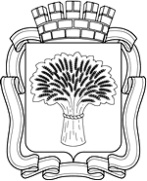 Российская ФедерацияАдминистрация города Канска
Красноярского краяПОСТАНОВЛЕНИЕРоссийская ФедерацияАдминистрация города Канска
Красноярского краяПОСТАНОВЛЕНИЕРоссийская ФедерацияАдминистрация города Канска
Красноярского краяПОСТАНОВЛЕНИЕРоссийская ФедерацияАдминистрация города Канска
Красноярского краяПОСТАНОВЛЕНИЕ31.10.2014№1803Наименование муниципальной программыМуниципальная программа города Канска «Развитие инвестиционной деятельности, малого и среднего предпринимательства» Основания для разработки муниципальной программы- Статья 179 Бюджетного кодекса Российской Федерации;- Федеральный закон от 24.07.2007  № 209-ФЗ «О развитии малого и среднего предпринимательства в Российской Федерации»;- Федеральный закон от 25.02.1999 № 39-ФЗ «Об инвестиционной деятельности в Российской Федерации, осуществляемой в форме капитальных вложений»;- Постановление администрации Канска от 22.08.2013 № 1095 «Об утверждении перечня муниципальных программ города Канска, предлагаемых к реализации с 1 января 2014 года»;- Постановление администрации г. Канска от 22.08.2013 № 1096 «Об утверждении Порядка принятия решений о разработке муниципальных программ города Канска, их формирования и реализации».Ответственный исполнитель муниципальной программыУправление архитектуры, строительства и инвестиций администрации города КанскаСоисполнители муниципальной программыПеречень подпрограмм и отдельных мероприятий муниципальной программыПодпрограмма 1:Развитие инвестиционной деятельности на территории города Канска.Подпрограмма 2:Развитие субъектов малого и среднего предпринимательства в городе Канске.Цели муниципальной программыСоздание благоприятных условий для интенсивного роста и устойчивого развития малого и среднего предпринимательства в городе Канске и улучшения инвестиционного климата на территории города КанскаЗадачи муниципальной программы1.Привлечение инвестиций на территорию города Канска;2. Оказание финансовой поддержки субъектам малого и среднего предпринимательства.Этапы и сроки реализации муниципальной программыПрограмма реализуется с 2014 по 2017 годы, без разделения на этапы.Перечень целевых показателей и показателей результативности программы В соответствии с приложениями 1 и 2 к паспорту программы.Информация по ресурсному обеспечению программы Из средств федерального, краевого и городского бюджетов за периодс 2014по 2017 гг. – 5 163,00тыс. руб., в том числе:в 2014 году - 2 915,00 тыс. руб.;в 2015 году –816,00 тыс. руб.;в 2016 году – 716,00  тыс. руб.;в 2017 году – 716,00 тыс. руб.Из них:из средств федерального бюджета за период с 2014 по 2017гг. –1 490,00 тыс. рублей:в 2014 году – 1 490,00 тыс. руб.;в 2015 году -  0,00 тыс. руб.;в 2016 году - 0,00 тыс. руб.;в 2017 году – 0,00 тыс. руб.из краевого бюджета за период с 2014 по 2017 гг.-609,00   тыс. руб., в том числе:в 2014 году -609,00 тыс. руб.;в 2015 году –0,00 тыс. руб.;в 2016 году – 0,00 тыс. руб.;в 2017 году - 0,00 тыс. руб.из средств  городского  бюджета за период с 2014 по 2017 гг. – 3 064,00 тыс. руб., в том числе:в 2014 году –816,00 тыс. руб.;в 2015 году –816,00 тыс. руб.;в 2016 году –716,00тыс. руб.;в 2017 году – 716,00 тыс. руб.№  
п/пЦели,    
задачи,   
показатели 
Ед.
изм.Вес показателя 
Источник 
информации2012г.2013г.2014г.2015г.2016г.2017г.1    Цель: Создание благоприятных условий для интенсивного роста и устойчивого развития малого и среднего предпринимательства в городе Канске и улучшения инвестиционного климата на территории города КанскаЦелевой показатель 1: Общий объем привлеченных инвестиций не менее 42892 тыс. руб.Тыс. руб.0,2Годовая отчетность, экспертный метод235,9235,910672107061074010774Целевой показатель 2: Количество инвестиционных проектов не менее 4. Проект0,15Экспертный метод--1111Целевой показатель 3: Количество проведенных мероприятий в сфере инвестиционной деятельности не менее 4Мероприятие0,1Экспертный метод--1111Целевой  показатель 4: Увеличение оборота малых и средних предприятий (с учетом микропредприятий), занимающихся обрабатывающим производством на 198,0 тыс. руб.Тыс. руб.0,2Годовая отчетность1138,31181,712241285,01331,7  1379,7Целевой показатель 5: Количество субъектов малого и среднего предпринимательства, получивших муниципальную поддержку не менее 24Ед.0,1Годовая отчетность666666Целевой показатель 6: Количество созданных рабочих мест за период реализации программы не менее 159 единицЕд.0,15Годовая отчетность, экспертный метод4433374247Целевой показатель 7: Количество сохраненных рабочих мест в секторе малого и среднего предпринимательства за период  реализации программы 124 единицыЕд.0,1Годовая отчетность363628303234Начальник отдела инвестиций УАСИ администрации г. Канска________________(подпись)_Марьясова М.Ю.(ФИО)№ 
п/пЦели,  целевые 
показателиЦели,  целевые 
показателиЕд. 
изм.2012г.2013г.2014г.2014г.Плановый периодПлановый периодПлановый периодПлановый периодПлановый периодДолгосрочный период по годамДолгосрочный период по годамДолгосрочный период по годамДолгосрочный период по годамДолгосрочный период по годамДолгосрочный период по годамДолгосрочный период по годамДолгосрочный период по годамДолгосрочный период по годамДолгосрочный период по годамДолгосрочный период по годамДолгосрочный период по годам№ 
п/пЦели,  целевые 
показателиЦели,  целевые 
показателиЕд. 
изм.2012г.2013г.2014г.2014г.2015г.2016г2016г2017г.2017г.2018г.2019г.2019г.2019г.2020г.2020г.2021г.2022г.2023г.2024г.2024г.2025г.1  Цель:   Создание благоприятных условий для интенсивного роста и устойчивого развития малого и среднего предпринимательства и улучшение инвестиционного климата на территории г. КанскаЦель:   Создание благоприятных условий для интенсивного роста и устойчивого развития малого и среднего предпринимательства и улучшение инвестиционного климата на территории г. Канска1.1Общий объем привлеченных инвестиций (нарастающим итогом)Общий объем привлеченных инвестиций (нарастающим итогом)Тыс. руб.235,9235,9Не менее 10672Не менее 10672Не менее 10706Не менее 10740Не менее 10740Не менее 10774Не менее 10774Не менее 11460Не менее 11828Не менее 11828Не менее 11828Не менее 12230Не менее 12230Не менее 12621Не менее 13025Не менее 13442Не менее 13872Не менее 13872Не менее 142971.2Количество инвестиционных проектов (ежегодно)Количество инвестиционных проектов (ежегодно)Проект--Не менее 1Не менее 1Не менее 1Не менее 1Не менее 1Не менее 1Не менее 1Не менее 1Не менее 1Не менее 1Не менее 1Не менее 1Не менее 1Не менее 1Не менее 1Не менее 1Не менее 1Не менее 1Не менее 11.3Количество проведенных мероприятий в сфере инвестиционной деятельности (ежегодно)Количество проведенных мероприятий в сфере инвестиционной деятельности (ежегодно)Мероприятие--Не менее 1Не менее 1Не менее 1Не менее 1Не менее 1Не менее 1Не менее 1Не менее 1Не менее 1Не менее 1Не менее 1Не менее 1Не менее 1Не менее 1Не менее 1Не менее 1Не менее 1Не менее 1Не менее 11.4Увеличение оборота малых и средних предприятий (с учетом микропредприятий), занимающихся обрабатывающим производством (ежегодно)Увеличение оборота малых и средних предприятий (с учетом микропредприятий), занимающихся обрабатывающим производством (ежегодно)Тыс. руб.1138,31181,7122412241285,01331,71331,71379,71432,71432,71487,41487,41487,41544,91544,91605,51666,81734,21794,81794,81857,11.5Количество субъектов малого и среднего предпринимательства, получивших муниципальную поддержку (ежегодно)Количество субъектов малого и среднего предпринимательства, получивших муниципальную поддержку (ежегодно)Ед.66Не менее 6Не менее 6Не менее 6Не менее 6Не менее 6Не менее 6Не менее 6Не менее 6Не менее 6Не менее 6Не менее 6Не менее 6Не менее 6Не менее 6Не менее 6Не менее 6Не менее 6Не менее 6Не менее 61.6Количество созданных рабочих мест (ежегодно)Количество созданных рабочих мест (ежегодно)Ед.44Не менее 33Не менее 33Не менее 37Не менее 42Не менее 42Не менее 47Не менее 47Не менее 48Не менее 51Не менее 51Не менее 51Не менее 54Не менее 54Не менее 56Не менее 58Не менее 60Не менее 62Не менее 62Не менее 641.7Количество сохраненных рабочих мест в секторе малого и среднего предпринимательства (нарастающим итогом)Количество сохраненных рабочих мест в секторе малого и среднего предпринимательства (нарастающим итогом)Ед.3636Не менее 28Не менее 28Не менее 30Не менее 32Не менее 32Не менее 34Не менее 34Не менее 36Не менее 38Не менее 38Не менее 38Не менее 40Не менее 40Не менее 42Не менее 44Не менее 44Не менее 44Не менее 44Не менее 44Начальник отдела инвестиций УАСИ администрации г. КанскаНачальник отдела инвестиций УАСИ администрации г. КанскаНачальник отдела инвестиций УАСИ администрации г. КанскаНачальник отдела инвестиций УАСИ администрации г. КанскаНачальник отдела инвестиций УАСИ администрации г. КанскаНачальник отдела инвестиций УАСИ администрации г. КанскаНачальник отдела инвестиций УАСИ администрации г. КанскаНачальник отдела инвестиций УАСИ администрации г. Канска________________(подпись)________________(подпись)________________(подпись)________________(подпись)________________(подпись)________________(подпись)________________(подпись)________________(подпись)_Марьясова М.Ю.(ФИО)_Марьясова М.Ю.(ФИО)_Марьясова М.Ю.(ФИО)_Марьясова М.Ю.(ФИО)_Марьясова М.Ю.(ФИО)_Марьясова М.Ю.(ФИО)_Марьясова М.Ю.(ФИО)_Марьясова М.Ю.(ФИО)СтатусСтатусНаименование  программы, подпрограммыНаименование ГРБСНаименование ГРБСНаименование ГРБСКод бюджетной классификацииКод бюджетной классификацииКод бюджетной классификацииКод бюджетной классификацииКод бюджетной классификацииКод бюджетной классификацииРасходы 
(тыс. руб.), годыРасходы 
(тыс. руб.), годыРасходы 
(тыс. руб.), годыРасходы 
(тыс. руб.), годыРасходы 
(тыс. руб.), годыРасходы 
(тыс. руб.), годыСтатусСтатусНаименование  программы, подпрограммыНаименование ГРБСНаименование ГРБСНаименование ГРБСГРБСРз
ПрЦСРВРВРВР2014г.2014г.2015г.2015г.2016г.2017 г.Итого на периодИтого на периодИтого на периодМуниципальная программаМуниципальная программа «Развитие инвестиционной деятельности, малого и среднего предпринимательства» всего расходные обязательства по программевсего расходные обязательства по программевсего расходные обязательства по программеХХХХХХ2915,0002915,000816,000816,000716,000716,0005163,0005163,0005163,000Муниципальная программаМуниципальная программа «Развитие инвестиционной деятельности, малого и среднего предпринимательства» в том числе по ГРБС:в том числе по ГРБС:в том числе по ГРБС:Муниципальная программаМуниципальная программа «Развитие инвестиционной деятельности, малого и среднего предпринимательства» Управление архитектуры, строительства и инвестиций администрации города КанскаУправление архитектуры, строительства и инвестиций администрации города КанскаУправление архитектуры, строительства и инвестиций администрации города Канска916ХХХХХ2915,0002915,000816,000816,000716,000716,0005163,0005163,0005163,000Подпрограмма 1Подпрограмма 1 Развитие инвестиционной деятельности на территории города Канскавсего расходные обязательства по подпрограммевсего расходные обязательства по подпрограммевсего расходные обязательства по подпрограммеХХХХХ600,000600,000600,000600,000500,000500,0002200,0002200,0002200,000Подпрограмма 1Подпрограмма 1 Развитие инвестиционной деятельности на территории города Канскав том числе по ГРБС:в том числе по ГРБС:в том числе по ГРБС:ХХХХХПодпрограмма 1Подпрограмма 1 Развитие инвестиционной деятельности на территории города КанскаУправление архитектуры, строительства и инвестиций администрации города КанскаУправление архитектуры, строительства и инвестиций администрации города КанскаУправление архитектуры, строительства и инвестиций администрации города Канска916ХХХХХ600,000600,000600,000600,000500,000500,0002200,0002200,0002200,000Подпрограмма 2Подпрограмма 2Развитие субъектов малого и среднего предпринимательства в городе Канскевсего расходные обязательства по подпрограммевсего расходные обязательства по подпрограммевсего расходные обязательства по подпрограммеХХХХХ2315,0002315,000216,000216,000216,000216,0002963,0002963,0002963,000Подпрограмма 2Подпрограмма 2Развитие субъектов малого и среднего предпринимательства в городе Канскев том числе по ГРБС:в том числе по ГРБС:в том числе по ГРБС:Подпрограмма 2Подпрограмма 2Развитие субъектов малого и среднего предпринимательства в городе КанскеУправление архитектуры, строительства и инвестиций администрации города КанскаУправление архитектуры, строительства и инвестиций администрации города КанскаУправление архитектуры, строительства и инвестиций администрации города Канска916ХХХХХ2315,0002315,000216,000216,000216,000216,0002963,0002963,0002963,000Начальник отдела инвестиций УАСИ администрации г. КанскаНачальник отдела инвестиций УАСИ администрации г. КанскаНачальник отдела инвестиций УАСИ администрации г. Канска________________(подпись)________________(подпись)________________(подпись)________________(подпись)________________(подпись)________________(подпись)_Марьясова М.Ю.(ФИО)_Марьясова М.Ю.(ФИО)_Марьясова М.Ю.(ФИО)_Марьясова М.Ю.(ФИО)_Марьясова М.Ю.(ФИО)_Марьясова М.Ю.(ФИО)_Марьясова М.Ю.(ФИО)_Марьясова М.Ю.(ФИО)_Марьясова М.Ю.(ФИО)СтатусНаименование муниципальной программы, подпрограммы муниципальной программыНаименование муниципальной программы, подпрограммы муниципальной программыОтветственный исполнитель, соисполнителиОценка расходов
(тыс. руб.), годыОценка расходов
(тыс. руб.), годыОценка расходов
(тыс. руб.), годыОценка расходов
(тыс. руб.), годыОценка расходов
(тыс. руб.), годыОценка расходов
(тыс. руб.), годыОценка расходов
(тыс. руб.), годыСтатусНаименование муниципальной программы, подпрограммы муниципальной программыНаименование муниципальной программы, подпрограммы муниципальной программыОтветственный исполнитель, соисполнители2014г.2015г.2015г.2016г.2016г.2017г.Итого на периодМуниципальная программа«Развитие инвестиционной деятельности, малого и среднего предпринимательства» «Развитие инвестиционной деятельности, малого и среднего предпринимательства» Всего                    2915,000816,000816,000716,000716,000716,0005163,000Муниципальная программа«Развитие инвестиционной деятельности, малого и среднего предпринимательства» «Развитие инвестиционной деятельности, малого и среднего предпринимательства» в том числе:             Муниципальная программа«Развитие инвестиционной деятельности, малого и среднего предпринимательства» «Развитие инвестиционной деятельности, малого и среднего предпринимательства» городской бюджет816,000816,000816,000716,000716,000716,0003064,000Муниципальная программа«Развитие инвестиционной деятельности, малого и среднего предпринимательства» «Развитие инвестиционной деятельности, малого и среднего предпринимательства» краевой бюджет**609,000609,000Муниципальная программа«Развитие инвестиционной деятельности, малого и среднего предпринимательства» «Развитие инвестиционной деятельности, малого и среднего предпринимательства» федеральный бюджет *  1490,0001490,000Муниципальная программа«Развитие инвестиционной деятельности, малого и среднего предпринимательства» «Развитие инвестиционной деятельности, малого и среднего предпринимательства» внебюджетные  источники                 Подпрограмма 1Развитие инвестиционной деятельности на территории города КанскаРазвитие инвестиционной деятельности на территории города КанскаВсего                    600,000600,000600,000500,000500,000500,0002200,000Подпрограмма 1Развитие инвестиционной деятельности на территории города КанскаРазвитие инвестиционной деятельности на территории города Канскав том числе:             Подпрограмма 1Развитие инвестиционной деятельности на территории города КанскаРазвитие инвестиционной деятельности на территории города Канскагородской бюджет600,000600,000600,000500,000500,000500,0002200,000Подпрограмма 1Развитие инвестиционной деятельности на территории города КанскаРазвитие инвестиционной деятельности на территории города Канскакраевой бюджет**Подпрограмма 1Развитие инвестиционной деятельности на территории города КанскаРазвитие инвестиционной деятельности на территории города Канскафедеральный бюджет *Подпрограмма 1Развитие инвестиционной деятельности на территории города КанскаРазвитие инвестиционной деятельности на территории города Канскавнебюджетные  источники                 Подпрограмма 2Развитие субъектов малого и среднего предпринимательства в городе КанскеРазвитие субъектов малого и среднего предпринимательства в городе КанскеВсего                    2315,000216,000216,000216,000216,000216,0002963,000Подпрограмма 2Развитие субъектов малого и среднего предпринимательства в городе КанскеРазвитие субъектов малого и среднего предпринимательства в городе Канскев том числе:             Подпрограмма 2Развитие субъектов малого и среднего предпринимательства в городе КанскеРазвитие субъектов малого и среднего предпринимательства в городе Канскегородской бюджет216,000216,000216,000216,000216,000216,000864,000Подпрограмма 2Развитие субъектов малого и среднего предпринимательства в городе КанскеРазвитие субъектов малого и среднего предпринимательства в городе Канскекраевой бюджет**609,000609,000Подпрограмма 2Развитие субъектов малого и среднего предпринимательства в городе КанскеРазвитие субъектов малого и среднего предпринимательства в городе Канскефедеральный бюджет *1490,0001490,000Подпрограмма 2Развитие субъектов малого и среднего предпринимательства в городе КанскеРазвитие субъектов малого и среднего предпринимательства в городе Канскевнебюджетные  источники                 Начальник отдела инвестиций УАСИ администрации г. КанскаНачальник отдела инвестиций УАСИ администрации г. КанскаНачальник отдела инвестиций УАСИ администрации г. Канска________________(подпись)________________(подпись)________________(подпись)________________(подпись)_Марьясова М.Ю.(ФИО)_Марьясова М.Ю.(ФИО)_Марьясова М.Ю.(ФИО)_Марьясова М.Ю.(ФИО)Наименование подпрограммы    Подпрограмма 1 «Развитие инвестиционной деятельности на территории города Канска»  (далее – подпрограмма)Наименование муниципальной программы, в рамках которой реализуется подпрограммаМуниципальная программа города Канска «Развитие инвестиционной деятельности, малого и среднего предпринимательства»Исполнители подпрограммыУправление архитектуры, строительства и инвестиций администрации города КанскаЦель и задачи подпрограммы 
Цель  – создание условий для привлечения инвестиций в приоритетные направления социально-экономического развития  города Канска.Задачи:Содействие повышению эффективности реализации инвестиционных проектов.Создание позитивного инвестиционного имиджа города Канска.Создание благоприятных условий, обеспечивающих  инвестору доступный вход на территорию муниципального образования г. Канск. Целевые индикаторыВажнейшими  целевыми индикаторами являются:Общий объем инвестиций по инвестиционным проектам не менее 40000 тыс. руб. Количество инвестиционных проектов не менее 4. Количество проведенных мероприятий в сфере инвестиционной деятельности не менее 4.Сроки реализации подпрограммыПрограмма реализуется с 2014 по 2017 годы, без разделения на этапы.Объемы и источники финансирования подпрограммы Объем финансирования составляет 2200,000 тыс. руб. за счет средств местного бюджета, в том числе:2014 год – 600,000 тыс. руб.2015 год – 600,000 тыс. руб.2016 год – 500,000 тыс. руб.2017 год – 500,000 тыс. руб.Система организации контроля за исполнением подпрограммыАдминистрация города КанскаМКУ «Финансовое управление администрации г. Канска» Контрольно-счетная комиссия города Канска№  
п/пЦель,    
целевые индикаторы 
Ед.
изм.Источник 
информации2012г.2013г.2014г.2015г.2016г.2017г.1Цель подпрограммы:создание условий для привлечения инвестиций в приоритетные направления социально-экономического развития  города Канска.2Целевой индикатор 1Общий объем инвестиций по инвестиционным проектамтыс.руб.Экспертный метод--100001000010000100003Целевой индикатор 2Количество инвестиционных проектовпроектЭкспертный метод--11114Целевой индикатор 3Количество проведенных мероприятий в сфере инвестиционной деятельностимероприятиеЭкспертный метод--1111Начальник отдела инвестиций УАСИ администрации г. Канска________________(подпись)_М.Ю.Марьясова_(ФИО)«Развитие инвестиционной деятельности на территори города Канска»«Развитие инвестиционной деятельности на территори города Канска»ГРБС Код бюджетной классификацииКод бюджетной классификацииКод бюджетной классификацииКод бюджетной классификацииКод бюджетной классификацииКод бюджетной классификацииКод бюджетной классификацииРасходы 
(тыс. руб.), годыРасходы 
(тыс. руб.), годыРасходы 
(тыс. руб.), годыРасходы 
(тыс. руб.), годыРасходы 
(тыс. руб.), годыРасходы 
(тыс. руб.), годыРасходы 
(тыс. руб.), годыОжидаемый результат от реализации подпрограммного мероприятия (количественные
или качественные
показатели)Ожидаемый результат от реализации подпрограммного мероприятия (количественные
или качественные
показатели)Ожидаемый результат от реализации подпрограммного мероприятия (количественные
или качественные
показатели)«Развитие инвестиционной деятельности на территори города Канска»«Развитие инвестиционной деятельности на территори города Канска»ГРБС ГРБСРзПрРзПрЦСРЦСРЦСРВР2014г.2015г.2016г.2016г.2017 г.2017 г.Итого на периодИтого на периодОжидаемый результат от реализации подпрограммного мероприятия (количественные
или качественные
показатели)Ожидаемый результат от реализации подпрограммного мероприятия (количественные
или качественные
показатели)Ожидаемый результат от реализации подпрограммного мероприятия (количественные
или качественные
показатели)Цель подпрограммы:создание условий для привлечения инвестиций в приоритетные направления социально-экономического развития  города КанскаЦель подпрограммы:создание условий для привлечения инвестиций в приоритетные направления социально-экономического развития  города КанскаУправление архитектуры, строительства и инвестиций администрации города Канска600,000600,000500,000500,000500,000500,0002200,0002200,000Увеличение притока инвестиций; Создание рабочих мест (как результат открытия новых производств или расширения существующих);Увеличение объема налоговых поступлений, в частности от новых производств и т.д.;Распространение новых технологий (в том числе управленческих).Увеличение притока инвестиций; Создание рабочих мест (как результат открытия новых производств или расширения существующих);Увеличение объема налоговых поступлений, в частности от новых производств и т.д.;Распространение новых технологий (в том числе управленческих).Увеличение притока инвестиций; Создание рабочих мест (как результат открытия новых производств или расширения существующих);Увеличение объема налоговых поступлений, в частности от новых производств и т.д.;Распространение новых технологий (в том числе управленческих).Задача 1Содействие повышению эффективности реализации инвестиционных проектов.Задача 2Создание позитивного инвестиционного имиджа города КанскаЗадача 1Содействие повышению эффективности реализации инвестиционных проектов.Задача 2Создание позитивного инвестиционного имиджа города КанскаУскорение темпов привлечения инвестиций в экономику города.Ускорение темпов привлечения инвестиций в экономику города.Ускорение темпов привлечения инвестиций в экономику города.Мероприятие 1Организация и проведение городского экономического форума.Мероприятие 1Организация и проведение городского экономического форума.91601130113071800607180060718006244500,000500,000500,000500,000500,000500,0002000,0002000,000Проведение не менее 4 мероприятий в сфере инвестиционной деятельности; Привлечение в экономику города инвестиций в сумме не менее 40 млн. руб.; Создание не менее 100 новых рабочих мест;Среднемесячная заработная плата работников, занятых в инвестиционных проектах составит не менее 22 тыс. руб.Проведение не менее 4 мероприятий в сфере инвестиционной деятельности; Привлечение в экономику города инвестиций в сумме не менее 40 млн. руб.; Создание не менее 100 новых рабочих мест;Среднемесячная заработная плата работников, занятых в инвестиционных проектах составит не менее 22 тыс. руб.Проведение не менее 4 мероприятий в сфере инвестиционной деятельности; Привлечение в экономику города инвестиций в сумме не менее 40 млн. руб.; Создание не менее 100 новых рабочих мест;Среднемесячная заработная плата работников, занятых в инвестиционных проектах составит не менее 22 тыс. руб.Задача 3Создание благоприятных условий, обеспечивающих  инвестору доступный вход натерриторию муниципального образования город КанскЗадача 3Создание благоприятных условий, обеспечивающих  инвестору доступный вход натерриторию муниципального образования город КанскУпрощение процесса передачи земельного участка инвестору для реализации инвестиционного  проекта.  Упрощение процесса передачи земельного участка инвестору для реализации инвестиционного  проекта.  Упрощение процесса передачи земельного участка инвестору для реализации инвестиционного  проекта.  Мероприятие 2Формирование земельных участков для предоставления их на праве аренды потенциальным инвесторам с целью размещения инвестиционных проектов промышленного назначения.Мероприятие 2Формирование земельных участков для предоставления их на праве аренды потенциальным инвесторам с целью размещения инвестиционных проектов промышленного назначения.91601130113071800707180070718007244100,000100,0000,0000,0000,0000,000200,000200,000Формирование не менее 3 земельных участков.Формирование не менее 3 земельных участков.Формирование не менее 3 земельных участков.Начальник отдела инвестиций УАСИ администрации г. КанскаНачальник отдела инвестиций УАСИ администрации г. КанскаНачальник отдела инвестиций УАСИ администрации г. КанскаНачальник отдела инвестиций УАСИ администрации г. КанскаНачальник отдела инвестиций УАСИ администрации г. Канска________________(подпись)________________(подпись)________________(подпись)________________(подпись)________________(подпись)________________(подпись)________________(подпись)________________(подпись)________________(подпись)_М.Ю. Марьясова_(ФИО)_М.Ю. Марьясова_(ФИО)Наименование подпрограммыПодпрограмма 2 «Развитие субъектов малого и среднего предпринимательства в городе Канске» (далее – подпрограмма)Наименование муниципальной программы, в рамках которой реализуется подпрограммаМуниципальная программа города Канска «Развитие инвестиционной деятельности, малого и среднего предпринимательстваИсполнители подпрограммыУправление архитектуры, строительства и инвестиций администрации города КанскаЦели и задачи подпрограммыЦель:создание благоприятных условий для интенсивного роста и устойчивого развития малого и среднего предпринимательствав городе Канске.Задача: оказание финансовой поддержки субъектам малого и среднего предпринимательстваЦелевые индикаторы1. Увеличение оборота малых и средних предприятий (с учетом микропредприятий), занимающихся обрабатывающим производством на 198,0 тыс. руб.;2.	Количество субъектов малого и среднего предпринимательства, получивших муниципальную поддержку не менее 24;3.	Количество созданных рабочих мест за период реализации подпрограммы (нарастающим итогом) 16 единиц;4.	Количество сохраненных рабочих мест в секторе малого и среднего предпринимательства за период  реализации подпрограммы (нарастающим итогом)  124 единицы;5. Объем привлеченных внебюджетных инвестиций в секторе малого и среднего предпринимательства за период реализации подпрограммы (нарастающим итогом) 2892 тыс. рублейСроки реализации подпрограммыПрограмма реализуется с 2014 по 2017 годы, без разделения на этапы.Объемы и источники финансирования подпрограммыОбъем финансирования составляет 2 963,000тыс. руб., в том числе по годам:в 2014 году – 2 315,000 тыс. руб.;в 2015 году –216,000 тыс. руб.;в 2016 году – 216,000тыс. руб.;в 2017 году – 216,000 тыс. руб.Из них:из средств федерального бюджета –1 490,000 тыс. руб., в том числе по годам:в 2014 году – 1 490,000 тыс. руб.;в 2015 году – 0,00 тыс. руб.;в 2016 году – 0,00 тыс. руб.;в 2017 году – 0,00 тыс. руб.из краевого бюджета – 609,00   тыс. руб., в том числе:в 2014 году – 609,000 тыс. руб.;в 2015 году –0,00 тыс. руб.;в 2016 году – 0,00 тыс. руб.;в 2017 году – 0,00 тыс. руб.из средств  городского  бюджета – 864,000 тыс. руб., в том числе:в 2014 году –216,000 тыс. руб.;в 2015 году –216,000 тыс. руб.;в 2016 году –216,000тыс. руб.;в 2017 году – 216,000 тыс. руб.Система организации контроля за исполнением подпрограммыАдминистрация города КанскаМКУ «Финансовое управление администрации г. Канска» Контрольно-счетная комиссия города КанскаN 
п/пКритерийВесовой  
коэффициент1. Увеличение общего количества рабочих мест                0,152. Прирост среднемесячной заработной платы по сравнению с годом, предшествующим году, в котором получена субсидия0,153. Общий объем привлеченных инвестиций субъектом малого или среднего предпринимательства                      0,24. Прирост оборота по сравнению с годом, предшествующим году, в котором получена субсидия                                  0,25. Структура средств, направленных на развитие субъекта малого или среднего предпринимательства         0,156. Категория субъектов предпринимательской деятельности     0,15Итого                                                    1,0№п/пКритерийЗначение критерияБалл оценки,Весовой коэффициент критерия, Средневзвешенный балл, 1Увеличение общего количества рабочих мест                0,152Прирост среднемесячной заработной платы по сравнению с годом, предшествующим году, в котором получена субсидия0,153Общий объем привлеченных инвестиций субъектом малого или среднего предпринимательства                      0,24Прирост оборота по сравнению с годом, предшествующим году, в котором получена субсидия                                  0,25Структура средств, направленных на развитие субъекта малого или среднего предпринимательства         0,156Категория субъектов предпринимательской деятельности     0,15Оценка целесообразности субсидированияОценка целесообразности субсидированияНаименованиеОстаточная стоимость за период, прошедший со дня государственной регистрацииВсего:   N 
п/пСведения о субъекте малого предпринимательства (наименование юридического лица или ФИО индивидуального предпринимателя)  
ИНННомер и  
дата
постановления о предоставлении субсидииНаименование банка, № расчетного счета  
субъекта малого предпринимательстваРазмер 
субсидии,
рублейНаименование субъекта малого предпринимательстваОбщая сумма      
расходов, подлежащих 
субсидированию, рублейРазмер       
субсидии, %Сумма начисленной субсидии, рублей1234Управление архитектуры, строительства и инвестиций г. КанскаМесто нахождения: г. Канск, 663600, ул. Ленина, 4/1 Банковские реквизиты:ИНН 2450029998КПП 245001001л/с 031932 и 4001в ГРКЦ ГУ Банка России по Красноярскому краю, г. Красноярскр/счет 40204810800000000763БИК 040407001Начальник УАСИ администрации г. Канска________________ / __________                                М.П._____________/ ________________М.П.N п/пНаименование показателяЕдиница измеренияЗа ____ год (год, предшествующий году оказания поддержки)За ____ год (год оказания поддержки)За ____ год (первый год после оказания поддержки)За ____ год (второй год после оказания поддержки)12345671Среднесписочная численность работниковед.2Среднемесячная заработная плататыс. руб.3Выручка от реализации товаров (работ, услуг)тыс. руб.4Сумма уплаченных налоговых платежей, в разрезе видов налогов, всеготыс. руб.4.1В т. ч.4.24.34.4…5Сумма уплаченных страховых взносов, всеготыс. руб.5.1В т. ч. ПФР5.2ФСС РФ6Количество созданных рабочих мест с даты получения субсидииед.7Количество сохраненных рабочих мест с даты получения субсидииед.8Объем привлеченных инвестиций, всего тыс. руб.8.1В т. ч. привлеченные кредиты коммерческих банковтыс. руб.Наименование Остаточная стоимость за предшествующий календарный год*Всего:   Наименование юридического лица,   
ФИО индивидуального предпринимателя    Юридический адрес регистрации     Фактический адрес нахождения     Контактные данные (телефон/факс, e-mail)Применяемая система налогообложенияФИО руководителя              Краткое описание деятельности (период осуществления деятельности; направления деятельности; основные виды производимых товаров (работ, услуг); наличие лицензий, разрешений, допусков, товарных знаков; используемые производственные/торговые площади (собственные/ арендованные); наличие филиалов/обособленных подразделений), наличие правовых актов, утверждающих Программу (план) технического перевооружения организации, направленной на  внедрение инновационных технологий и современного высокопроизводительного и высокотехнологичного оборудования; наличие каналов сбыта продукции с обоснованием; обоснование при создании высокотехнологичных рабочих мест (влияние на производительность)Фактически осуществляемые виды     
деятельности по ОКВЭД
(в соответствии с выпиской из ЕГРИП/ЕГРЮЛ)                          ВсегоОборудование №1…Оборудование № nНаименование приобретаемого оборудования хКод  приобретаемого оборудования по ОКОФхВид деятельности, для осуществления которого приобретается оборудование (указывается наименование и код ОКВЭД из ЕГРЮЛ, ЕГРИП)Продавец (поставщик) оборудования (наименование, адрес фактического нахождения, контактные данные)хСтоимость приобретаемого оборудования (указывается с учетом НДС), рублейЦель приобретения оборудования (создание, модернизация, развитие производства), краткое описание ожидаемых результатовКоличество созданных рабочих мест, в том числе высокопроизводительныхв том числе, относящихся к приоритетной целевой группе*Дополнительная номенклатура производимых товаров (работ, услуг), в том числе:хинновационных товаров (работ, услуг)хтоваров (работ, услуг), направляемых на экспортхНаименование показателяЕдиница 
измеренияГод,   
предшест
вующий
текущему году (факт)Текущий год (план)Очередной год (план)12345Выручка от реализации товаров (работ, услуг),тыс.    
рублей  в том числе НДСтыс.    
рублей  Затраты на производство и сбыт товаров (работ, услуг) тыс.    
рублей  в том числе НДСтыс.    
рублей  Прибыль (убыток) от продаж товаров (работ, услуг) тыс.    
рублей  Налоговые платежи в бюджеты всех уровней и внебюджетные фонды, всего,тыс.    
рублей  в том числе по видам налогов:хххххналог на прибыль организаций (общий режим налогообложения, УСН, ЕНВД, патент)тыс.    
рублей  НДФЛтыс.    
рублей страховые взносы во внебюджетные фонды (ПФР, ФОМС, ФСС)тыс.    
рублей  налог на имущество организацийтыс.    
рублей  транспортный налогтыс.    
рублей  налог на землютыс.    
рублей  Чистая прибыль (убыток)тыс.    
рублей  Фонд оплаты труда          тыс.    
рублей  Среднесписочная численность персоналачел.Среднемесячная  заработная
платана 1 работающегорублейРынки сбыта товаров (работ, услуг):хххххОбъем отгруженных товаров (работ, услуг), в т.ч:тыс. рублейобъем товаров (работ, услуг), отгруженных на территории Красноярского краятыс. рублейобъем товаров (работ, услуг), отгруженных за пределы Красноярского краятыс. рублейобъем товаров (работ, услуг), отгруженных за пределы Российской Федерации (экспорт)тыс. рублейN 
п/пСведения о субъекте малого или среднего предпринимательства (наименование юридического лица или ФИО индивидуального предпринимателя)  
ИНННомер и  
дата
постановления о предоставлении субсидииНаименование банка, № расчетного счета  
субъекта малого или среднего  
предпринимательстваРазмер 
субсидии,
рублей№ п/пНаименование субъекта малого или среднего предпринимательстваВид оборудованияОбщая сумма      
расходов, подлежащих 
субсидированию, рублейРазмер       
субсидии, %Сумма начисленной субсидии, рублей
123456Управление архитектуры, строительства и инвестиций г. КанскаМесто нахождения: г. Канск, 663600, ул. Ленина, 4/1 Банковские реквизиты:ИНН 2450029998КПП 245001001л/с 031932 и 4001в ГРКЦ ГУ Банка России по Красноярскому краю, г. Красноярскр/счет 40204810800000000763БИК 040407001Начальник УАСИ администрации г. Канска________________ / _____________                               М.П._____________/ ________________М.П.N п/пНаименование показателяЕдиница измеренияЗа ____ год (год, предшествующий году оказания поддержки)За ____ год (год оказания поддержки)За ____ год (первый год после оказания поддержки)За ____ год (второй год после оказания поддержки)12345671Среднесписочная численность работниковед.2Среднемесячная заработная плататыс. руб.3Выручка от реализации товаров (работ, услуг)тыс. руб.4Сумма уплаченных налоговых платежей, в разрезе видов налогов, всеготыс. руб.4.1В т. ч.4.24.34.4…5Сумма уплаченных страховых взносов, всеготыс. руб.5.1В т. ч. ПФР5.2ФСС РФ6Количество созданных рабочих мест с даты получения субсидииед.7Количество сохраненных рабочих мест с даты получения субсидииед.8Объем привлеченных инвестиций, всего тыс. руб.8.1В т. ч. привлеченные кредиты коммерческих банковтыс. руб.Наименование Остаточная стоимость за предшествующий календарный год*Всего:   Наименование юридического лица,   
ФИО индивидуального предпринимателя    Юридический адрес регистрации     Фактический адрес нахождения     Контактные данные (телефон/факс, e-mail)Применяемая система налогообложенияФИО руководителя              Краткое описание деятельности (период осуществления деятельности; направления деятельности; основные виды производимых товаров (работ, услуг); наличие лицензий, разрешений, допусков, товарных знаков; используемые производственные/торговые площади (собственные/ арендованные); наличие филиалов/обособленных подразделений), наличие правовых актов, утверждающих Программу (план) технического перевооружения организации, направленную на  внедрение инновационных технологий и современного высокопроизводительного и высокотехнологичного оборудования; наличие каналов сбыта продукции с обоснованием; обоснование при создании высокотехнологичных рабочих мест (влияние на производительность)Фактически осуществляемые виды     
деятельности по ОКВЭД
(в соответствии с выпиской из ЕГРИП/ЕГРЮЛ)                          ВсегоОборудование №1…Оборудование № nНаименование приобретаемого оборудования хКод  приобретаемого оборудования по ОКОФхВид деятельности, для осуществления которого приобретается оборудование (указывается наименование и код ОКВЭД из ЕГРЮЛ, ЕГРИП)Продавец (поставщик) оборудования (наименование, адрес фактического нахождения, контактные данные)хСтоимость приобретаемого оборудования (указывается с учетом НДС), рублейРеквизиты договора лизинга (дата, №, лизингодатель)хОбщая сумма платежей по договорам лизинга, рублей (указывается с учетом НДС),в том числе первый (авансовый) платежЦель приобретения оборудования (создание, модернизация, развитие производства), краткое описание ожидаемых результатовКоличество созданных рабочих мест, в том числе высокопроизводительныхв том числе, относящихся к приоритетной целевой группе*Дополнительная номенклатура производимых товаров (работ, услуг), в том числе:хинновационных товаров (работ, услуг)хтоваров (работ, услуг), направляемых на экспортхНаименование показателяЕдиница 
измеренияГод,   
предшест
вующий
текущему году (факт)Текущий год (план)Очередной год (план)12345Выручка от реализации товаров (работ, услуг),тыс.    
рублей  в том числе НДСтыс.    
рублей  Затраты на производство и сбыт товаров (работ, услуг) тыс.    
рублей  в том числе НДСтыс.    
рублей  Прибыль (убыток) от продаж товаров (работ, услуг) тыс.    
рублей  Налоговые платежи в бюджеты всех уровней и внебюджетные фонды, всего,тыс.    
рублей  в том числе по видам налогов:хххххналог на прибыль организаций (общий режим налогообложения, УСН, ЕНВД, патент)тыс.    
рублей  НДФЛтыс.    
рублей страховые взносы во внебюджетные фонды (ПФР, ФОМС, ФСС)тыс.    
рублей  налог на имущество организацийтыс.    
рублей  транспортный налогтыс.    
рублей  налог на землютыс.    
рублей  Чистая прибыль (убыток)тыс.    
рублей  Фонд оплаты труда          тыс.    
рублей  Среднесписочная численность персоналачел.Среднемесячная  заработная
платана 1 работающегорублейРынки сбыта товаров (работ, услуг):хххххОбъем отгруженных товаров (работ, услуг), в т.ч:тыс. рублейобъем товаров (работ, услуг), отгруженных на территории Красноярского краятыс. рублейобъем товаров (работ, услуг), отгруженных за пределы Красноярского краятыс. рублейобъем товаров (работ, услуг), отгруженных за пределы Российской Федерации (экспорт)тыс. рублейN 
п/пСведения о субъекте малого или среднего предпринимательства (наименование юридического лица или ФИО индивидуального предпринимателя)  
ИНННомер и  
дата
постановления о предоставлении субсидииНаименование банка, № расчетного счета  
субъекта малого или среднего  
предпринимательстваРазмер 
субсидии,
рублей№ п/пНаименование субъекта малого или среднего предпринимательстваВид оборудованияОбщая сумма      
расходов, подлежащих 
субсидированию, рублейРазмер       
субсидии, %Сумма начисленной субсидии, рублей
123456Управление архитектуры, строительства и инвестиций г. КанскаМесто нахождения: г. Канск, 663600, ул. Ленина, 4/1 Банковские реквизиты:ИНН 2450029998КПП 245001001л/с 031932 и 4001в ГРКЦ ГУ Банка России по Красноярскому краю, г. Красноярскр/счет 40204810800000000763БИК 040407001Начальник УАСИ администрации г. Канска________________ / _______________                                М.П._____________/ ________________М.П.N п/пНаименование показателяЕдиница измеренияЗа ____ год (год, предшествующий году оказания поддержки)За ____ год (год оказания поддержки)За ____ год (первый год после оказания поддержки)За ____ год (второй год после оказания поддержки)12345671Среднесписочная численность работниковед.2Среднемесячная заработная плататыс. руб.3Выручка от реализации товаров (работ, услуг)тыс. руб.4Сумма уплаченных налоговых платежей, в разрезе видов налогов, всеготыс. руб.4.1В т. ч.4.24.34.4…5Сумма уплаченных страховых взносов, всеготыс. руб.5.1В т. ч. ПФР5.2ФСС РФ6Количество созданных рабочих мест с даты получения субсидииед.7Количество сохраненных рабочих мест с даты получения субсидииед.8Объем привлеченных инвестиций, всего тыс. руб.8.1В т. ч. привлеченные кредиты коммерческих банковтыс. руб.НаименованиеОстаточная стоимость за период, прошедший со дня государственной регистрацииВсего:   N 
п/пСведения о субъекте малого предпринимательства (наименование юридического лица или ФИО индивидуального предпринимателя)  
ИНННомер и  
дата
постановления о предоставлении субсидииНаименование банка, № расчетного счета  
субъекта малого предпринимательстваРазмер 
субсидии,
рублейНаименование субъекта малого предпринимательстваОбщая сумма      
расходов, подлежащих 
субсидированию, рублейРазмер       
субсидии, %Сумма начисленной субсидии, рублей1234Управление архитектуры, строительства и инвестиций г. КанскаМесто нахождения: г. Канск, 663600, ул. Ленина, 4/1 Банковские реквизиты:ИНН 2450029998КПП 245001001л/с 031932 и 4001в ГРКЦ ГУ Банка России по Красноярскому краю, г. Красноярскр/счет 40204810800000000763БИК 040407001Начальник УАСИ администрации г. Канска________________ / _______________                                М.П._____________/ ________________М.П.N п/пНаименование показателяЕдиница измеренияЗа ____ год (год, предшествующий году оказания поддержки)За ____ год (год оказания поддержки)За ____ год (первый год после оказания поддержки)За ____ год (второй год после оказания поддержки)12345671Среднесписочная численность работниковед.2Среднемесячная заработная плататыс. руб.3Выручка от реализации товаров (работ, услуг)тыс. руб.4Сумма уплаченных налоговых платежей, в разрезе видов налогов, всеготыс. руб.4.1В т. ч.4.24.34.4…5Сумма уплаченных страховых взносов, всеготыс. руб.5.1В т. ч. ПФР5.2ФСС РФ6Количество созданных рабочих мест с даты получения субсидииед.7Количество сохраненных рабочих мест с даты получения субсидииед.8Объем привлеченных инвестиций, всего тыс. руб.8.1В т. ч. привлеченные кредиты коммерческих банковтыс. руб.№  
п/пЦель,   
целевые индикаторы 
Ед.
изм.Источник 
информации2012 год2013 год2014 год2015 год2016 год2017 годЦель подпрограммы: создание благоприятных условий для интенсивного роста и устойчивого развития малого и среднего предпринимательства в городе КанскеЦель подпрограммы: создание благоприятных условий для интенсивного роста и устойчивого развития малого и среднего предпринимательства в городе КанскеЦель подпрограммы: создание благоприятных условий для интенсивного роста и устойчивого развития малого и среднего предпринимательства в городе КанскеЦель подпрограммы: создание благоприятных условий для интенсивного роста и устойчивого развития малого и среднего предпринимательства в городе КанскеЦель подпрограммы: создание благоприятных условий для интенсивного роста и устойчивого развития малого и среднего предпринимательства в городе КанскеЦель подпрограммы: создание благоприятных условий для интенсивного роста и устойчивого развития малого и среднего предпринимательства в городе КанскеЦель подпрограммы: создание благоприятных условий для интенсивного роста и устойчивого развития малого и среднего предпринимательства в городе КанскеЦель подпрограммы: создание благоприятных условий для интенсивного роста и устойчивого развития малого и среднего предпринимательства в городе Канске1.Целевой индикатор: увеличение оборота малых и средних предприятий (с учетом микропредприятий), занимающихся обрабатывающим производствомТыс. руб.Годовая отчетность1138,31181,71224,01285,01331,71379,72.Целевой индикатор: количество субъектов малого и среднего предпринимательства, получивших муниципальную поддержкуЕд.Годовая отчетность 6666663.Целевой индикатор: количество созданных рабочих мест (включая вновь зарегистрированных индивидуальных предпринимателей) в секторе малого и среднего предпринимательстваЕд.Годовая отчетность4444444.Целевой индикатор: количество сохраненных рабочих мест в секторе малого и среднего предпринимательстваЕд.Годовая отчетность 3636283032345.Целевой индикатор: объем привлеченных внебюджетных инвестиций в секторе малого и среднего предпринимательстваТыс. руб.Годовая отчетность235,9235,9723,0723,0723,0723,0Наименование  программы, подпрограммыНаименование  программы, подпрограммыГРБС ГРБС Код бюджетной классификацииКод бюджетной классификацииКод бюджетной классификацииКод бюджетной классификацииРасходы 
(тыс. руб.), годыРасходы 
(тыс. руб.), годыРасходы 
(тыс. руб.), годыРасходы 
(тыс. руб.), годыОжидаемый результат от реализации подпрограммного мероприятия (количественные
или качественные
показатели)Наименование  программы, подпрограммыНаименование  программы, подпрограммыГРБС ГРБС ГРБСРзПрЦСРВР2014 год2015 год 2015 год 2016 год 2017годИтого на периодОжидаемый результат от реализации подпрограммного мероприятия (количественные
или качественные
показатели)Цель подпрограммы:создание благоприятных условий для интенсивного роста и устойчивого развития малого и среднего предпринимательства в городе КанскеЦель подпрограммы:создание благоприятных условий для интенсивного роста и устойчивого развития малого и среднего предпринимательства в городе КанскеЦель подпрограммы:создание благоприятных условий для интенсивного роста и устойчивого развития малого и среднего предпринимательства в городе КанскеЦель подпрограммы:создание благоприятных условий для интенсивного роста и устойчивого развития малого и среднего предпринимательства в городе КанскеЦель подпрограммы:создание благоприятных условий для интенсивного роста и устойчивого развития малого и среднего предпринимательства в городе КанскеЦель подпрограммы:создание благоприятных условий для интенсивного роста и устойчивого развития малого и среднего предпринимательства в городе КанскеЦель подпрограммы:создание благоприятных условий для интенсивного роста и устойчивого развития малого и среднего предпринимательства в городе КанскеЦель подпрограммы:создание благоприятных условий для интенсивного роста и устойчивого развития малого и среднего предпринимательства в городе КанскеЦель подпрограммы:создание благоприятных условий для интенсивного роста и устойчивого развития малого и среднего предпринимательства в городе КанскеЦель подпрограммы:создание благоприятных условий для интенсивного роста и устойчивого развития малого и среднего предпринимательства в городе КанскеЦель подпрограммы:создание благоприятных условий для интенсивного роста и устойчивого развития малого и среднего предпринимательства в городе КанскеЦель подпрограммы:создание благоприятных условий для интенсивного роста и устойчивого развития малого и среднего предпринимательства в городе КанскеЦель подпрограммы:создание благоприятных условий для интенсивного роста и устойчивого развития малого и среднего предпринимательства в городе КанскеЦель подпрограммы:создание благоприятных условий для интенсивного роста и устойчивого развития малого и среднего предпринимательства в городе КанскеЗадача подпрограммы:Задача подпрограммы:Оказание финансовой поддержки субъектам малого и среднего предпринимательстваОказание финансовой поддержки субъектам малого и среднего предпринимательстваОказание финансовой поддержки субъектам малого и среднего предпринимательстваОказание финансовой поддержки субъектам малого и среднего предпринимательстваОказание финансовой поддержки субъектам малого и среднего предпринимательстваОказание финансовой поддержки субъектам малого и среднего предпринимательстваОказание финансовой поддержки субъектам малого и среднего предпринимательстваОказание финансовой поддержки субъектам малого и среднего предпринимательстваОказание финансовой поддержки субъектам малого и среднего предпринимательстваОказание финансовой поддержки субъектам малого и среднего предпринимательстваОказание финансовой поддержки субъектам малого и среднего предпринимательстваМероприятие: субсидии субъектам малого и среднего предпринимательства на возмещение части затратМероприятие: субсидии субъектам малого и среднего предпринимательства на возмещение части затратУправление архитектуры, строительства и инвестиций администрации города КанскаУправление архитектуры, строительства и инвестиций администрации города Канска91604120728008810216,000216,000216,000216,000216,000864,000Развитие субъектов малого и среднего предпринимательства в г. КанскеВ т. ч1. на возмещение части затрат на приобретение оборудования в целях создания и (или) развития, и (или) модернизации производства товаров В т. ч1. на возмещение части затрат на приобретение оборудования в целях создания и (или) развития, и (или) модернизации производства товаров 80,00080,00080,00080,00080,000320,0001. Количество субъектов малого и среднего предпринимательства, получивших муниципальную поддержку (нарастающим итогом), 8 единиц;2. Количество созданных рабочих мест (включая вновь зарегистрированных индивидуальных предпринимателей) (нарастающим итогом), 4 единицы;3. Количество сохраненных рабочих мест (нарастающим итогом), 90 единиц;4. Объем привлеченных внебюджетных инвестиций (нарастающим итогом), 1275,4 тыс. рублей2. на уплату первого взноса (аванса) при заключении договоров лизинга оборудования2. на уплату первого взноса (аванса) при заключении договоров лизинга оборудования96,00096,00096,00096,00096,000384,0001. Количество субъектов малого и среднего предпринимательства, получивших муниципальную поддержку (нарастающим итогом), 8 единиц;2. Количество созданных рабочих мест (включая вновь зарегистрированных индивидуальных предпринимателей) (нарастающим итогом), 4 единицы;3. Количество сохраненных рабочих мест (нарастающим итогом), 34 единицы;4. Объем привлеченных внебюджетных инвестиций (нарастающим итогом), 1275,4 тыс. рублей3. на возмещение части расходов, связанных с началом предпринимательской деятельности3. на возмещение части расходов, связанных с началом предпринимательской деятельности20,00020,00020,00020,00020,00080,0001.Количество субъектов малого предпринимательства, получивших муниципальную поддержку (нарастающим итогом), 4 единицы;2. Количество созданных рабочих мест (включая вновь зарегистрированных индивидуальных предпринимателей) (нарастающим итогом), 4 единицы;3. Объем привлеченных внебюджетных инвестиций (нарастающим итогом), 170,6 тыс. рублей4. на возмещение части расходов, связанных с созданием (развитием) социального предпринимательства4. на возмещение части расходов, связанных с созданием (развитием) социального предпринимательства20,00020,00020,00020,00020,00080,0001.Количество субъектов малого предпринимательства, получивших муниципальную поддержку (нарастающим итогом), 4 единицы;2. Количество созданных рабочих мест (включая вновь зарегистрированных индивидуальных предпринимателей) (нарастающим итогом), 4 единицы;3. Объем привлеченных внебюджетных инвестиций (нарастающим итогом), 170,6 тыс. рублейМероприятие 2:Реализация мероприятий, предусмотренных муниципальными программами развития субъектов малого и среднего предпринимательстваМероприятие 2:Реализация мероприятий, предусмотренных муниципальными программами развития субъектов малого и среднего предпринимательстваУправление архитектуры, строительства и инвестиций администрации города КанскаУправление архитектуры, строительства и инвестиций администрации города Канска91604120727607810609,0000,0000,0000,0000,000609,000Развитие субъектов малого и среднего предпринимательства в г. КанскеВ т. ч1. на возмещение части затрат на приобретение оборудования в целях создания и (или) развития, и (или) модернизации производства товаров (работ, услуг)В т. ч1. на возмещение части затрат на приобретение оборудования в целях создания и (или) развития, и (или) модернизации производства товаров (работ, услуг)269,480,0000,0000,0000,000269,481. Количество субъектов малого и среднего предпринимательства, получивших муниципальную поддержку – 1.2. Количество сохраненных рабочих мест (нарастающим итогом), 50 единиц;3. Объем привлеченных внебюджетных инвестиций (нарастающим итогом), 182,3 тыс. рублей2. на уплату первого взноса (аванса) при заключении договоров лизинга оборудования2. на уплату первого взноса (аванса) при заключении договоров лизинга оборудования339,520,0000,0000.0000,000339,521. Количество субъектов малого и среднего предпринимательства, получивших муниципальную поддержку - 1;2. Объем привлеченных внебюджетных инвестиций (нарастающим итогом), 82,3 тыс. рублейМероприятие 3:  Поддержка малого и среднего предпринимательства, включая крестьянские (фермерские) хозяйстваМероприятие 3:  Поддержка малого и среднего предпринимательства, включая крестьянские (фермерские) хозяйства916041207250648101490,0000,0000,0000,0000,0001490,000Развитие субъектов малого и среднего предпринимательства в г. КанскеВ т. ч1. На уплату первого взноса (аванса) при заключении договоров лизинга оборудованияВ т. ч1. На уплату первого взноса (аванса) при заключении договоров лизинга оборудования1490,0000,0000,0000,0000,0001490,0001. Количество субъектов малого и среднего предпринимательства, получивших муниципальную поддержку - 1;2. Объем привлеченных внебюджетных инвестиций (нарастающим итогом), 100,0 тыс. рублей